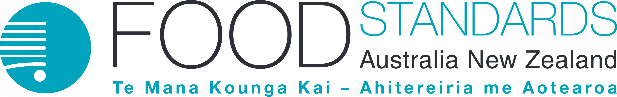 AcknowledgementsFSANZ would like to thank:Officers from State and Territory food regulatory agencies including New South Wales Department of Primary Industries Food Authority, South Australia Health, Victoria Department of Health and Human Services and Western Australia Department of Health for collecting samples and dispatching them to the laboratoryNational Measurement Institute for preparing samplesEurofins for analysing samplesNew Zealand Ministry for Primary Industries for technical discussions.AbbreviationsExecutive summaryOver the past ten years, there has been increased international scrutiny regarding food packaging chemicals and potential adverse effects on human health. FSANZ has completed a proposal, P1034, investigating and managing risks to Australian and New Zealand consumers from chemical migration from packaging into foods. To support this work, FSANZ has undertaken a number of analytical surveys, which have consistently found that migration of packaging chemicals into Australian foods is very low and presents a negligible risk for Australian consumers. However, the recent 24th Australian Total Diet Study (ATDS) Phase 2, found that more comprehensive analytical data was required for two phthalate plasticisers, di(2-ethylhexyl) phthalate (DEHP) and diisononyl phthalate (DINP), to enable a more refined assessment of potential human health risks. The Survey of Plasticisers in Australian Foods was conducted as a follow-up to the 24th ATDS Phase 2, and investigated the levels of DEHP, DINP and other phthalate plasticisers butyl benzyl phthalate (BBP), dibutyl phthalate (DBP), and diisodecyl phthalate (DIDP), the adipate plasticiser; di(2-ethylhexyl) adipate (DEHA), and the citrate plasticiser; acetyltributylcitrate (ATBC) in a broad range of Australian foods. These substances may be used in plastic, paper and cardboard food packaging as well as food grade adhesives and sealants. They are also utilised for a wider variety of industrial purposes including but not restricted to use in building materials, toys, electronic equipment, vehicles, textiles and many other manufacturing and processing applications (ECHA, 2017). Phthalates are ubiquitous environmental contaminants, and may be present in foods at low levels from sources other than food packaging migration. The survey involved the analysis of 65 different packaged foods and beverages broadly representative of typical consumption patterns for Australian consumers and the variety of packaging materials used for Australian foods, including those considered likely to contain higher levels of phthalates. Overall, the analytical results indicated that levels of these substances were generally low in the majority of tested foods, with the highest concentrations being inconsistently found in a limited number of fatty food samples. Analytical results were then used to undertake a risk assessment which found that estimated dietary exposure for Australian consumers was well below internationally recognised tolerable daily intakes (TDIs). For all seven plasticisers, average and high (90th percentile) estimated dietary exposure was no greater than 25% and 50% of the TDI respectively, using highly conservative modelling scenarios representing a range of Australian population groups. Based on these outcomes, current dietary exposures of Australian consumers to the seven plasticisers included in this study are not considered to be of health concern.These outcomes were used as part of the evidence base to inform the FSANZ packaging proposal (P1034 – Chemical Migration from Packaging into Food), which considered several options for managing the risks associated with potential migration of a broader range of substances found in food contact materials.IntroductionThe Survey of Plasticisers in Australian Foods was conducted as part of the Implementation Subcommittee for Food Regulation’s (ISFR) Coordinated Food Survey Plan. The role of ISFR is to develop and ensure consistent approaches across jurisdictions for implementation of the joint Australia New Zealand food regulation system. A key output of ISFR is the Coordinated Food Survey Plan, which is developed to promote a bi-nationally consistent approach to food surveillance activities to inform food regulation policy, standards development and compliance priorities.The survey was conducted as a follow-up to Phase 2 of the 24th ATDS, a screening study which involved the analysis of a broad range of Australian foods for 30 food packaging chemicals and printing inks. The 24th ATDS found that there were no public health and safety concerns for 28 of the 30 chemicals, even using highly conservative dietary exposure screening approaches to determine theoretical maximum daily exposures. However, the study identified that more survey work needed to be done on two phthalate plasticisers: DEHP and DINP, to allow a refined dietary exposure assessment to be conducted and determine whether there are any public health and safety concerns. The survey examined the levels of several phthalates, including DEHP and DINP, BBP, DBP and DIDP), the adipate plasticiser; DEHA, and the citrate plasticiser; ATBC, in a broad range of packaged foods with a relatively high potential to be exposed to food packaging and processing equipment containing these chemicals. It was designed to enable a robust dietary exposure assessment to assess potential risks to public health and inform whether further risk management measures are required. The outcomes have contributed important information to the FSANZ packaging proposal P1034. Current requirements for food packaging materials in the Australia New Zealand Food Standards Code (the Code; FSANZ, 2017) are largely non-directive and place an amount of responsibility for the safety of food contact materials with food industry manufacturers and retailers. Other comparable food regulatory authorities such as the United States of America (US) and the European Union (EU) have more prescriptive requirements for food contact materials. These are discussed in more detail in Section 2.Further information on FSANZ’s approach to assessing public health and safety risks relating to chemical migration from packaging into food can be found in FSANZ’s consultation paper for Proposal 1034 available on the FSANZ website (FSANZ, 2016a).Regulation of food packaging materialFood safety risks from potential migration from food packaging into foods are managed primarily through the Food Acts of New Zealand and the Australian States and Territories. These Acts make it an offence to sell food packaging or handling materials that are unsafe or will make the food unsafe. The Australian New Zealand Food Standards Code (the Code) contains various requirements which apply to food businesses and to food for sale. The Food Acts also make it an offence to contravene these requirements.The Code’s requirements relating to food packaging requirements pertinent to both Australia and New Zealand include the general packaging requirements in Standard 1.1.1 (subsections1.1.1—10(10) and (11) (Packaging requirements) and maximum levels (MLs) for three packaging contaminants, regulated by subsection 1.1.1—10(5) and Standard 1.4.1. Details of maximum levels for specific foods are provided in Schedule 19 (sections S19—4 (metal contaminants) and S19—5 (non-metal contaminants). Standard 2.6.2 has requirements for chemical limits in packaged water which align with World Health Organisation drinking water guidelines (WHO, 2011). For Australia, Standard 3.2.2 and Standard 4.2.1 have requirements pertaining to food packaging. Standard 3.2.2 contains requirements for food businesses (including manufacturers, caterers, importers and retailers) regarding the safety of packaging. Standard 4.2.1 also contains requirements for seafood businesses regarding the safety of packaging.The relevant provisions of the Food Acts and of the Code are detailed in the Supporting Documents 1 and 2 released with the November 2014 Consultation Paper. These are available on the FSANZ website.In contrast, the United States of America (USA) and member countries of the European Union (EU) have more specific and prescriptive requirements to control chemical migration from packaging into food (CMPF). These benchmark regulations are recognised globally and most other countries either adopt them or use them as the foundation for their own regulations. Previous Australian and international survey activitiesAustraliaFSANZ has undertaken a number of analytical surveys investigating migration of packaging materials into food. In 2010, FSANZ published two analytical survey reports on bisphenol A (BPA) and other food packaging materials including phthalates, semicarbazide, perfluorinated compounds, acrylonitrile, vinyl chloride and epoxidised soy bean oil (ESBO). The results found that only a limited number of samples had detectable levels of BPA and ESBO. Estimated dietary exposures to these substances were considered to be low and there were no human health concerns identified (FSANZ, 2010a; 2010b).In 2016, FSANZ published the 24th ATDS Phase 2, a screening study which involved the analysis of a broad range of Australian foods for 30 food packaging chemicals. These included BPA, ESBO, perfluorinated compounds, 14 phthalates (and adipate DEHA) and 11 printing inks.  The results indicated that there were no public health and safety concerns for 28 of the 30 chemicals, using highly conservative dietary exposure screening methods. However, the study identified that more survey work needed to be done on two phthalate plasticisers; DEHP and DINP, to allow a refined dietary exposure assessment to be conducted and determine whether there are any public health and safety concerns (FSANZ, 2016c). The outcomes of the 24th ATDS Phase 2 led to the initiation on the current Survey of Plasticisers in Australian Foods. InternationalIn Europe, routine monitoring of food packaging chemicals is undertaken and reported through the Rapid Alert System for Food and Feed (RASFF). These notifications include reports on identified risks relating to food packaging chemicals (such as through migration into food and feed) for products which are rejected or detained at the border. The notifying country typically reports details on the product, its traceability, the identified risks and any measures it has taken (EC, 2016). In 2016, there were 131 food packaging chemical notifications made, 27 of which were alerts (i.e. where a food packaging chemical is considered to pose a serious risk and when rapid action such as product withdrawal or recall might be required in an importing country). These have included numerous exceedances of relevant regulatory limits for phthalates, including DEHP in food (EC, 2017). International surveys investigating food packaging chemicals, including several total diet studies in the UK (Bradley et al. 2013a), Denmark (Petersen and Breindahl, 2000), China (Guo et al, 2012), the US (Schecter et al, 2013) and Canada (Cao et al, 2015) have consistently reported the presence of phthalates in food.  Studies carried out in the UK and Denmark were used by EFSA (2005a) to undertake a risk assessment of DEHP. The assessment noted that exposure to DEHP from food consumption is in the range of the relevant Health Based Guidance Value (HBGV), the TDI, though it was noted that there are a number of other sources which contribute to the overall human exposure. The UK Committee on Toxicity (UK COT 2011) concluded from an analysis of the dietary exposure to phthalates (Bradley et al, 2013a) that levels of phthalates detected in the total diet study did not indicate a risk to human health from dietary exposure alone. Other non-dietary sources of exposure would also need to be considered in a full risk assessment for phthalates. The results from diet studies in China and the US are consistent with these conclusions.Analytical survey summaryPlasticisers included in the surveySeven different chemicals which are known to be used as plasticisers were included in the survey, including five phthalates, one adipate and one citrate. Phthalates are also used in various solvents, coatings and adhesives. The major uses of phthalates in food packaging and production materials are in polyvinyl chloride (PVC) tubing, gaskets, cling wraps, printing inks, paper and cardboard packaging and laminated aluminium foil (Cao 2010). Adipates such as DEHA are also commonly used as plasticisers in flexible PVC plastics. In food packaging, DEHA is most commonly used in plastic cling wrap (Cao et al. 2014). Citrates such as ATBC are used as plasticisers for polyvinyl resins. ATBC is used in medical plastics and children’s toys, as well as in cling wrap (CPSC 2010). There is ongoing interest in the migration of phthalates, adipates and citrates from food packaging materials into foods, particularly into oils (Lacoste 2014; McCombie et al. 2015). A list of the plasticisers analysed in the survey are provided in Table 1 below.Table  - Plasticisers included in the survey* Chemspider (2017).Sample collection and preparationFood sample purchasing, preparation and analysis were undertaken from April to June 2016 in accordance with detailed instructions outlined in a survey procedures manual.  A total of 65 foods and beverages were sampled from five Australian jurisdictions including the Australian Capital Territory, New South Wales, South Australia, Victoria and Western Australia. Foods sampled included baked beans; biscuits and cake; canned tomatoes; crisps and confectionery; dry noodles; frozen and takeaway meals; infant foods and formulas; jam; meat products; milk; oils (olive and vegetable oils); olives; peanut butter; sugar and various cereal products (e.g. breads, breakfast cereals and bars). Foods were sampled in a variety of different packaging types including various types of plastics (rigid and flexible), metal cans, cardboard (carton board and folding cartons), paper and glass.The food sample list was developed to enable a robust estimate of dietary exposure for Australian consumers. The purchasing of food samples took place in each participating jurisdiction in April and May 2016. Foods were sampled from a range of different retail outlets representing general availability in the Australian market. The following factors were considered in developing the food list:coverage of a broad range of foods representative of typical packaged food and beverage consumption patterns for the Australian population;known uses of plasticisers in food packaging;results from phase 2 of the 24th ATDS; andinternational reports and surveys investigating plasticiser migration into food.Food sample purchases were sent to the National Association for Testing Authorities (NATA) accredited laboratory, the National Measurement Institute (NMI) in Melbourne, for preparation as soon as practicable after purchase. Before analysis, the majority of samples were prepared to a table ready state, including cooking (where required) and removal of inedible portions. The sample preparation process also included heat-treating of meat and dairy products to an internal temperature of 80ºC to meet European importation requirements. For example, beef steak was dry fried before analysis. Some of the foods surveyed, such as sugar and infant desserts, were in a table-ready form at the time of purchase and did not require additional preparation. Perishable foods were all prepared within 48 hours of purchasing. Frozen and shelf-stable foods were prepared within a week of purchase. Further details on food preparation instructions are outlined in Appendix 2.Sample analysisIn preparation for analysis, three individual samples for each food and jurisdiction were combined into a single composite sample for laboratory analysis (to produce one composite sample per jurisdiction). Composite samples were sent from NMI to Eurofins WEJ Contaminants in Hamburg, Germany. The extraction and clean-up of plasticisers was carried out with solid phase extraction cartridges. Quantitative determination was conducted using LC-ESI-MS/MS in positive ion mode via two MS/MS-transitions. This method is accredited by the regional German authority and in accordance with International Organisation for Standardisation (ISO) standards. The plasticiser concentrations were calculated using internal standards. The Limit of Detection (LOD) and Limit of Quantitation (LOQ) for each of the seven plasticisers are listed in Table 2 below. The Limit of Reporting (LOR) for the results provided by the laboratory was equal to the LOD. Table  - Limits of detection and quantitation for the plasticisers in the surveyDiscussion of analytical resultsA summary of results for the plasticisers survey is provided in Table 3 below. Further detailed results tables are included in Appendix 3.Table  - Summary results for plasticisers* Food is only counted as a trace when maximum result is a trace value (between LOD and LOQ). One or more plasticisers were detected above the LOQ in 47 out of 65 foods tested, with DEHP found in the largest proportion of foods above the LOQ (28 of 65 foods). The highest concentrations for individual plasticisers as indicated in Table 3 above were reported in fatty foods including sundried tomatoes (DEHP up to 78 mg/kg and ATBC up to 30 mg/kg), hamburgers (DINP up to 13 mg/kg) and olives (ATBC up to 9.2 mg/kg). These results are not unexpected, as phthalates are known to be fat soluble, lipophilic compounds (Cao, 2010). It should be noted that, generally, these higher concentrations were limited to a relatively small proportion of all samples. Overall, the survey results indicate that the levels of these seven plasticisers in a broad range of Australian foods were generally low, with the majority of individual measured results (91%) below the LOQ.  Hazard identification Tolerable Daily Intake (TDI) values have been established for the seven substances included in this survey by EFSA or the EU Scientific Committee for food (SCF). Subsequently, an updated review of the scientific literature in 2010-2011 for five of these substances including DEHP, DINP, BBP, DBP and DIDP by the UK COT did not find new information that indicated a need to modify the EFSA TDIs for any of these substances (UK COT, 2011). A further updated search by FSANZ as a part of this work also did not find any new studies that would warrant a revision of the established TDI values. The TDIs for each of the plasticisers included in the survey, and the basis for these values, are provided in Sections 5.1 – 5.7 and summarised in Table 4.Table  - Hazard summary for plasticisers included in the surveyDi(2-ethylhexyl) phthalate (DEHP)Effects on reproduction and development are the critical toxicological effects of DEHP, and are the most sensitive endpoints on which to base a risk assessment. EFSA has established a TDI for DEHP of 0.05 mg/kg bw/day. This was based on a no observed adverse effect level (NOAEL) of 5 mg/kg bw/day for testicular toxicity and developmental toxicity in a multigenerational reproductive toxicity study in rats, and application of an uncertainty factor of 100 (EFSA 2005a). Diisononyl phthalate (DINP)Although carcinogenic effects have been observed in the liver of rodents in studies involving administration of DINP, these effects are caused by peroxisome proliferation, a mechanism which is not considered relevant to humans (FAO/WHO 2009). EFSA derived a TDI of 0.15 mg/kg bw/day for DINP, based on a NOAEL of 15 mg/kg bw/day in a two-year rat study and application of an uncertainty factor of 100 (EFSA 2005b). Adverse effects in the liver and kidney were observed at the next highest dose, with effects on reproduction and development occurring at higher doses. Butyl benzyl phthalate (BBP)BBP has been shown to cause adverse effects on reproduction and development in laboratory animals. Based on an overall NOAEL of 50 mg/kg bw/day from reproduction studies in rats showing testicular toxicity and reduced anogenital distance at higher doses, EFSA established a TDI of 0.5 mg/kg bw/day, using an uncertainty factor of 100 (EFSA 2005e). Dibutyl phthalate (DBP)Effects on reproduction and development are also the most sensitive endpoints on which to base a risk assessment of DBP. Reduction of testicular spermatocyte development and mammary gland changes were seen in offspring in a developmental toxicity study in rats at a dose of approximately 2 mg/kg bw/day, the lowest dose tested in this study. These effects resolved over time. Adverse effects on reproduction and development have been observed at higher doses in a number of studies. The effects at the lowest observed adverse effect level (LOAEL) in the developmental study were reversible, and approximately 30-fold higher NOAELs or LOAELs have been determined in several reproductive toxicity studies with longer exposure periods. EFSA therefore considered it was appropriate to apply an uncertainty factor of 200 to the LOAEL of 2 mg/kg bw/day to derive a TDI of 0.01 mg/kg bw/day for DBP (EFSA 2005d). Diisodecyl phthalate (DIDP)An EFSA review of DIDP concluded that effects on liver, reproduction and development are the critical end-points on which to base a risk assessment of DIDP. A NOAEL of 33 mg/kg bw/day was identified for effects on offspring survival in multigenerational studies of rats, and a NOAEL of 15 mg/kg bw/day was identified for liver effects in a repeated dose toxicity study in dogs. Based on the lowest NOAEL from these studies and application of an uncertainty factor of 100, a TDI of 0.15 mg/kg bw/day was derived for DIDP (EFSA 2005c). Di(2-ethylhexyl) adipate (DEHA)The most sensitive endpoints in toxicity studies involving administration of DEHA are on reproduction and development. The SCF established a TDI for DEHA of 0.3 mg/kg bw/day. This was based on a NOAEL of 30 mg/kg bw/day based on findings of foetotoxicity at 110 mg/kg bw/day in a teratogenicity study in rats. An uncertainty factor of 100 was applied to the NOAEL (SCF, 2000). Acetyltributylcitrate (ATBC) A TDI of 1.0 mg/kg bw/day has been established for ATBC by EFSA (EFSA 2005f). This is based on a NOAEL of 100 mg/kg bw/day identified in repeated dose toxicity and reproductive toxicity studies in rats and application of an uncertainty factor of 100. In these studies mild effects on body weight and some biochemical parameters were observed at higher doses. Dietary exposure assessmentApproach to estimating dietary exposure to plasticisersDietary exposure assessments (DEAs) require information on both the concentrations of the chemicals of interest in foods and how much of these foods are consumed by the population of interest. For the purposes of this DEA a 'total diet study' approach was used, where survey foods were prepared to an 'as consumed' state prior to analysis and were 'mapped' to similar foods identified as consumed in the most recent Australian national nutrition surveys. For detailed information regarding the methodology used for this dietary exposure assessment, refer to the supplementary information provided in Appendix 4.Information on FSANZ's general methodologies and approach to conducting DEAs is set out in the Principles and Practices of Dietary Exposure Assessment for Food Regulatory Purposes (FSANZ 2009).Food consumption dataThe DEA uses food consumption data from the 2011–12 Australian National Nutrition and Physical Activity Survey (2011-12 NNPAS), a component of the 2011–13 Australian Health Survey (AHS), that surveyed 12,153 Australians aged 2 years and above using a 24-hour recall methodology. A second 24-hour recall was also collected on a subset (64%) of NNPAS respondents on a non-consecutive day.  An average of two days of data for this subset of respondents was used in this assessment to better estimate longer term dietary exposures. For further information on the food consumption data, refer to Appendix 4.As no food consumption data from the NNPAS were available for children under two years of age, a model diet was constructed to enable dietary exposure to be assessed for infants. For further information on this process, see Appendix 4.Population groups assessedDietary exposures to plasticisers were estimated for a range of Australian population groups including:9 month old infantschildren aged 2-5 yearschildren aged 6-12 yearschildren aged 13-16 yearsgeneral population 17 years and above.Information on the number of survey respondents within each population group is provided in Appendix 4.Dietary exposure assessments were conducted for infants and children as separate groups as they generally have higher exposures because they consume more food on a kilogram body weight basis compared to adults. For further information about the methods and data used to underpin the dietary exposure assessment of the different age groups, refer to the supplementary information in Appendix 4. Food chemical concentrations for dietary exposure assessmentAs discussed in Section 4.3 above, there were a number of composite samples analysed for each food in the survey. For the purposes of the DEA, the median concentrations of plasticisers in each food was used (refer to Appendix 4 for further discussion on the use of median concentration values). In the case of hamburgers and noodles, two different varieties were analysed and reported separately but all results for each food were combined for the purposes of calculating a median concentration for use in the DEA. This was because food consumption data for each of the types of these foods could not be sufficiently differentiated. A summary of median analytical results for each plasticiser for each survey food is provided in Appendix 5. Treatment of analytical values below the Limit of Reporting (LOR)Some analytical results for some samples were below the LOR for the analytical method. In order to take account of these results in the dietary exposure assessment, a numerical concentration value must be assigned to these samples. Assumptions were made about the concentration of the plasticisers in food samples where the analytical results were below the LOR. In the case of contaminants that occur naturally in the environment, it is not reasonable to assume that the contaminant is not present in the food when the analytical concentrations are less than the LOR. In the case of the plasticisers assessed, the LOR was reported as equal to the LOD. Actual concentrations below the LOR could in reality be anywhere between zero and the LOR. To allow for this uncertainty, the results for dietary exposure to plasticisers were presented as a range. The lower end of the range is calculated based on the assumption that results below the LOR are equal to zero. The upper end of the range, representing a very conservative ‘worst-case’ estimate, is calculated on the assumption that results below the LOR are equal to the LOR.  Food mappingAs it is not possible to analyse all foods in the food supply, foods selected in the analytical survey were ‘mapped’ to a wider number of similar foods reported as consumed in the national nutrition survey. Nutrition Survey foods are then assumed to contain the same concentration of the chemical as the analysed food it was mapped to. In the 2011-12 NNPAS, foods were typically not reported with details of their packaging type, with the exception of some canned food. Therefore, for the purposes of this survey, it was not possible to directly map analysed foods to similar foods that also had the same type of packaging. For this survey, the mapping was based on the food additive classification system used in Standard 1.3.1 in the Code. The food groups for reporting purposes for the DEA were named to include all of the types of foods that were mapped together and may not be specifically the food that was analysed.For further information refer to Appendix 4 for an explanation on the food mapping process, and Appendix 8 for specific details.Assumptions and limitations in dietary modellingThe aim of the DEA is to make an estimate of dietary exposure to the food chemicals of interest which is as realistic as possible.DEAs using the 2011-12 NNPAS are based on the best available estimates of actual consumption of foods in Australia. Nevertheless, limitations still exist in DEA methods as well as in the data. Limitations relating to the food consumption and chemical concentration data include:Diets derived from one or two 24-hour food recall surveys are used as the basis for drawing conclusions on lifetime eating patterns (Appendix 4). This normally leads to conservative dietary exposure assessments (over-estimated dietary exposure), particularly where exposure arises from the consumption of non-habitually eaten foods.Participants in 24-hour food recalls may over- or under- report food consumption, particularly for certain types of foods. The model diet used for 9 month old infants is not as specific as the data derived for other population groups from the 2011-12 NNPAS that use reports of food consumption data of individuals because the model diet includes only mean consumption amounts for the population group as a whole.The list of analysed foods is only a sample of the foods consumed by the population and may not accurately represent the whole diet. Only a small number of samples of each food was collected and analysed. These samples were then used to represent the whole range of that food or similar foods, therefore limiting the potential range of variability in concentrations captured.Assumptions made in the dietary exposure assessment for the survey include:The food chemical concentration (median) in the analysed food was representative of the concentration of that chemical in all of the other foods to which it was mapped.No contribution to dietary exposures was included for medicines or vitamin and mineral supplements.Public health and safety risk is characterised by comparing estimates of dietary exposure with relevant HBGVs. Different types of food chemicals have different types of HBGVs. For the seven plasticisers estimated dietary exposures were compared to the TDI as noted in Section 5 for risk characterisation purposes.  Dietary exposure resultsFor this study, the estimated dietary exposures for consumers of foods containing the chemical of interest only were calculated using the median concentration data for each food. Results reported below include:The mean and 90th percentile levels of exposure in mg/day for consumers of the chemical of interest  for all age groups assessed except for 9 month old infants (all respondents exposure reported), for the lower bound and upper bound end of the concentration range. Detailed DEA results are provided in Appendix 6.Estimated mean and 90th percentile dietary exposures for consumers of the chemical of interest for all age groups assessed except for 9 month old infants (all respondents exposure reported) as a percentage of the TDI, for the lower bound and upper bound ends of the concentration range.Major food groups contributing to total estimated dietary exposure for each age group assessedAll dietary exposure estimates were below the TDI for the plasticisers examined for all age groups assessed at both the mean and the 90th percentile exposure. The highest estimated dietary exposure as a percentage of the TDI was for DBP. The highest 90th percentile exposures for 9 month old infants ranged from 1–50% of the TDI, followed by 2-5 year olds where 90th percentile exposures ranged from 3–25% of the TDI. The lowest estimated dietary exposures as a percentage of the TDI were for BBP and ATBC. The 90th percentile exposures for both plasticisers ranged from <1 to 1% of the TDI across all age groups assessed. For all plasticisers, exposures as a percentage of the TDI were higher for infants and young children due to their higher food consumption relative to bodyweight compared to adults. In some cases there is a large variation between the lower and upper bounds of the dietary exposure estimates. This can be due to a large proportion of the foods analysed for the chemical having not detected concentrations, and/or the LOR being relatively high for the analytical method. A summary of estimated dietary exposures to plasticisers, expressed as a percentage of the TDIs, are presented in Table 5 below.Table 5 – Mean and 90th percentile estimated dietary exposure to Plasticisers as a % of the TDI for all age groupsᶲ Derived using median analytical concentration.ѱ Exposures for 9 month olds are on an all respondent basis and ages 2 and above are for consumers only of the plasticiser.ᶷ Derived using a model diet.ˆ Derived using the Australian 2011-12 NNPAS (2 day average exposure).nd – not detectedRegular fat cheese, pizza, olive oil and breakfast cereal were major food contributors to estimated dietary exposures for most plasticisers across the age groups assessed. Olive oil and breakfast cereals contributed to 100% of estimated DIDP and DBP dietary exposures respectively for all age groups assessed. This was a result of those foods being the only one with more than 50% of results with detectable concentrations of the plasticiser analysed. Further details of the estimated dietary exposures for each plasticiser are included below.The estimated dietary exposures (mg/day and %TDI) for each of the plasticisers and for each age group assessed are presented in Table A6. of Appendix 6. Major food contributors to dietary exposure for each plasticiser and for each age group assessed are presented in Appendix 7.Di(2-ethylhexyl) phthalate (DEHP)Figure 6.1 indicates that for consumers only, estimated dietary exposures to DEHP at the mean and 90th percentile of exposure were below the TDI of 0.05 mg/kg bw/day for all age groups. The highest 90th percentile exposure to DEHP was for 9 month old infants with estimated exposure ranging from 2–10% of the TDI. Dietary exposures for 2–5 year old children were estimated to be 4–6% of the TDI at the 90th percentile. Exposures as a percentage of the TDI tended to be higher for children due to their higher food consumption relative to bodyweight compared to adults. Figure .: Range of mean and 90th percentile (P90) estimated dietary exposures to DEHP as a percentage of the TDI, derived using median analytical concentrationsᶲ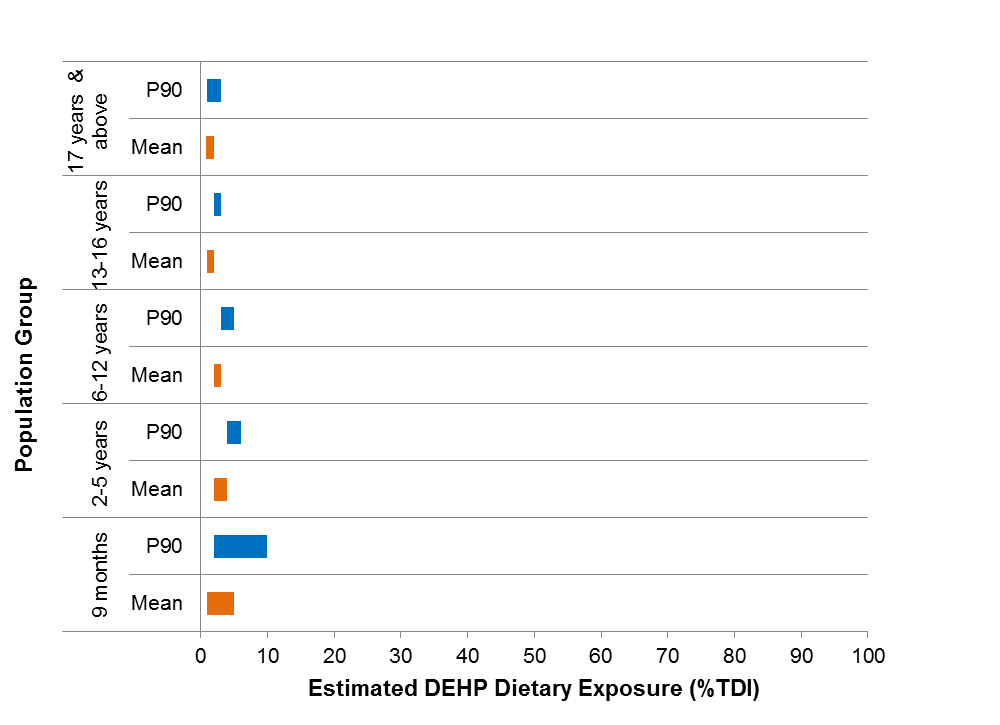 ᶲLower end of the range represents where all ‘not detected’ analytical results have been assigned a concentration of zero; the upper end of the range represents where all ‘not detected’ analytical results have been assigned a concentration equal to the LOD.Major food contributorsAs shown in Figure 6.2, the major food contributor (>5% contribution) to total DEHP dietary exposures for all age groups assessed was rice and cereal grain products (15-20%). Other major contributors to DEHP dietary exposure across the age groups were ripened cheeses, regular fat (6-12%), and pizza and prepared pizza bases (5-10%). Seeds and tree nuts (10%) were a major contributor for respondents aged 17 years and above.More specific details of the major food contributors to DEHP dietary exposures are presented in Table A7.1 of Appendix 7. Figure .: Major food contributors to DEHP dietary exposures, derived using median analytical concentrations 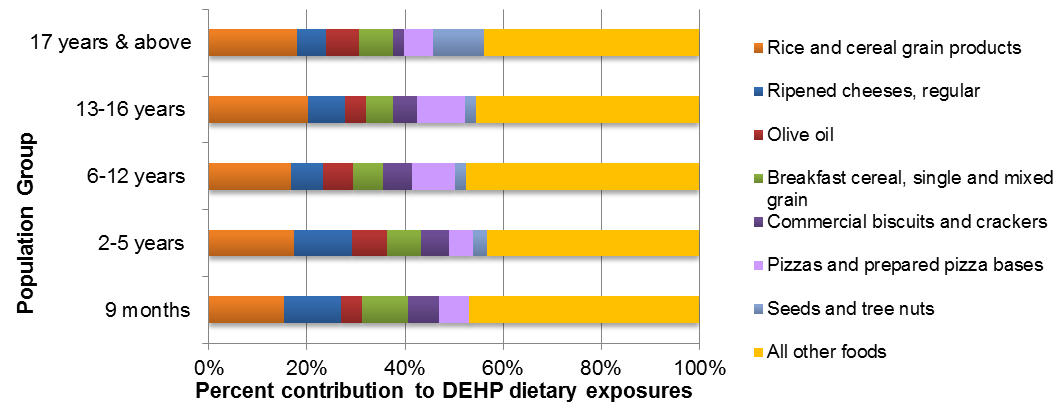 Diisononyl phthalate (DINP)Figure 6.3 indicates that for consumers only, estimated dietary exposures to DINP for all age groups at the 90th percentile of exposure were below the TDI of 0.15 mg/kg bw/day. The highest 90th percentile exposure to DINP was for 9 month old infants, followed by 2-5 year old children due to their high food consumption relative to bodyweight. These estimated 90th percentile exposures were 3-20% and 3–10% of the TDI, respectively.Figure .: Range of mean and 90th percentile (P90) estimated dietary exposures to DINP as a percentage of the TDI, derived using median analytical concentrationsᶲ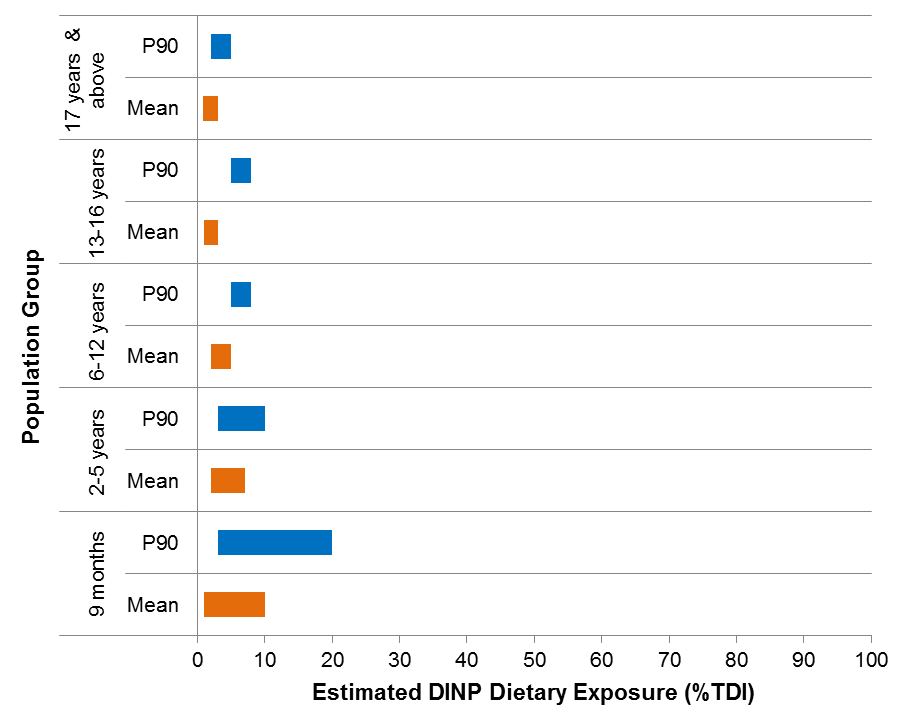 ᶲLower end of the range represents where all ‘not detected’ analytical results have been assigned a concentration of zero; the upper end of the range represents where all ‘not detected’ analytical results have been assigned a concentration equal to the LOD.Figure 6.4 below indicates that hamburgers were the highest percentage food contributor to DINP dietary exposures (42-57%). As Brand A hamburgers were analysed separately to other fast food chain hamburgers, an additional brand loyal hamburger scenario was undertaken applying the higher analysed DINP concentrations for these hamburgers only. This resulted in only a small increase in estimated exposures of up to 6% of the TDI for DINP, with all population groups assessed remaining below the TDI. More specific details of the estimated dietary exposures to DINP for the brand loyal scenario are presented in Table A6. of Appendix 6. Major food contributorsAs shown in Figure 6.4, the major contributor (>5%) to total DINP dietary exposures for all age groups assessed was hamburgers (all meat types) (42-57%) with the highest contribution in children ages 13-16 years. Other major contributing foods to DINP dietary exposure were ripened cheeses, regular fat (10-23%), and pizzas and prepared pizza bases (9-14%). Cured or fermented deli meats (excluding canned meats) was a major contributor for all age groups except infants aged 9 months.More specific details of the major food contributors to DINP dietary exposures are presented in Table A7.1 of Appendix 7.Figure .: Major food contributors to DINP dietary exposures, derived using median analytical concentrations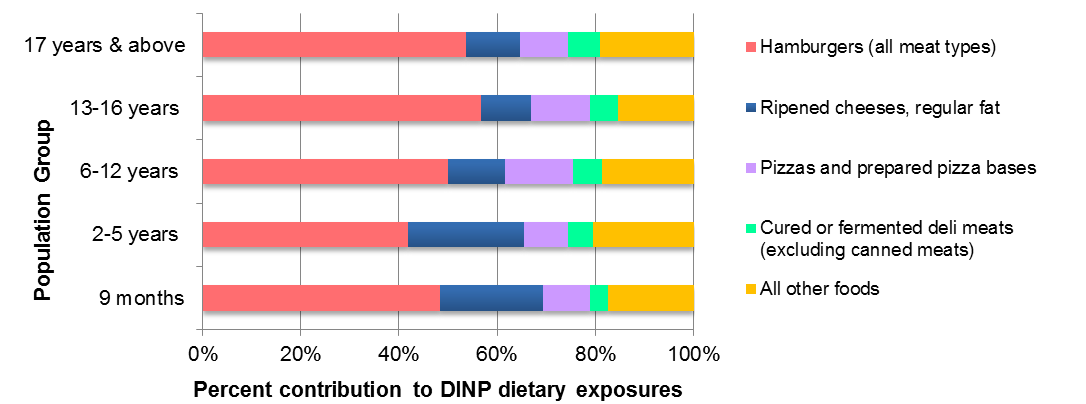 Butylbenzyl phthalate (BBP)Figure 6.5 indicates that for consumers only, estimated dietary exposures to BBP were well below the TDI of 0.5 mg/kg bw/day for all age groups at both the mean and the 90th percentile exposure (≤ 1% TDI). Across all age groups assessed, the highest percentage of the TDI was 1% at the upper end of the 90th percentile for infants 9 months of age.Figure .: Range of mean and 90th percentile (P90) estimated dietary exposures to BBP, as a percentage of the TDI, derived using median analytical concentrationsᶲ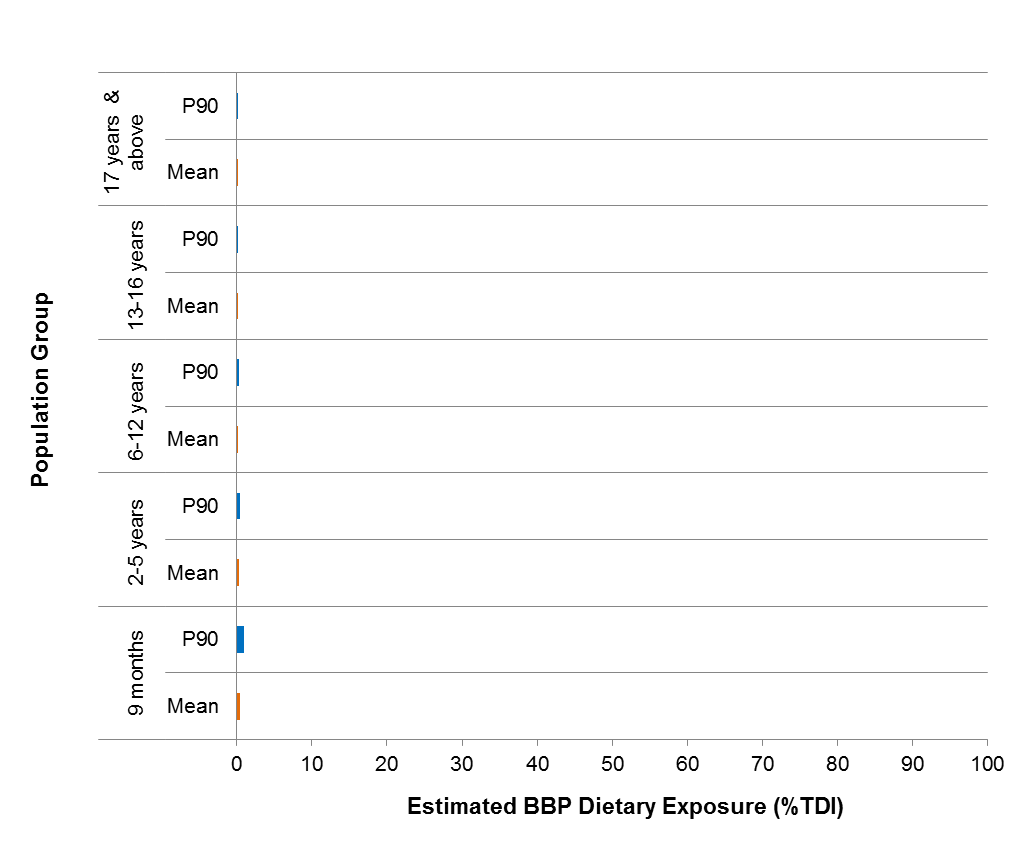 ᶲLower end of the range represents where all ‘not detected’ analytical results have been assigned a concentration of zero; the upper end of the range represents where all ‘not detected’ analytical results have been assigned a concentration equal to the LOD.Major food contributorsFigure 6.6 indicates that olive oil, and nut and seed butters were the only two foods that are contributors to BBP dietary exposures for all age groups. These were the only foods with more than 50% results with detectable concentrations of BBP. Olive oil contributed to 46-66% of the exposure to BBP in the diets of those aged 2 years and above, with nut & seed butters contributing 34-55% to the dietary exposure to BBP. For infants aged 9 months, nut & seed butters was the major source of BBP exposure (79%), followed by olive oil (21%). More specific details of the major food contributors to BBP dietary exposures are presented in Table A7.3 of Appendix 7.Figure .: Major food contributors to BBP dietary exposures, derived using median analytical concentrations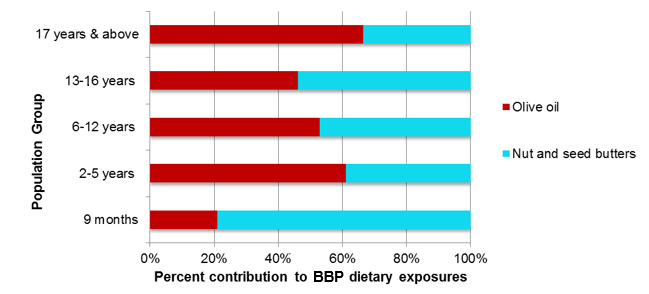 Dibutyl phthalate (DBP)Figure 6.7 indicates that for consumers only, estimated dietary exposures were below the TDI of 0.01 mg/kg bw/day for all age groups at both the mean and 90th percentile exposure levels. The highest 90th percentile exposure to DBP was for infants aged 9 months due to their high food consumption relative to body weight. This exposure ranged from 1–50% of the TDI. Dietary exposures for 2-5 year old children from the lower end to the upper end of the 90th percentile were estimated to be 3–25% of the TDI. Figure .: Range of mean and 90th percentile (P90) estimated dietary exposures to DBP as a percentage of the TDI, derived using median analytical concentrationsᶲ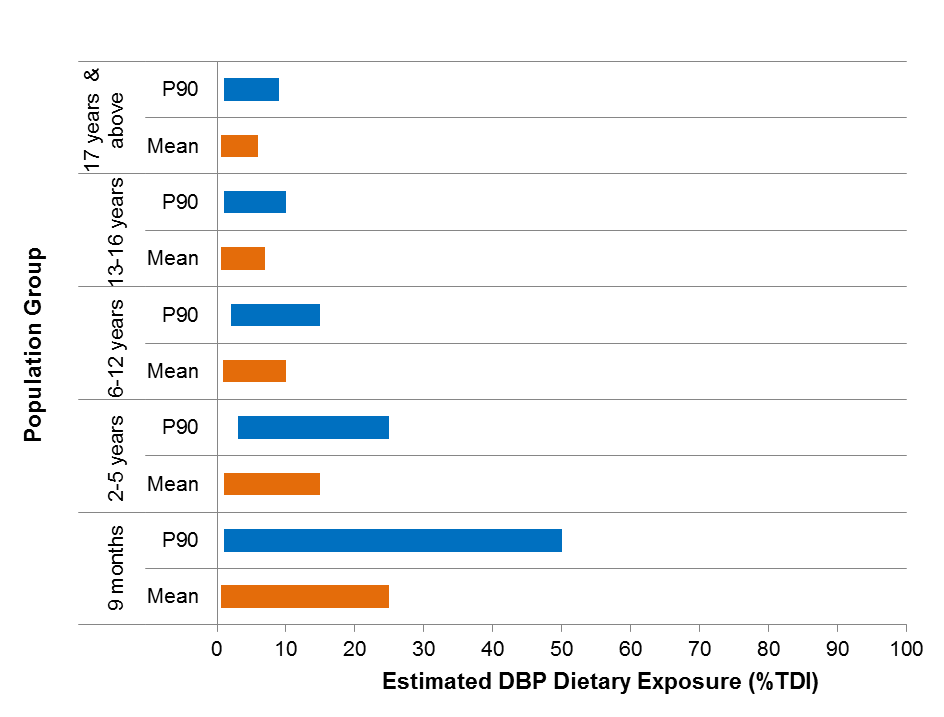 ᶲLower end of the range represents where all ‘not detected’ analytical results have been assigned a concentration of zero; the upper end of the range represents where all ‘not detected’ analytical results have been assigned a concentration equal to the LOD.Major food contributorsBreakfast cereals contribute to 100% of total estimated DBP dietary exposure for all age groups. This was a result of breakfast cereals being the only food with more than 50% results with detectable concentrations of DBP.Diisodecyl phthalate (DIDP)Figure 6.8 below indicates that for consumers only, estimated dietary exposures to DIDP at the mean and 90th percentile of exposure were below the TDI of 0.15 mg/kg bw/day for all age groups. The highest 90th percentile exposures to DIDP were for 9 month old infants. This exposure ranged from <1-20% of the TDI. Dietary exposures at the 90th percentile for 2–5 year old children was estimated to be <1–9% of the TDI.Figure .: Range of mean and 90th percentile (P90) estimated dietary exposures to DIDP as a percentage of the TDI, derived using median analytical concentrations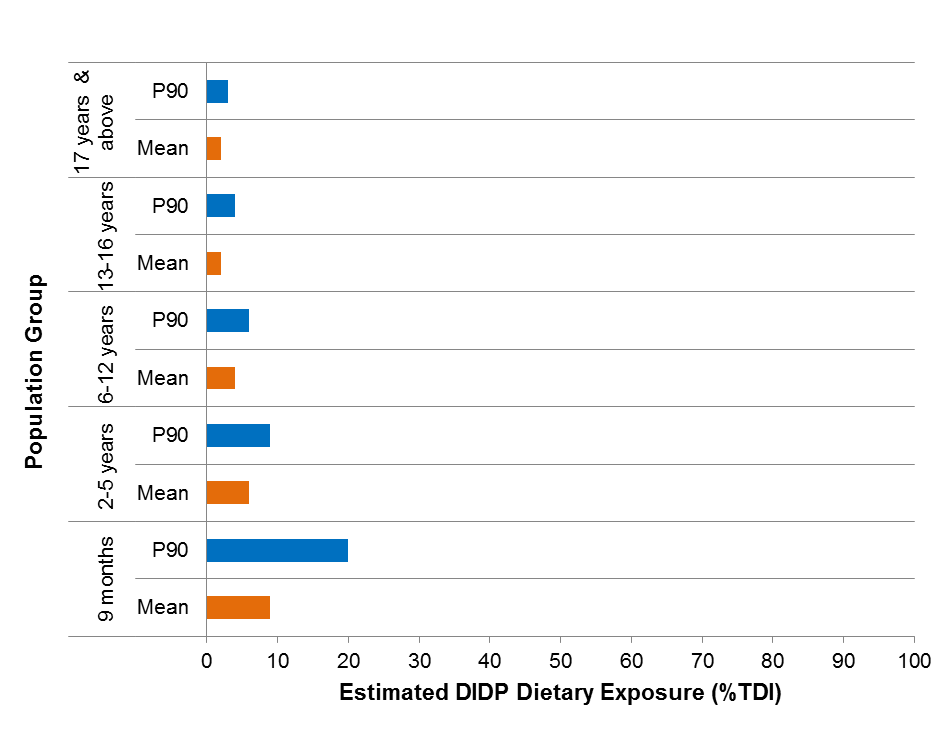 ᶲLower end of the range represents where all ‘not detected’ analytical results have been assigned a concentration of zero; the upper end of the range represents where all ‘not detected’ analytical results have been assigned a concentration equal to the LOD.Major food contributorsOlive oil contributed to 100% of estimated DIDP dietary exposure for all age groups assessed. This was a result of the DEA methodology for deriving major contributing foods being based on lower bound median concentrations. Olive oil was the only food with more than 50% results with detectable concentrations of DIDP. See Appendix 4 for further discussion on calculation of major contributors to total estimated exposure.Di(2-ethylhexyl) adipate (DEHA)Figure 6.9 below indicates that for consumers only, estimated dietary exposures were below the TDI of 0.3 mg/kg bw/day for all age groups at both the mean and 90th percentile exposure levels with exposures ranging between <1–2% and 2–4% of the TDI respectively. Figure .: Range of mean and 90th percentile (P90) estimated dietary exposures to DEHA as a percentage of the TDI, derived using median analytical concentrationsᶲ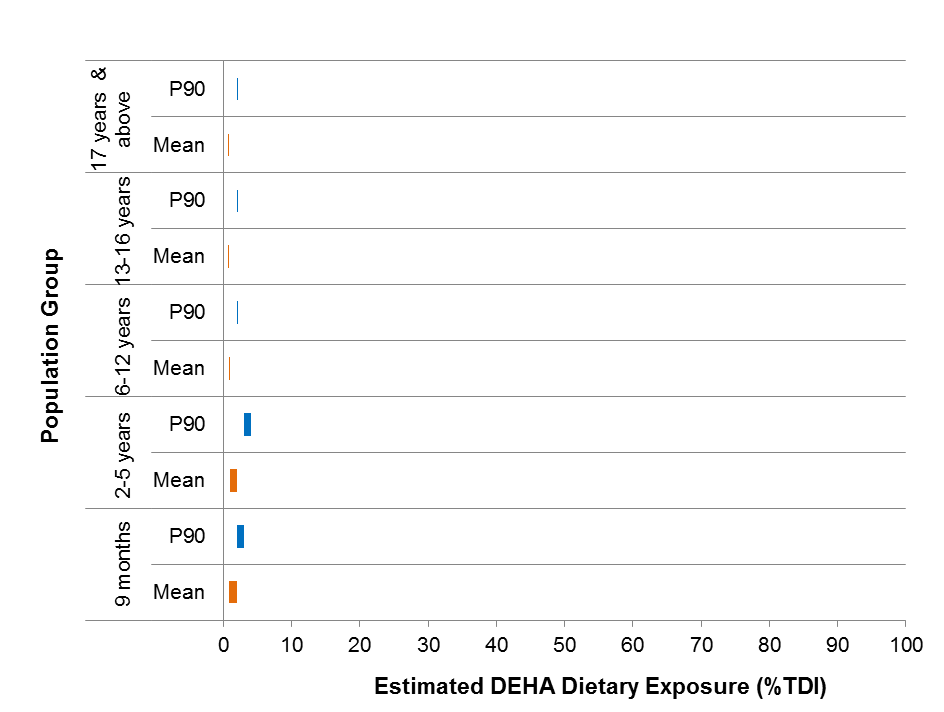 ᶲLower end of the range represents where all ‘not detected’ analytical results have been assigned a concentration of zero; the upper end of the range represents where all ‘not detected’ analytical results have been assigned a concentration equal to the LOD.Major food contributorsAs shown in Figure 6.10 below, beef, veal, lamb, game and offal meats (48-73%) and ripened cheeses, regular fat (13-36%) were the main contributors to total DEHA dietary exposures across the age groups assessed. Meat & poultry based prepared dishes, takeaway (5%) were a major contributor for children aged 6-12 years.More specific details of the major food contributors to DEHA dietary exposures are presented in Table A7.6 of Appendix 7.Figure .: Major food contributors to DEHA dietary exposures, derived using median analytical concentrations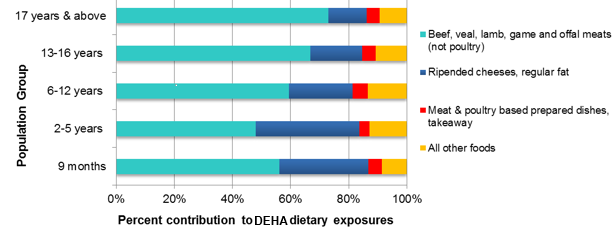 Acetyl tributyl citrate (ATBC) Figure 6.11 indicates that for consumers only, estimated dietary exposures to ATBC for all age groups were below the TDI of 1.0 mg/kg bw/day at both the mean and 90th percentile exposure levels (≤ 1% TDI). Across all age groups assessed, the highest percentage of the TDI was 1% at the upper end of the 90th percentile for infants 9 months of age.Figure .: Range of mean and 90th percentile (P90) estimated dietary exposures to ATBC, as a percentage of the TDI, derived using median analytical concentrationsᶲ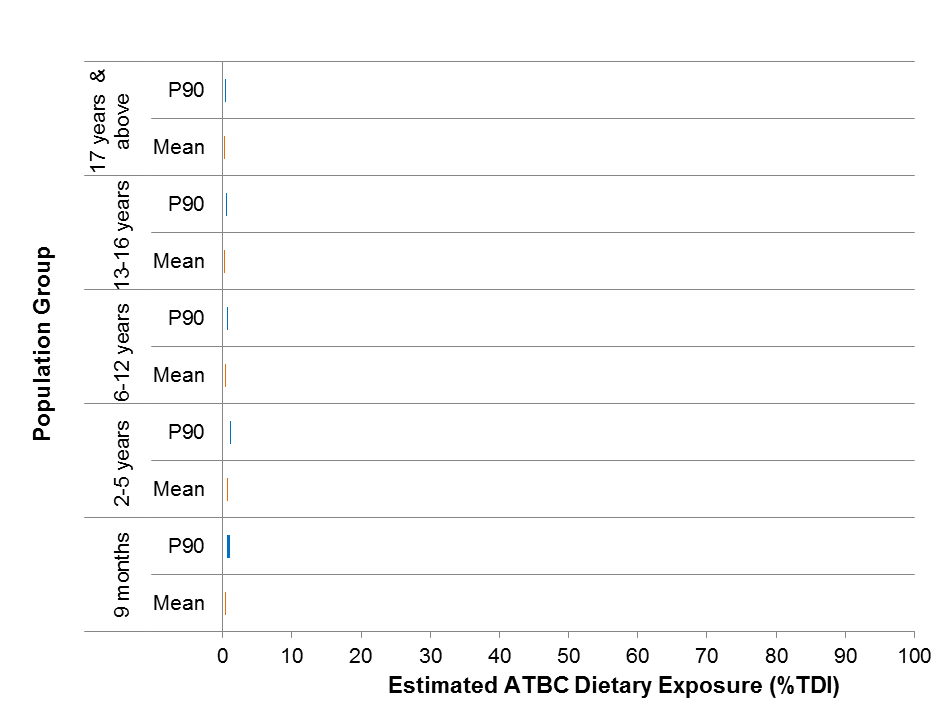 ᶲLower end of the range represents where all ‘not detected’ analytical results have been assigned a concentration of zero; the upper end of the range represents where all ‘not detected’ analytical results have been assigned a concentration equal to the LOD.Major food contributorsAs shown in Figure 6.12 the food with the major contribution to ATBC dietary exposures for all age groups assessed was ripened cheeses, regular fat (57-70%) followed by commercial breads (9-13%). Ripened cheeses, reduced fat was a major contributor for infants aged 9 months (7%), children aged 6-12 years (7%) and consumers aged 17 years and above (5%). Commercially sterile olives and vegetables (non-canned) were a major contributor for those aged 17 years and above (6%).More specific details of the major food contributors to ATBC dietary exposures are presented in Table A7.7 of Appendix 7.Figure .: Major food contributors to ATBC dietary exposures, derived using median analytical concentrations 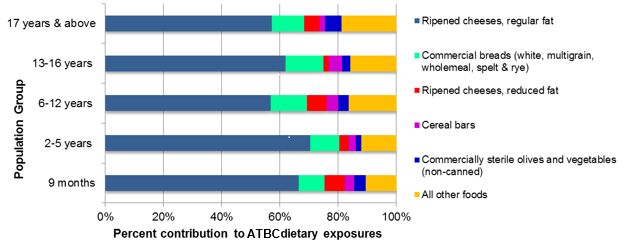 Risk characterisationIn Phase 2 of the 24th ATDS, the budget method used for estimating the theoretical maximum dietary exposure is conservative by design hence its use as a screening tool. It presumed the maximum occurrence of the chemical of interest was present in half of the food and beverage supply. For both DEHP and DINP the theoretical maximum dietary exposure that was estimated exceeded the relevant TDI. This indicated that a dietary exposure estimate was required for each chemical. For this  survey, where a wider range of foods were sampled and actual food consumption data reported through the national nutrition survey used, the estimated dietary exposures for all plasticisers were below the relevant TDI for all age groups assessed, for both mean and 90th percentile exposures. Based on these data, current dietary exposures of Australian consumers to the seven plasticisers included in this study are not considered to be of health concern.                                                                                                                                                                                                                  Conclusions This Survey of Plasticisers in Australian Foods investigated the levels of seven plasticisers which may be used in food packaging materials, including DEHP, DINP, BBP, DBP, DIDP, DEHA and ATBC in a broad range of Australian foods.The survey results indicate that the levels of these seven plasticisers in Australian foods are generally low. Estimated dietary exposure for Australian consumers was below internationally recognised HBGVs, and no appreciable health risks have been identified for the Australian population.The conclusions from this survey formed part of the scientific evidence base to inform the FSANZ packaging proposal: P1034 – Chemical Migration from Packaging into Food.The outcomes of the risk assessment were used to inform part of the evidence base for the FSANZ packaging proposal (P1034), which considered several options in managing the risks associated with potential migration of substances found in food contact materials. FSANZ has now decided to abandon the proposal. The reasons for this decision are outlined in the abandonment report available on the FSANZ website. In short, development of a food regulatory measure was not recommended for the following reasons:The risk assessment concluded that exposures to most chemicals used to produce food packaging are low and unlikely to pose a public health and safety concern.  Stakeholder consultation confirmed that industry has sufficient control measures in place to control CMPF (which, as mentioned above, presents a low exposure risk).Residual risk can be addressed adequately by measures other than a food regulatory measure.Stakeholder consultation indicated that some food businesses (mainly small and medium-sized enterprises) have poor awareness of CMPF and knowledge of suitable control measures. These gaps in industry awareness can be adequately addressed through development of a food packaging information guide (i.e. as opposed to development of a variation to the Code or a Code of Practice). It is recommended that FSANZ develop the required guide in consultation with industry and jurisdictions.To improve awareness and knowledge about CMPF, FSANZ plans to develop a food packaging information guide to provide a consolidated and comprehensive source of information for industry, address the gaps in awareness and knowledge for small and medium-sized enterprises (SMEs), provide general information on safety issues with CMPF for consumers, and describe the obligations on food businesses (particularly SMEs) to use safe packaging materials.ReferencesABS (2014) National Nutrition and Physical Activity Survey, 2011-12, Basic CURF, CD-ROM. Findings based on ABS CURF data. Australian Bureau of Statistics, CanberraACT Community Care (2000) From Milk to More...Introducing foods to your baby, Publishing Services, CanberraAS 2070-1999 (1999) Australian Standard (AS 2070-1999) – Plastics materials for food contact use. Standards Australia (Standards Association of Australia). 1 The Crescent, Homebush, NSW 2140.Bradley EL, Burden RA, Bentayeb K, Driffield M, Harmer N, Mortimer DN, Speck DR, Ticha J and Castle L 2013a. Exposure to phthalic acid, phthalate diesters and phthalate monoesters from foodstuffs: UK total diet study results. Food Additives and Contaminants Part A 30(4):735-742.Cao X (2010) Phthalate esters in foods: sources, occurrence, and analytical methods. Comprehensive Reviews in Food Science and Food Safety 9:21-43. Cao X-L, Zhao W, Churchill R, Hilts C (2014) Occurrence of di-(2-ethylhexyl) adipate and phthalate plasticizers in samples of meat, fish, and cheese and their packaging films. Journal of Food Protection 77(4):610-620. Cao X, Zhao W & Dabeka R (2015) Di-(2-ethylhexyl) adipate and 20 phthalates in composite food samples from the 2013 Canadian Total Diet Study. Food Additives & Contaminants. 32 (11): 1893-1901.ChemSpider (2017) ChemSpider: Search and share chemistry. http://www.chemspider.com/. Accessed 15 August 2017.CPSC (2010) Review of exposure and toxicity data for phthalate substitutes. Consumer Product Safety Commission. Contract No. CPSC-D-06-0006. EC (2016) Rapid Alert System for Food and Feed 2015 annual report. European Commission – Health and Food Safety.EC (2017) Rapid Alert System for Food and Feed Portal. European Commission.  https://webgate.ec.europa.eu/rasff-window/portal/?event=SearchForm&cleanSearch=1. Accessed 25 August 2017.ECHA (2017) Advanced search for chemicals. https://echa.europa.eu/advanced-search-for-chemicals. European Chemicals Agency. Accessed 16 August 2017.EFSA (2005a) Opinion of the Scientific Panel on Food Additives, Flavourings, ProcessingAids and Material in Contact with Food (AFC) on a request from the Commission relatedto Bis(2-ethylhexyl)phthalate (DEHP) for use in food contact materials. The EFSA Journal 243:1-20.EFSA (2005b) Opinion of the Scientific Panel on Food Additives, Flavourings, Processing Aids and Materials in Contact with Food (AFC) on a request from the Commission related toDi-isononylphthalate (DINP) for use in food contact materials. The EFSA Journal 244:1-18. EFSA (2005c) Opinion of the Scientific Panel on Food Additives, Flavourings, Processing Aids and Materials in Contact with Food (AFC) on a request from the Commission related toDi-isodecylphthalate (DIDP) for use in food contact materials. The EFSA Journal 245:1-14.EFSA (2005d) Opinion of the Scientific Panel on Food Additives, Flavourings, Processing Aids and Material in Contact with Food (AFC) on a request from the Commission related toDi-Butylphthalate (DBP) for use in food contact materials. The EFSA Journal 242:1-17.EFSA (2005e) Opinion of the Scientific Panel on Food Additives, Flavourings, Processing Aids and Materials in Contact with Food (AFC) on a request from the Commission related toButylbenzylphthalate (BBP) for use in food contact materials. The EFSA Journal 241:1-14.EFSA (2005f) Opinion of the Scientific Panel on Food Additives, Flavourings, Processing Aids and Materials in Contact with Food (AFC) on a request related to a 10th list of substances for food contact materials. The EFSA Journal 273:1-26.EU (2004) Regulation (EC) No 1935/2004 of the European Parliament and of the Council of 27 October 2004 on materials and articles intended to come into contact with food. Official Journal of the European Union. 13.11.2004EU (2011) Commission Regulation (EU) No 10/2011 on plastic materials and articles intended to come into contact with food.FAO (2004) Human Energy Requirements: Report of a Joint FAO/WHO/UNU Expert Consultation, Rome, 17‒24 October 2001. FAO, Rome.ftp://ftp.fao.org/docrep/fao/007/y5686e/y5686e00.pdf.FAO/WHO (2009) Principles and methods for the risk assessment of chemicals in food. Environmental Health Criteria 240. Food and Agriculture Organization of the United Nations, and World Health Organization. http://www.who.int/foodsafety/publications/chemical-food/en/ Accessed 10 May 2017.FSANZ (2009) Principles and Practices of Dietary Exposure Assessment for Food Regulatory Purposes. Food Standards Australia New Zealand, Canberra. http://www.foodstandards.gov.au/science/exposure/documents/Principles%20_%20practices%20exposure%20assessment%202009.pdfFSANZ (2010a) FSANZ activities in relation to bisphenol A. Food Standards Australia New Zealand, Canberra, Australia.FSANZ (2010b) Survey of chemical migration from food contact packaging materials in Australian food. Food Standards Australia New Zealand, Canberra, Australia.FSANZ (2016a) Call for submissions – Proposal P1034: Chemical migration from packaging into food. Food Standards Australia New Zealand, Canberra, Australia.FSANZ (2016b) Call for submissions – Proposal P1034: Chemical migration from packaging into food. Supporting document 4 – Summary of control measures. Food Standards Australia New Zealand, Canberra, Australia.FSANZ (2016c) 24th Australian Total Diet Study Phase 2. Food Standards Australia New Zealand, Canberra, Australia.FSANZ (2017) Food Standards Code. http://www.foodstandards.gov.au/code/Pages/default.aspx. Accessed 17 August 2017.Guo Y, Zhang Z, Liu L, Li Y, Ren N, Kannan K 2012. Occurrence and profiles of phthalates in foodstuffs from China and their implications for human exposure. Journal of Agricultural and Food Chemistry 60:6913–6919.Heinz HJ (2010a) Developmental Milestones and Behaviour: 7 to 9 months.http://www.forbaby.com.au/modules/readingroom/article.php?id=50. Heinz HJ (2010b) What parents need to know about cow's milk.http://www.forbaby.com.au/modules/feeding_baby/article.php?id=29. Hitchcock NE, Gracey M, Gilmour AI, Owler EN (1986) Nutrition and growth in infancy and early childhood: a longitudinal study from birth to five years. Monographs in Paediatrics 19:1–92Lacoste F (2014) Undesirable substances in vegetable oils: anything to declare? OCL(Oilseeds and fats Crops and Lipids) 2014 21(1):1–9. McCombie G, Harling A, Bierdermann M, Beidermann-Brem S, Eicher A, Suter G, MorandiniM, Pechstein S, Schmäschke G, Lauber U, Grob K (2015) Survey of plasticizersmigrating from the gaskets of lids into oily food in glass jars: The second Europeanenforcment campaign shows poor compliance work. Food Control 50:65–71.NHMRC (2003) Infant Feeding Guidelines for Health Workers. NHMRC, Canberra.  Petersen JH and Breindahl T. (2000) Plasticisers in total diet samples, baby food and infant formulae. Food Additives and Contaminants 17: 133-141.SCF (2000) Reports of the Scientific Committee for Food (Thirty-sixth series). Schecter A, Lorber M, Guo Y, Hun Yun S, Kannan K, Hommel M, Imran N, Hynan L, ChengD, Colcino J and Birmbaum L. (2013) Phthalate concentrations and dietary exposure fromfood purchased in New York State. Environ. Health Perspect. 12(4): 473-479.The Children's Hospital at Westmead (2008) Constipation. http://www.chw.edu.au/parents/factsheets/constipj.htm. Accessed 31 August 2017.UK Committee on Toxicity of Chemicals in Food, Consumer Products and the Environment (2011) COT statement on dietary exposure to phthalates – data from the total diet study (TDS).USFDA (United States Food and Drug Administration) 2014. Code of Federal Regulations, Title 21, Volume 3, Chapter I, Subchapter B – Food for human consumption WHO (1985) Guidelines for the study of dietary intakes of chemical contaminants. 87. World Health Organisation, GenevaWHO (2006) WHO Child Growth Standards. World Health Organisation, GenevaWHO (2011) Guidelines for drinking-water quality, fourth edition. World Health Organization, Geneva.Appendix : Foods sampledTable A1.1 Food preparation instructionsAppendix  : Food preparation instructionsThese instructions were included in a procedures manual provided to the laboratory to specify sample preparation.General instructionsAvoiding cross contaminationCare must be taken to ensure no mixing of any kind between food types (eg. bacon and chicken) when preparing composite samples.  This means careful cleaning and drying of utensils between preparing composites of different food types.GlovesGloves are to be worn whenever the food being prepared could come into contact with hands. Phthalate-free food preparation gloves must be used such as Rubberex phthalate-free vinyl gloves.EquipmentStainless steel knivesWooden cutting board (good quality, smooth, crack free)Glass/Pyrex equipment can also be used.For the purposes of mixing liquids, a large stainless steel or Pyrex receptacle such as a jug or bowl is to be used.Laboratory mixer with stainless steel or glass vessel.Phthalate free storage containersPlastic bags for enclosing sample containersWashing of equipmentThe coordinating laboratory is to determine the detergent and solvent to be used in the washing of food preparation equipment. The detergent chosen should not interfere with the analyses for the analytes of interest.Handling purchases for food preparationEach purchase as provided by the Purchasing Officer should arrive in separate packaging.  Purchases from each jurisdiction will be in lots of three.  Each purchase will represent a primary sample.  Unprocessed, raw foods such as chicken breast and fish fillets will be in separate packages clearly labelled with the name of the food and primary sample identification (A, B or C) which will correspond with the detailed information on the sample spreadsheet completed by the Purchasing Officer.  The sample spreadsheet should be checked by the laboratory for completeness and to ensure that recorded information corresponds to sample labels.  Preparing and storing samplesPrimary samples (purchases) are to be prepared either in ‘shop bought’ or ‘table ready’ state or according to the quarantine requirements for importation to the analytical laboratory in Germany. It is imperative that the Food Preparation and Sampling Instructions are followed e.g. if cooking is required then the food should be cooked first and that all of the food that would be consumed forms the analytical sample in the proportions that would typically be eaten. For example any juices from canned tomatoes must be regarded as an integral part of the food being prepared for analysis. A proportional amount of juice and fruit must therefore be included in the sample containers.Typical cooking behaviour should be followed. For example, meat that is cooked will exude fat. As the food is removed from the cooking vessel some fat will remain in the vessel and some will remain on the cooked meat product. The fat remaining in the vessel is to be discarded and only the fat on the cooked food is to be included for analysis.Pre-cooked foods that are purchased from fast food restaurants or take away shops eg. fried chicken should be removed from restaurant packaging no later than 30 minutes after purchase and placed in storage containers in order to mimic typical consumer behaviour. Each composite sample will consist of an equal quantity of 3 purchases from each jurisdiction. A total of 100 grams for each composite sample is required by the analytical laboratory. An additional composite sample is to be stored in a freezer in the compositing laboratory for 12 months after completion of the study. A back-up sample will also be retained by the analytical laboratory.Once prepared as indicated in the Food Preparation and Sampling Instructions mix the amount of primary sample specified until homogenous.  If the sample is a liquid do not allow to sit and separate out. Accurately measure (solids and semi solids can be weighed, liquids measured by volume) out the minimum amount required for the composite sample (e.g. one third of the total amount required for the composite sample allowing for some wastage) and place this into a vessel for further mixing or blending of the composite sample. For example, for soft drink, if 300mls is required for triplicate analysis for each screen/analyte then at least 100mls of each primary sample (‘purchase’) of soft drink needs to be used to prepare the composite sample.  The label for the composite sample needs to enable it to be definitively linked to its three constituent primary samples and the analytical results.Food preparation instructionsThe preparation required for foods which are not purchased in a ‘table ready’ state are given in Table A2.1 below.Table A2.1 Food preparation instructionsAppendix : Analytical results for PlasticisersTable A3 1: Analytical results for DEHPLOD = 0.030 mg/kg, LOQ = 0.10 mg/kg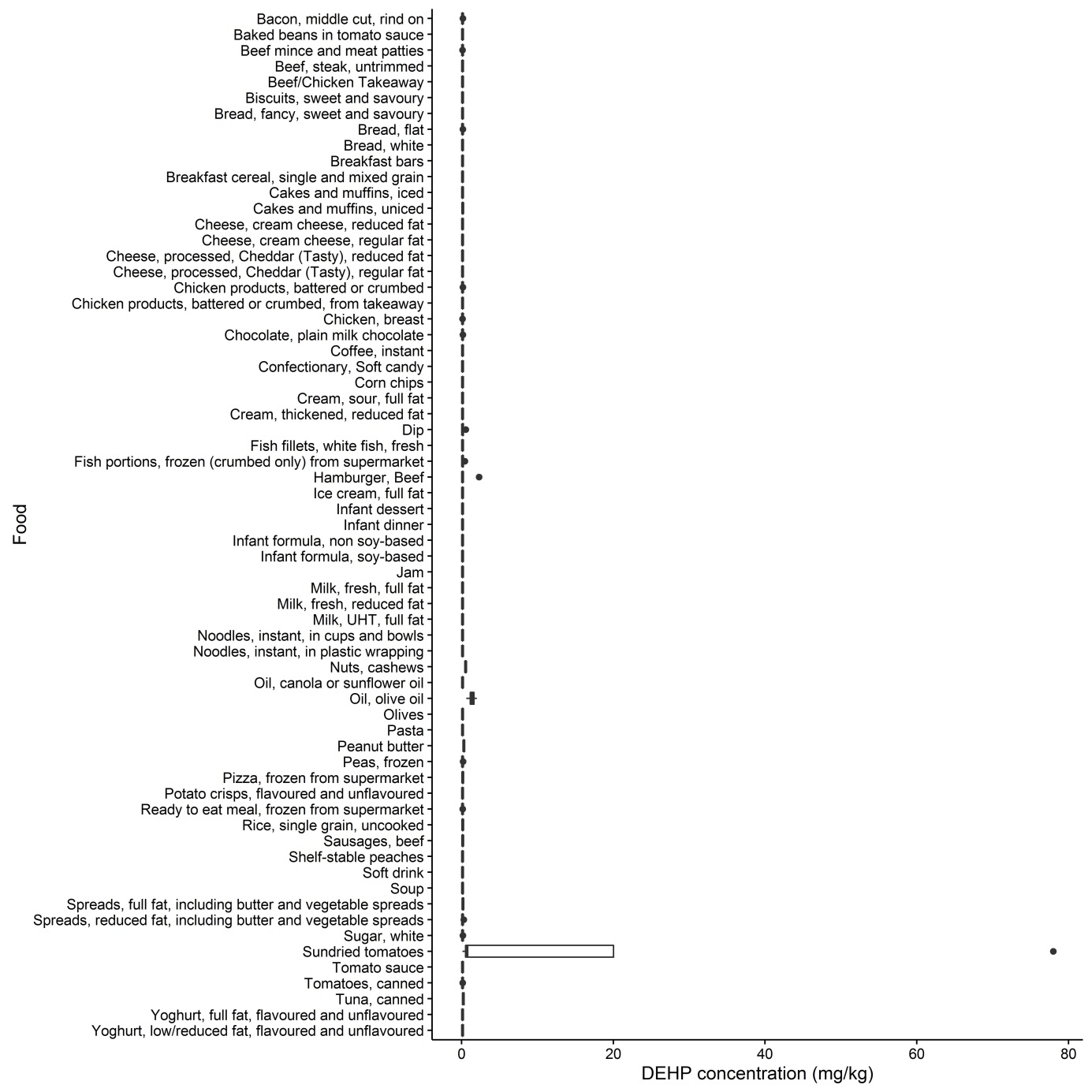 Figure A3.5 Concentration of DEHP (mg/kg) by foodTable A3 2: Analytical results for DINPLOD = 0.17 mg/kg, LOQ = 0.50 mg/kg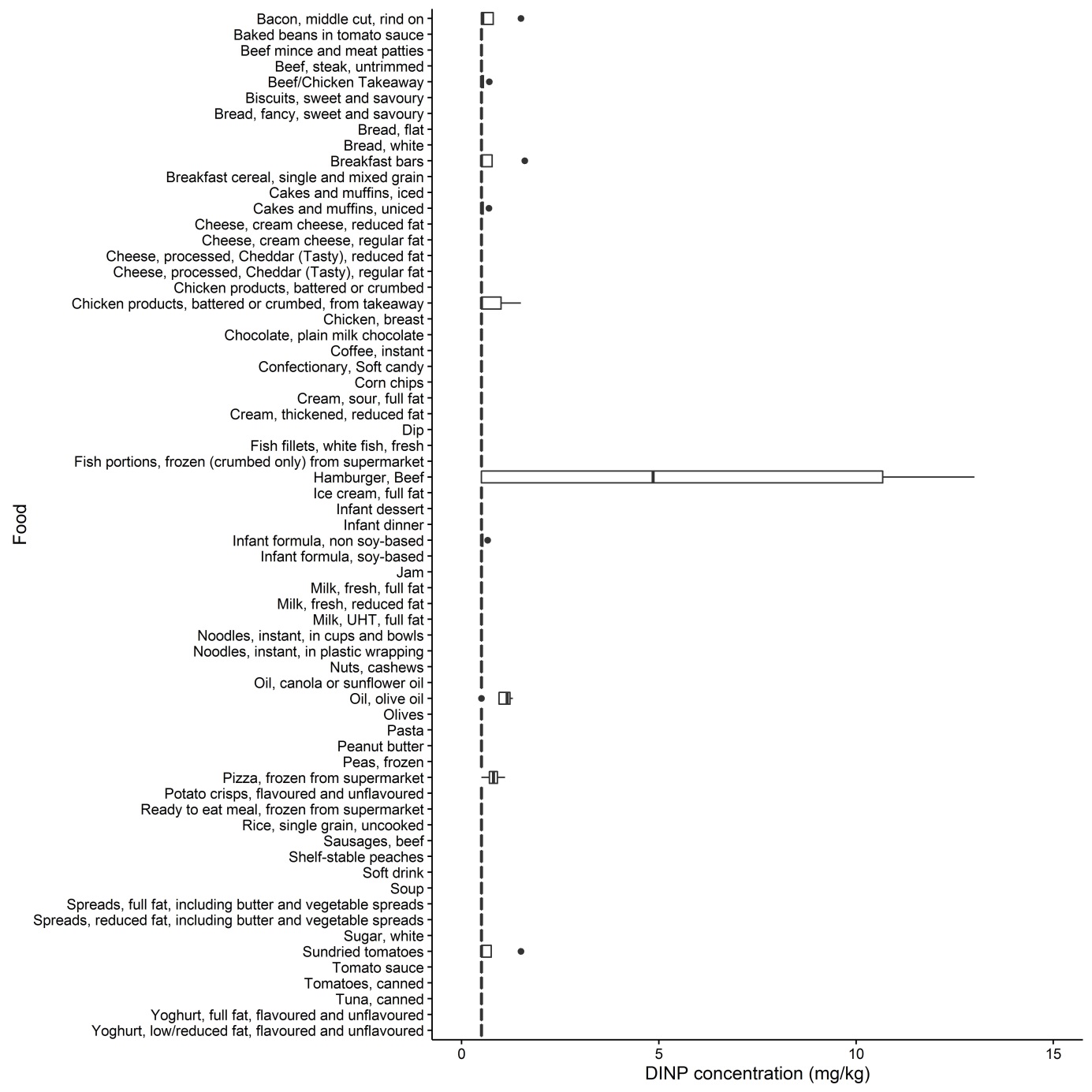 Figure A3.7 Concentration of DINP (mg/kg) by foodTable A3 3: Analytical results for BBP (mg/kg)LOD = 0.030 mg/kg, LOQ = 0.10 mg/kg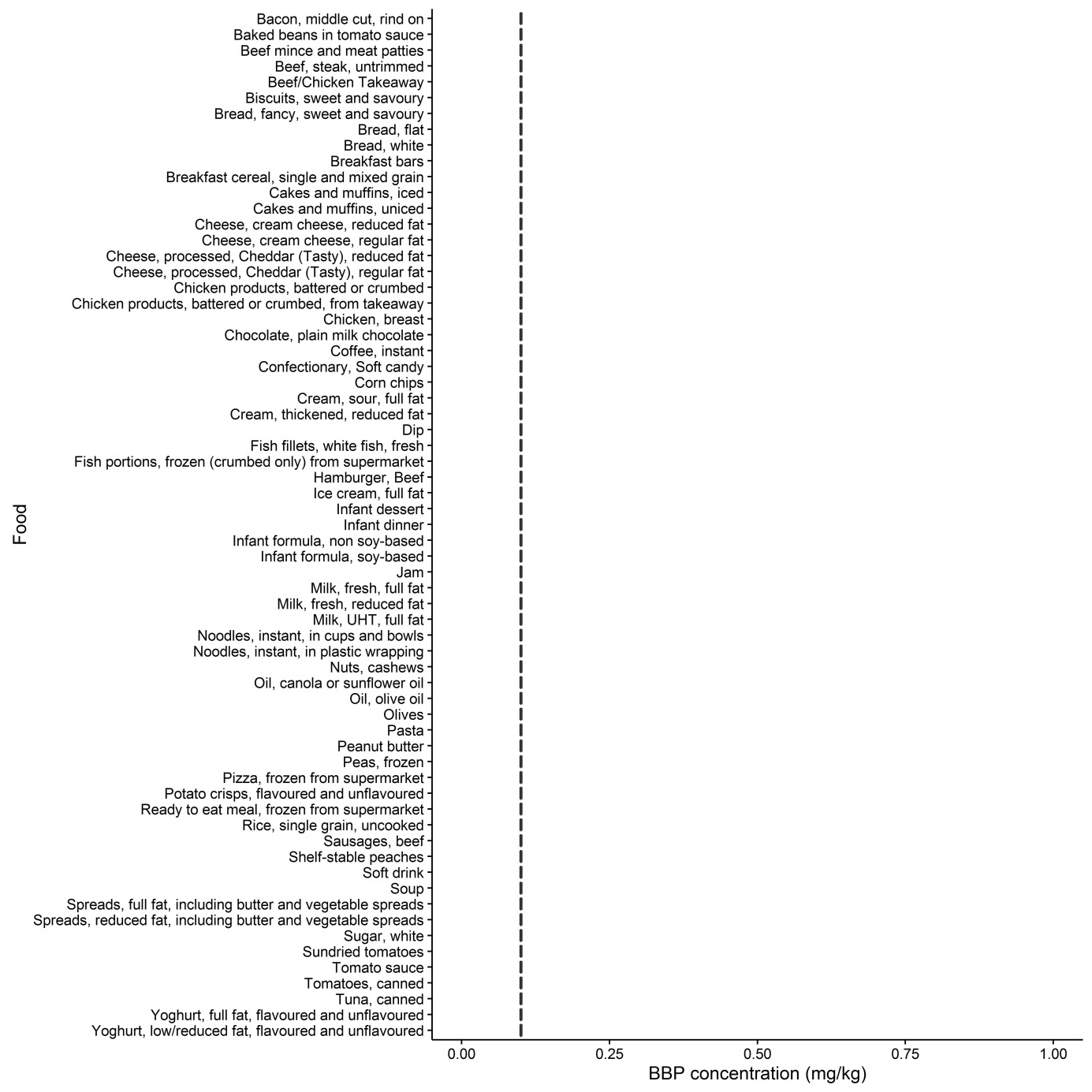 Figure A3.2 Concentration of BBP (mg/kg) by foodTable A3 4: Analytical results for DBPLOD = 0.030 mg/kg, LOQ = 0.10 mg/kg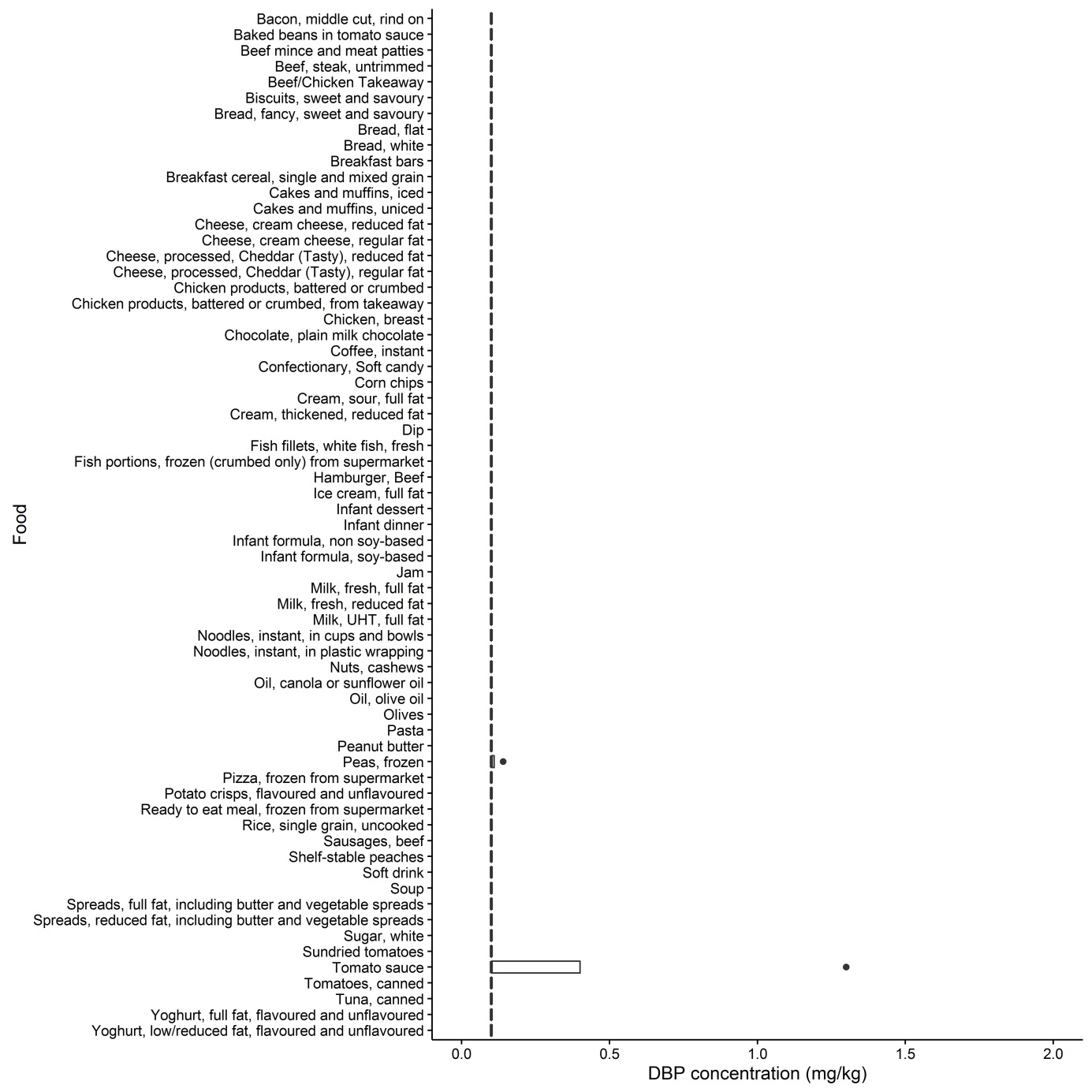 Figure A3.3 Concentration of DBP (mg/kg) by foodTable A3 5: Analytical results for DIDPLOD = 0.17 mg/kg, LOQ = 0.50 mg/kg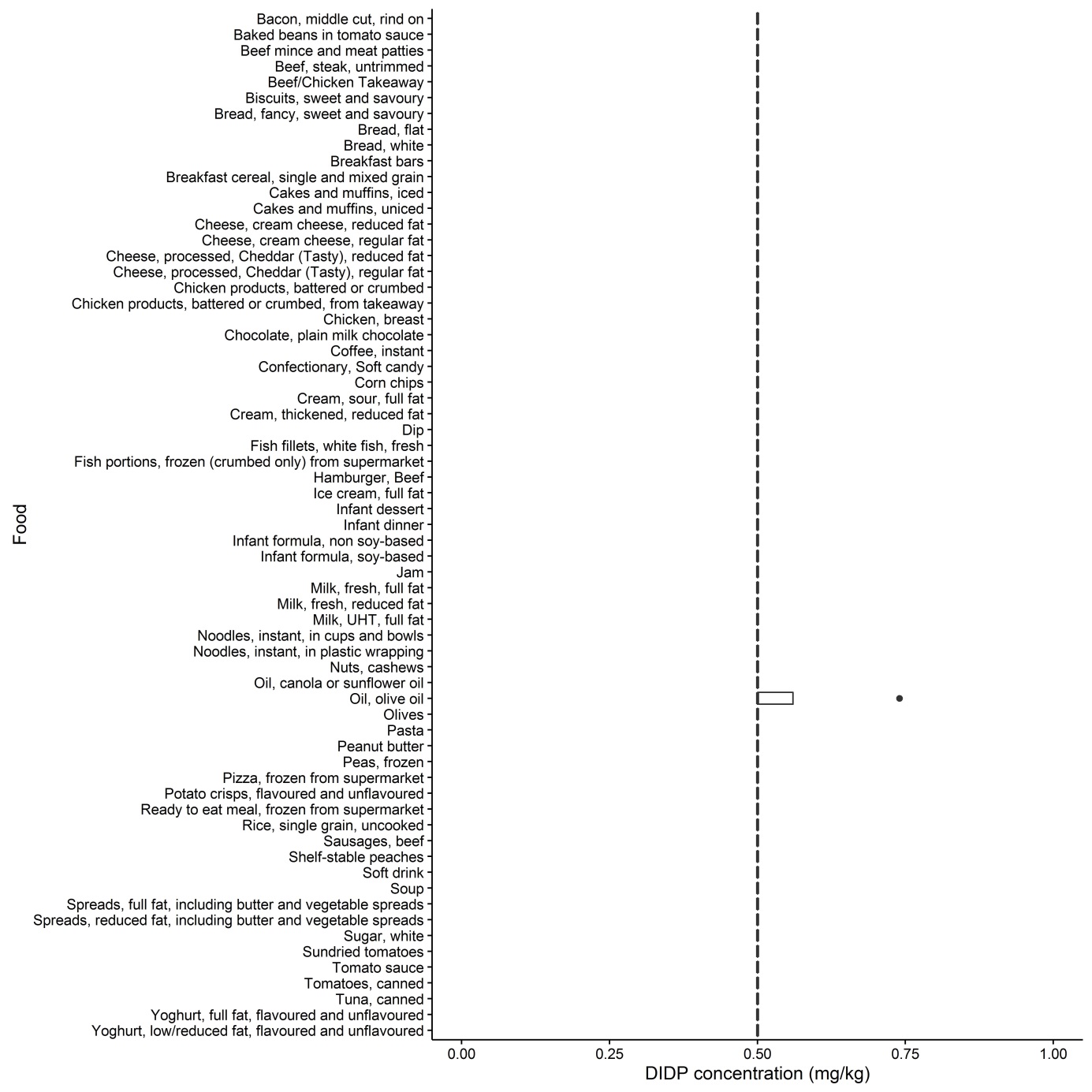 Figure A3.6 Concentration of DIDP (mg/kg) by foodTable A3 6: Analytical results for DEHALOD = 0.030 mg/kg, LOQ = 0.10 mg/kg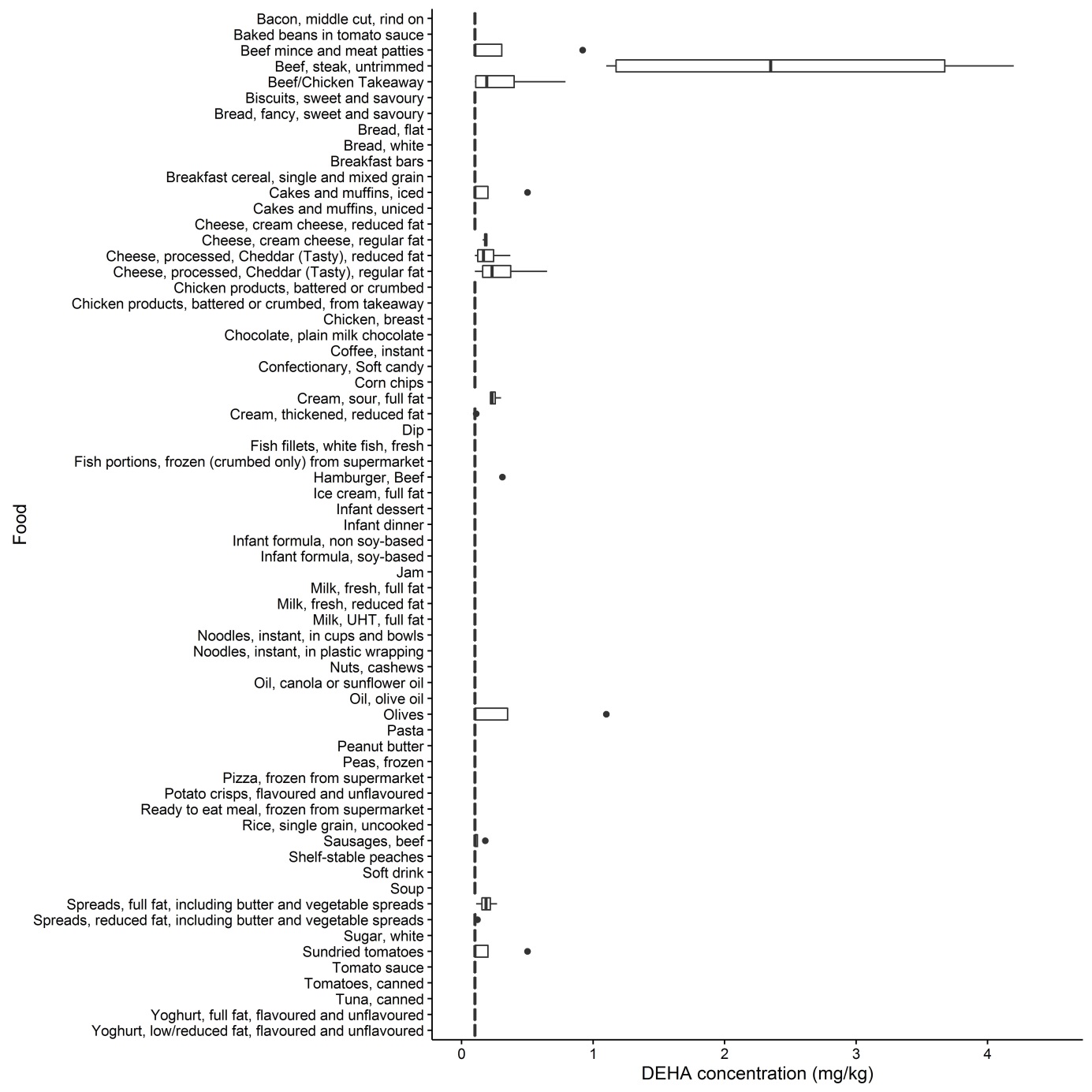 Figure A3.4 Concentration of DEHA (mg/kg) by foodTable A3 7: Analytical results for ATBC (mg/kg)LOD = 0.030 mg/kg, LOQ = 0.10 mg/kg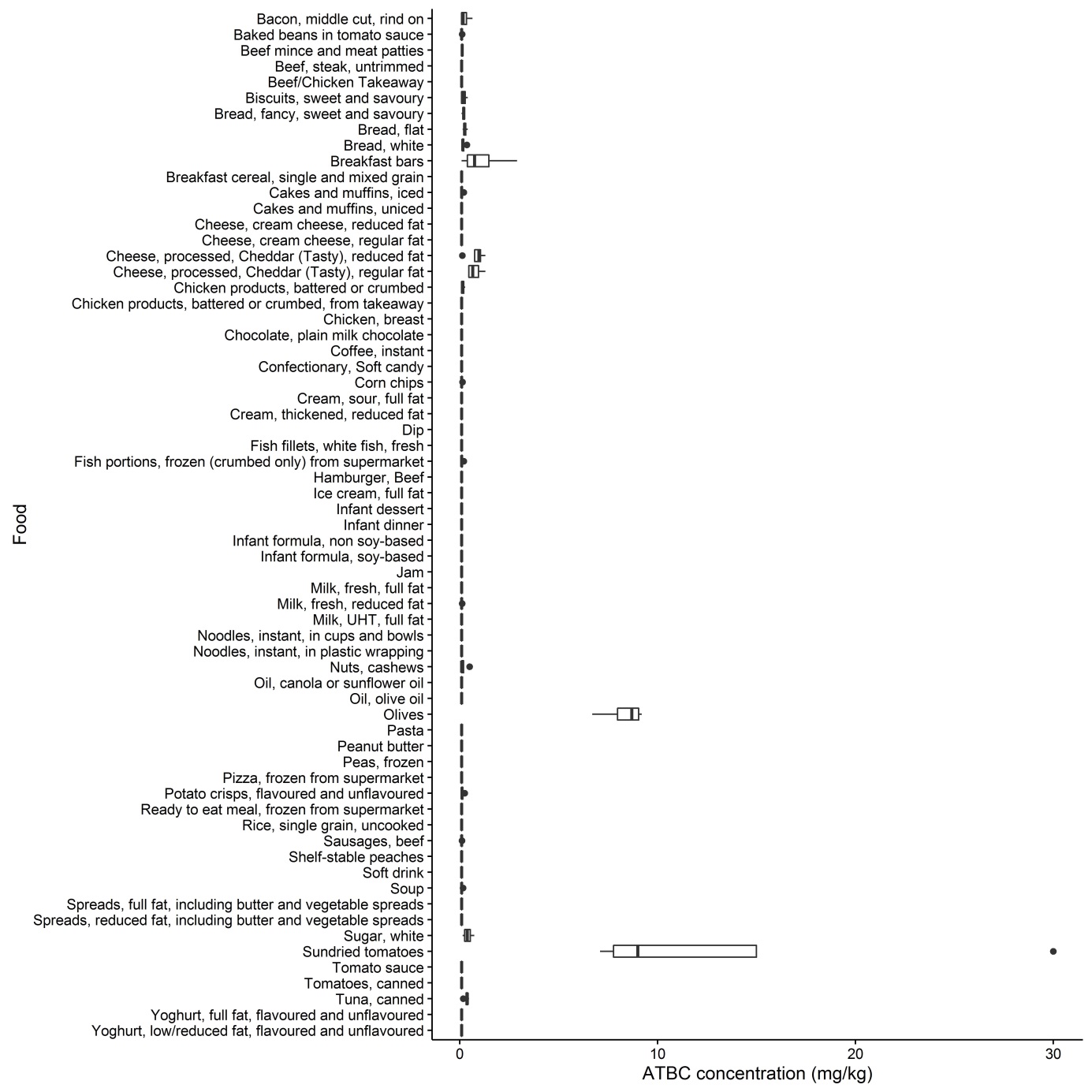 Figure A3.1 Concentration of ATBC (mg/kg) by foodAppendix : Estimating dietary exposuresWhat is dietary modelling?Dietary modelling is a tool used to estimate the intake of nutrients or dietary exposure to agricultural and veterinary chemical residues, contaminants and other substances from the diet. To estimate dietary exposure to food chemicals, food consumption data are combined with food chemical concentration data (Error! Reference source not found.).Equation  - Dietary exposure calculationInternational expert bodies, the Food and Agriculture Organization of the United Nations (FAO) and the WHO, have used dietary modelling techniques for many years to determine if dietary exposures to specific food chemicals pose a potential risk to public health and safety (FAO/WHO, 2009).A dietary exposure assessment is an important part of the risk analysis process in support of surveillance activities as it translates the chemical concentration data for individual foods into dietary exposure estimates that can be compared to relevant HBGVs in order to assess any risks to public health and safety. While a dietary exposure assessment is a systematic scientific method for estimating the amounts of food chemicals to which a population may be exposed, the accuracy of these estimates depends on the quality of the chemical concentration and food consumption data available for use.How the dietary modelling was conductedFor the Survey of Plasticisers in Australian Foods, dietary modelling was conducted using FSANZ’s custom developed computer program Harvest, which was designed to automate dietary exposure calculations. Harvest multiplied the assigned chemical concentration for each food consumed in the national nutrition survey with the amount of that food that each survey respondent consumed to estimate each individual’s exposure to that chemical from each food. Once this had been completed for all foods determined as containing a particular chemical, the total amount of the chemical consumed from all foods was summed for each individual. Population statistics (e.g. mean and 90th percentile exposures) for several age groups were derived from the individuals’ ranked exposures. Where the results are expressed on a bodyweight basis, each individual’s exposure from all foods was divided by their own bodyweight before population summary statistics were derived.The use of Harvest for dietary modelling brings many benefits. Harvest enables the dietary exposure assessments to be conducted using actual diets, as recorded in national nutrition surveys, in place of the ‘average’ diets which were used prior to the 19th ATDS. The use of specific food consumption data greatly improves the reliability and accuracy of the dietary exposure estimates and takes account of the different eating patterns of consumers.Once dietary exposure to the chemical from the total diet had been estimated, this is compared to relevant HBGVs to assess the potential risk to human health. Food consumption dataThe 2011–12 NNPAS undertaken by the Australian Bureau of Statistics is the most recent food consumption data for Australia. This survey includes dietary patterns of a sample of 12,153 Australians aged from 2 years and above. There were approximately 5,740 individual foods and beverages reported as consumed in the 2011-12 NNPAS. The survey used a 24-hour recall method for all respondents, with 64% of respondents also completing a second 24-hour recall on a second, non-consecutive day. The data were collected from May 2011 to June 2012 (with no enumeration between August and September 2011 due to the Census). Day 1 and Day 2 24-hour recall data for respondents were used for this assessment. There were 7735 respondents with two days of data, and these were averaged for estimating dietary exposure for this assessment. A separate set of sample weights are used for the 7735 respondents with two days of data to ensure that when using this subset, they are representative of the Australian population. Consumption and respondent data from the survey were incorporated into the Harvest program from the Confidentialised Unit Record Files (CURF) data set (ABS, 2014).Number of respondents in each of the population groups assessedA range of population groups were assessed including infants, children and adults. Table A4.1 shows the number of individuals in each age group assessed.Table A4.1: Number of respondents and mean bodyweight for each age group assessed * derived using the 2011–12 Australian National Nutrition and Physical Activity SurveyConstruction of the model diet for 9 month old infantsBy the age of 9 months, most infants will be consuming a mixed diet and will be exposed to food chemicals from a range of foods in addition to human breast milk and/or infant formula. To enable food chemical exposures for 9 month old infants to be estimated a model diet was constructed. The model diet was based on recommended energy intakes, mean bodyweight, the proportion of milk and solid foods in the diet for a 9 month old infant and 2011-12 NNPAS data on foods consumed by a two year old child. The recommended energy intake for a 9 month old boy (FAO, 2004) at the 50th percentile weight (WHO, 2006) (2936 kJ/day) was used as the basis for the model diet. Boys’ weights were used as boys tend to be heavier than girls at the same age and therefore have higher energy and food requirements. The bodyweight of a 50th percentile 9 month old boy was 8.9 kg.It was assumed that 50% of energy intake was derived from infant formula and 50% from solids and other fluids (Hitchcock et al, 1986). The patterns of consumption of a two year old child from the 2011-12 NNPAS survey were scaled down and used to determine the 50% solid and other fluids portion of the 9 month old infant’s diet. As two year olds consume many foods that are not appropriate for infants, these foods need to be taken out of the infant diet and the energy intake from those foods attributed to the remaining foods. Certain foods such as nuts and coffee were removed from the diet since nuts are not recommended for infants because of choking risk (NHMRC, 2003) and coffee is unsuitable for infant consumption (ACT Community Care, 2000). Bran is not recommended in the diet of infants due to the potential interference with the absorption of minerals (The Children's Hospital at Westmead, 2008) and to the immaturity of the infant gut (H.J Heinz, 2010a). For this reason, consumption of breakfast cereals is usually assumed to be in the form of either infant cereal or single grain breakfast cereals. As no infant specific cereal was sampled for this survey, consumption of mixed grain cereals could not be substituted to it. Furthermore, as the packing type was similar and the survey’s focus was on migrating chemicals from packaging, mixed grain breakfast cereals were not excluded from the model infant diet. Since cow’s milk is not recommended as the main milk source for children aged less than 12 months of age (NHMRC, 2003; H.J Heinz, 2010b), all milk consumption was assumed to be in the form of infant formula.As the model diet is based on mean food consumption amounts only for all nutrition survey respondents, a distribution of food consumption was not available and hence, a distribution of food chemical exposures was not able to be produced. Therefore, the 90th percentile dietary exposures were estimated using the calculation shown in Equation A4 1 below. Exposures were then compared to the relevant HBGVs.Equation A4 1: 90th percentile dietary exposure calculation for the 9 month old infant model diet* (WHO, 1985)Respondents versus consumersEstimates of dietary exposure can be calculated for all survey respondents or only for those who reported consuming a food containing the chemical on the day of the survey (‘consumers’). This study reports exposure estimates for ‘consumers’.The plasticisers investigated in this study are distributed across a wide range of foods and are frequently consumed by all members of the population.The number and proportion of consumers in each age group is provided in Table A5.1.Use of median food chemical concentration valuesThe median concentration is typically used for estimating dietary exposure to ubiquitous environmental contaminants, such as phthalates, which may be consistently present in foods at low levels. In these cases, the median generally represents the most likely concentration in a given food and avoids an over-estimation of exposure. This is because median concentrations are less likely to be affected by a small number of high detections or ‘outliers’ above the normally expected range. Using the median concentration also removes much uncertainty about dealing with results below the LOR as it typically reflects an actual analysed value. The median is most effective when the majority of foods have 50% or more positive detections (above the LOR). However, in cases where less than 50% of results are above the LOR for a given food, the median concentration for modelling purposes is a non-detect, whereas the mean concentration may have a numerical value. The median concentration in an analysed food was also carried over to all of the mixed foods in which it was used as an ingredient based on FSANZs recipe dataset for mixed foods. Food mappingMapping is the process of matching the foods analysed in the Plasticisers survey to the foods consumed in the national nutrition survey. Given that the Plasticisers survey could not capture all foods consumed in the national nutrition survey, mapping is a major step in the dietary exposure assessment process. Mapping can be based on the composition or likely contamination of a food. Due to the relatively high potential of processed foods to be exposed to plasticisers in food packaging materials and processing equipment, mapping was based on the Food Additive classification system. This classification system is used by FSANZ for other food additive dietary exposure assessments. Since food additives are specifically added to foods during processing and are therefore usually in a restricted range of processed foods and beverages, and the foods analysed matched closely with the food groups in this classification system, using the food additive classifications was deemed the most appropriate for estimating plasticiser dietary exposures. Due to the lack of data on packaging type in the 2011-12 NNPAS, Plasticiser survey foods which were sampled in two different packing types, (i.e. instant noodles and hamburgers), were unable to be differentiated in the mapping process so were included in the same food group for the dietary exposure assessment.The mapping process is explained in detail below. Dietary exposure results have been presented in terms of the group of foods that the survey food represents, rather than as the individual survey food itself (e.g. the Plasticiser survey food ‘Bacon, middle cut, rind on’ is referred to as ‘Cured or fermented deli meats (excluded canned meats) in the plasticiser dietary exposure assessment results).There were three types of mapping used for plasticiser dietary exposure estimates:Direct mapping – where the Plasticiser survey foods were directly matched to a corresponding Food Additive Classification which contained the analysed food and comparable foods with similar packaging type, from the 2011-12 NNPAS (e.g. the Plasticiser survey food ‘Bacon, middle cut, rind on’, was mapped to ‘Cured meat’ and ‘Fermented, uncooked, processed comminute meat products’ using the assumption that any migrating chemicals from packaging present in bacon are the same in all cured and fermented meats with similar packaging).Mapping using custom classifications – where a Plasticiser survey food could not be directly mapped to a suitable Food Additive Classification, a customised classification group was developed and the appropriate 2011-12 NNPAS foods assigned to the classification (e.g. the classification ‘Canned legumes’ was created and all the 2011-12 NNPAS canned legumes such as ‘Bean, cannellini, canned, drained’ and ‘Chickpea, canned, drained’ were allocated to this new classification group).Recipes – used where a food consumed in the 2011-12 NNPAS was composed of more than one analysed survey food (e.g. the 2011-12 NNPAS food ‘Curry, commercial, beef, tomato based sauce’ is made up of the survey foods ‘Beef, steak, untrimmed’, ‘tomatoes, canned’ and ‘Oil, Canola oil or sunflower oil’). These mixed foods were not mapped directly but a recipe is used to disaggregate the consumption to the relevant components.Details of the Plasticiser survey foods and the 2011-12 NNPAS foods that they represent, and the group name used for reporting purposes are provided in Appendix 8: Mapping.Food contribution calculationsThroughout the report, information regarding the major food contributors to the dietary exposure to plasticisers has been presented. To obtain an indication of the contribution each food group made to total estimated exposures, the sum of all individuals’ two day average exposures from one food group was divided by the sum of all individuals’ two day average exposures from all foods containing the plasticisers assessed, and multiplied by 100. All contributors are calculated using the lower bound ND=0 scenario. In this scenario, for individual foods where more than 50% results were non-detects, a median concentration of zero was assigned so the food would not be listed as a contributor to estimated total dietary exposure.There is no direct association between the analytical concentration of a phthalate, adipate or citrate in an analysed food and its identification as a major contributor to dietary exposure. Even if a food contains a relatively high concentration of a particular plasticiser, the amount of the food consumed, the mapping process and the number of individuals that were exposed to the plasticiser, will determine its level of contribution.Appendix : Median Plasticiser concentrations (mg/kg) in foods for dietary exposure assessmentTable A5.1 – Median plasticiser concentrations (mg/kg) in analysed survey foodsLB – Lower bound; results <LOR are assigned a concentration of 0 mg/kg (ND=0)UB – Upper bound; results <LOR are assigned a concentration equal to the LOR (ND=LOR)Appendix : Estimated dietary exposures to plasticisersTable A6.1 – Estimated dietary exposures to plasticisers at the mean and 90th percentile, derived using median concentrationsTable A6.2 – Estimated dietary exposures to DINP at the mean and 90th percentile for Brand-Loyal Hamburger Scenario, derived using median DINP concentration for Brand A Hamburgers† Number of respondents for each age group were 2-5 years = 398, 6-12 years = 715, 13-16 years = 419 and 17 years & above = 6,203.* Derived using medium lower bound concentrations.ᶲ Derived using median analytical concentration.ᶷ Derived using a model diet.ˆ Derived using the Australian 2011-12 NNPAS (2 day average exposure). ҃ Brand Loyal Hamburger  Scenario based on Brand A Hamburgers median analytical concentration value of 11 mg/kg for DINP.LOR was reported as equal to the LOD.nd=0 – Lower bound; analytical results <LOD are assigned a concentration of 0 mg/kg.nd=LOD – Upper bound; analytical results <LOD are assigned a concentration equal to the LOD.Appendix : Major food contributors to plasticiser dietary exposures, derived using median concentrationsTable A7.1 – Contributors to DEHP dietary exposuresNotes:	ᶷ Derived using a model dietˆ Derived using the Australian 2011-12 NNPAS (2 day average exposure).Major contributors (≥5%) are highlighted in greyAll %contributors have been rounded to the nearest whole percentageAll %contributions are expressed as a percentage of the grand total contributionTable A7.2 – Contributors to DINP dietary exposuresNotes:	ᶷ Derived using a model dietˆ Derived using the Australian 2011-12 NNPAS (2 day average exposure).Major contributors (≥5%) are highlighted in greyAll %contributors have been rounded to the nearest whole percentageAll %contributions are expressed as a percentage of the grand total contributionTable A7.3 – Contributors to BBP dietary exposuresNotes:	ᶷ Derived using a model dietˆ Derived using the Australian 2011-12 NNPAS (2 day average exposure).Major contributors (≥5%) are highlighted in greyAll %contributors have been rounded to the nearest whole percentageAll %contributions are expressed as a percentage of the grand total contributionTable A7.4 – Contributors to DBP dietary exposuresNotes:	ᶷ Derived using a model dietˆ Derived using the Australian 2011-12 NNPAS (2 day average exposure).Major contributors (≥5%) are highlighted in greyAll %contributors have been rounded to the nearest whole percentageAll %contributions are expressed as a percentage of the grand total contributionTable A7.5 – Contributors to DIDP dietary exposuresNotes:	ᶷ Derived using a model dietˆ Derived using the Australian 2011-12 NNPAS (2 day average exposure).Major contributors (≥5%) are highlighted in greyAll %contributors have been rounded to the nearest whole percentageAll %contributions are expressed as a percentage of the grand total contributionTable A7.6 – Contributors to DEHA dietary exposuresNotes:	ᶷ Derived using a model dietˆ Derived using the Australian 2011-12 NNPAS (2 day average exposure).Major contributors (≥5%) are highlighted in greyAll %contributors have been rounded to the nearest whole percentageAll %contributions are expressed as a percentage of the grand total contributionTable A7.7 – Contributors to ATBC dietary exposuresNotes:	ᶷ Derived using a model dietˆ Derived using the Australian 2011-12 NNPAS (2 day average exposure).Major contributors (≥5%) are highlighted in greyAll %contributors have been rounded to the nearest whole percentageAll %contributions are expressed as a percentage of the grand total contributionAppendix : MappingTable A8.1 – Mapping of Plasticiser survey foods to nutrition survey foodsSurvey of Plasticisers in Australian FoodsAn Implementation Subcommittee for Food Regulation Coordinated Survey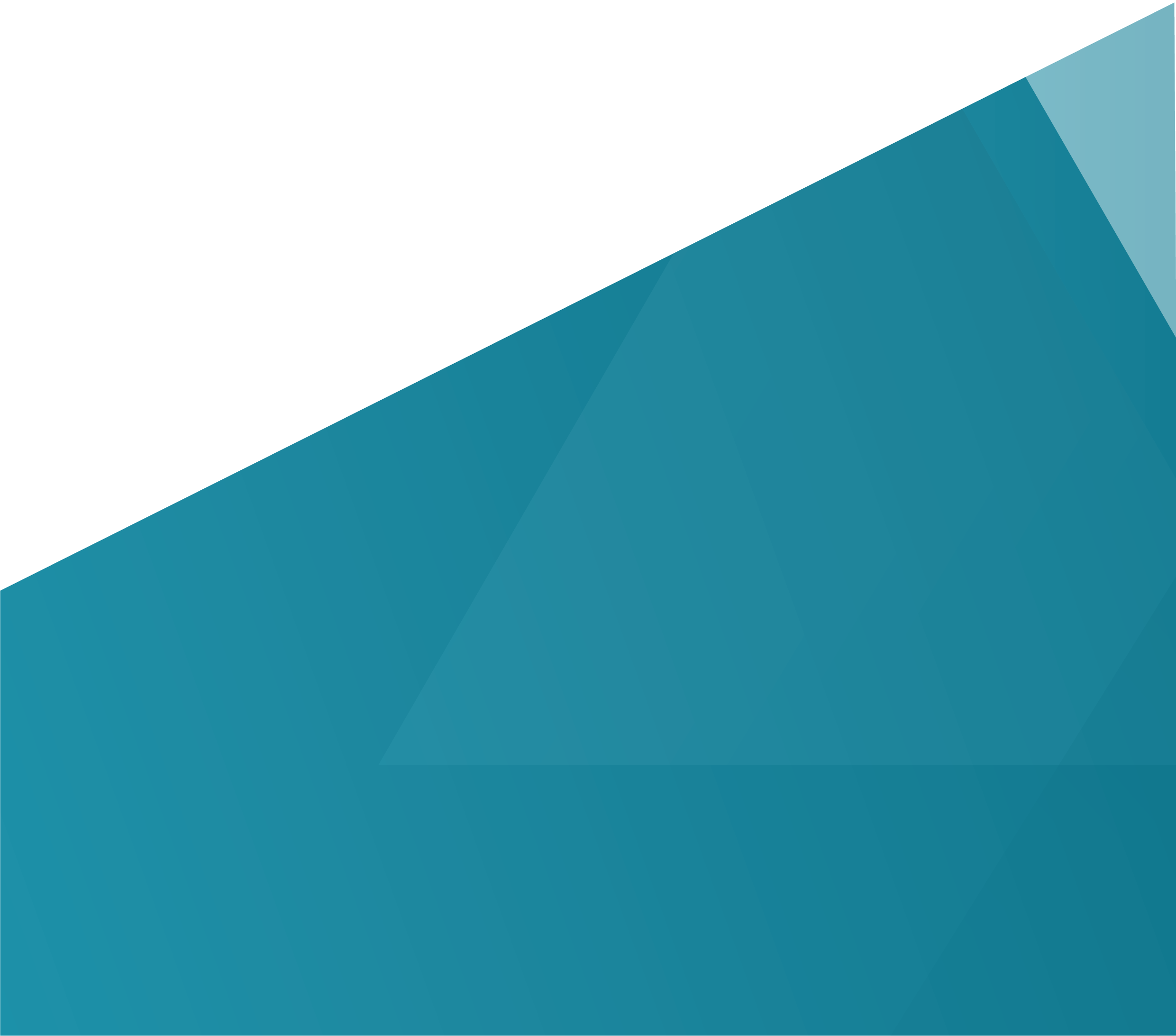 xx 2018ABSAustralian Bureau of StatisticsAHSAustralian Health SurveyATBCAcetyltributylcitrateATDSAustralian Total Diet StudyBBPButyl benzyl phthalatebwBody weightCMPFChemical migration from packaging into foodCURFConfidentialised Unit Record FilesDBPDibutyl phthalateDEADietary exposure assessmentDEHADi(2-ethylhexyl) adipateDEHPDi(2-ethylhexyl) phthalateDIDPDiisodecyl phthalateDINPDiisononyl phthalateFAOFood and Agriculture Organisation of the United NationsFSANZFood Standards Australia New ZealandHBGVHealth Based Guidance ValuesISFRImplementation Subcommittee for Food RegulationLODLimit of detectionLOQLimit of quantitationLORLimit of reportingNATANational Association for Testing AuthoritiesNHMRCNational Health and Medical Research CouncilNMINational Measurement InstituteNNPASNational Nutrition and Physical Activity SurveyPVCPolyvinyl chlorideSMESmall and medium-sized enterprisesTDITolerable daily intake (mg/kg bw/day)WHOWorld Health OrganisationPlasticiserCAS registry numberChemical structure*Di(2-ethylhexyl) phthalate (DEHP)C24H3804117-81-7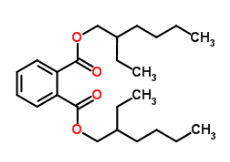 Diisononyl phthalate (DINP)C26H42O468515-48-0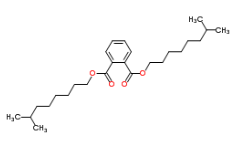 Butyl benzyl phthalate (BBP)C19H20O485-68-7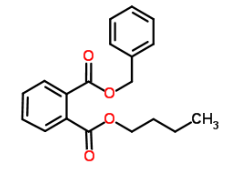 Dibutyl phthalate (DBP)C16H22O484-74-2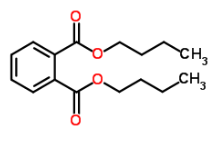 Diisodecyl phthalate (DIDP)C28H46O426761-40-0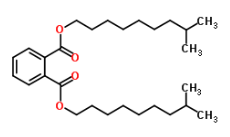 Di(2-ethylhexyl) adipate (DEHA)C22H42O4103-23-1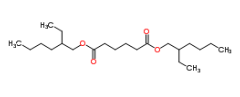 Acetyltributylcitrate (ATBC)C20H34O877-90-7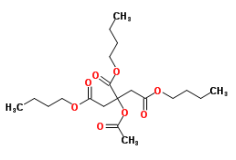 PlasticiserLOD (mg/kg)LOQ (mg/kg)DEHP0.0300.10DINP0.170.50BBP0.0300.10DBP0.0300.10DIDP0.170.50DEHA0.0300.10ATBC0.0300.10PlasticiserNumber of foods:Number of foods:Concentration range (mg/kg)Foods with the highest concentrationsPlasticiserSampledWith results >LOQ (trace*)Concentration range (mg/kg)Foods with the highest concentrationsDEHP6528 (13)<LOD – 78 Sundried tomatoes; hamburger, beef; olive oilDINP6511 (18)<LOD – 13 Hamburger, beef; breakfast bars; bacon, middle cut, rind on; chicken products, battered or crumbed, from takeaway; sundried tomatoesBBP650 (2)<LOD – trace Peanut butterDBP653 (4)<LOD – 1.3Tomato sauceDIDP651 (6)<LOD – 0.74Olive oilDEHA6517 (7)<LOD – 4.2Beef, steak, untrimmed; olivesATBC6523 (16)<LOD – 30Sundried tomatoes; olives; breakfast barsPlasticiserEndpointNOAEL (mg/kg bw/day)Uncertainty factorTDI (mg/kg bw/day)SourceDEHPTesticular toxicity in rats51000.05EFSA (2005a)DINPLiver and kidney effects in rats151000.15EFSA (2005b)BBPTesticular toxicity and reduced anogenital distance in rats501000.5EFSA (2005e)DBPDevelopmental effects in rats2 (LOAEL)2000.01EFSA (2005d)DIDPLiver effects in dogs151000.15EFSA (2005c)DEHAFoetotoxicty in rats301000.3SCF (2000)ATBCReduced body weight in rats1001001EFSA (2005f)PlasticiserTDI(mg/kg bw/day)Age GroupEstimated dietary exposures to plasticisers ᶲ ѱEstimated dietary exposures to plasticisers ᶲ ѱEstimated dietary exposures to plasticisers ᶲ ѱEstimated dietary exposures to plasticisers ᶲ ѱPlasticiserTDI(mg/kg bw/day)Age Group% of TDI% of TDI% of TDI% of TDIPlasticiserTDI(mg/kg bw/day)Age GroupMeanMean90th percentile90th percentilePlasticiserTDI(mg/kg bw/day)Age Groupnd=0nd=LODnd=0nd=LODDEHP0.059 monthsᶷ15210DEHP0.052-5 yearsˆ2446DEHP0.056-12 yearsˆ2335DEHP0.0513-16 yearsˆ<1223DEHP0.0517 years & aboveˆ<1213DINP0.159 monthsᶷ110320DINP0.152-5 yearsˆ27310DINP0.156-12 yearsˆ2558DINP0.1513-16 yearsˆ1358DINP0.1517 years & aboveˆ<1325BBP0.59 monthsᶷ<1<1<11BBP0.52-5 yearsˆ<1<1<1<1BBP0.56-12 yearsˆ<1<1<1<1BBP0.513-16 yearsˆ<1<1<1<1BBP0.517 years & aboveˆ<1<1<1<1DBP0.019 monthsᶷ<125150DBP0.012-5 yearsˆ115325DBP0.016-12 yearsˆ<110215DBP0.0113-16 yearsˆ<17110DBP0.0117 years & aboveˆ<1619DIDP0.159 monthsᶷ<19<120DIDP0.152-5 yearsˆ<16<19DIDP0.156-12 yearsˆ<14<16DIDP0.1513-16 yearsˆ<12<14DIDP0.1517 years & aboveˆ<12<13DEHA0.39 monthsᶷ<1223DEHA0.32-5 yearsˆ1234DEHA0.36-12 yearsˆ<1122DEHA0.313-16 yearsˆ<1<122DEHA0.317 years & aboveˆ<1<122ATBC19 monthsᶷ<1<1<11ATBC12-5 yearsˆ<1<111ATBC16-12 yearsˆ<1<1<1<1ATBC113-16 yearsˆ<1<1<1<1ATBC117 years & aboveˆ<1<1<1<1Plasticiser survey foodsPlasticiser survey foodsBacon, middle cut, rind onInfant formula, non soy-basedBaked beans in tomato sauceInfant formula, soy-basedBeef mince and meat pattiesJamBeef, steak, untrimmedMilk, fresh, full fatBeef/Chicken TakeawayMilk, fresh, reduced fatBiscuits, sweet and savouryMilk, UHT, full fatBread, fancy, sweet and savouryNoodles, instant, in a cups and bowlsBread, flatNoodles, instant, in plastic wrappingBread, whiteNuts, cashewsBreakfast barsOil, canola or sunflower oilBreakfast cereal, single and mixed grainOil, olive oilCakes and muffins, icedOlivesCakes and muffins, unicedPastaCheese, cream cheese, reduced fatPeanut butterCheese, cream cheese, regular fatPeas, frozenCheese, processed, Cheddar (Tasty), reduced fatPizza, frozen from supermarketCheese, processed, Cheddar (Tasty), regular fatPotato crisps, flavoured and unflavouredChicken products, battered or crumbedReady to eat meal, frozen from supermarketChicken products, battered or crumbed, from takeawayRice, single grain, uncookedChicken, breastSausages, beefChocolate, plain milk chocolateShelf-stable peachesCoffee, instantSoft drinkConfectionary, Soft candySoupCorn chipsSpreads, full fat, including butter and vegetable spreadsCream, sour, full fatSpreads, reduced fat, including butter and vegetable spreadsCream, thickened, reduced fatSugar, whiteDipSundried tomatoesFish fillets, white fish, freshTomato sauceFish portions, frozen (crumbed only) from supermarketTomatoes, cannedHamburger, BeefTuna, cannedIce cream, full fatYoghurt, full fat, flavoured and unflavouredInfant dessertYoghurt, low/reduced fat, flavoured and unflavouredInfant dinnerFoodPreparation/sampling InstructionsBacon, middle cut, rind onCook product (eg. dry fry) and record cooking method, ensuring that meat reaches 80 degree Celcius throughout. Include rind. Include details of heating for this product in heating certificate.Baked beans in tomato sauceWeigh beans and sauce separately. Include a proportionate amount of both (weight/weight). Provide details in notes.Beef, steak, untrimmedCook product (eg. dry fry) and record cooking method, ensuring that meat reaches 80 degree Celcius throughout. Include representative amount of fat. Include details of heating for this product in heating certificate.Beef mince and meat pattiesCook product (eg. dry fry) and record cooking method, ensuring that meat reaches 80 degree Celcius throughout. Include details of heating for this product in heating certificate.Biscuits, sweet and savouryNo specific instructionsBread, fancy, sweet and savouryInclude crustBread, flatNo specific instructionsBread, whiteInclude crustBreakfast barsNo specific instructionsBreakfast cereal, single and mixed grainNo specific instructionsCakes and muffins, icedInclude a proportionate amount of icing. Sample through centre of productCakes and muffins, un- icedSample through centre of productCheese, processed, Cheddar (Tasty), reduced fatSample through centre of product. Heat to 80 degrees Celcius throughout. Include details of heating for this product in heating certificate.Cheese, processed, Cheddar (Tasty), regular fatSample through centre of product. Heat to 80 degrees Celcius throughout. Include details of heating for this product in heating certificate.Cheese, cream cheese, reduced fatHeat to 80 degrees Celcius throughout. Include details of heating for this product in heating certificate.Cheese, cream cheese, regular fatHeat to 80 degrees Celcius throughout. Include details of heating for this product in heating certificate.Chocolate, plain milk chocolateSample through centre of product. Heat to 80 degrees Celcius throughout. Include details of heating for this product in heating certificate.Chicken, breastCook product (eg. dry fry) and record cooking method, ensuring that meat reaches 80 degree Celcius throughout. Sample through centre of product. Include details of heating for this product in heating certificate.Chicken products, battered or crumbedBake according to the instructions on the packaging or as advised by shop assistant at poultry store (Purchasing Officer to record). Ensure that product reaches 80 degree Celcius throughout. Sample through centre of product. Include skin and coating if applicable. Include details of heating for this product in heating certificate.Chicken products, battered or crumbed from takeawaySample through centre of product. Include skin and coating if applicable. Oven bake ensuring product reaches 80 degrees Celcius throughout. Include details of heating for this product in heating certificate.Coffee, instantAdd 5g coffee granules to 250ml tap water. Do not add milk Confectionery, soft candySample through centre of productCorn chipsNo specific instructionsCream, thickened, reduced fatHeat to 80 degrees Celcius throughout. Include details of heating for this product in heating certificate.Cream, sour, full fatHeat to 80 degrees Celcius throughout. Include details of heating for this product in heating certificate.DipHeat any dairy or meat/fish containing dips to 80 degrees Celcius throughout. Include details of heating for this product in heating certificate if appropriate.Fish portions, frozen (crumbed only) from supermarketCook product (eg. oven bake) recording cooking method, ensuring that product reaches 80 degrees Celcius throughout. Sample through centre of product. Include skin and coating if applicable. Include details of heating for this product in heating certificate.Fish fillets, white fish, freshCook product (eg. oven bake) and recording cooking method, ensuring that product reaches 80 degrees Celcius throughout. Sample through centre of product. Include skin. Include details of heating for this product in heating certificate.HamburgerSample through centre of burger including bun and fillings. Oven bake to ensure the product reaches 80 degrees Celcius. Include details of heating for this product in heating certificate.Ice cream, full fatHeat to 80 degrees Celcius throughout. Include details of heating for this product in heating certificate.Infant dessertHeat to 80 degrees Celcius throughout. Include details of heating for this product in heating certificate.Infant dinnerIf product contains meat or dairy then heat to 80 degrees Celcius throughout. Include details of heating for this product in heating certificate if appropriate.Infant formula, non-soyPrepare as directed on label using tap water. Heat to 80 degrees Celcius throughout. Include details of heating for this product in heating certificate.Infant formula, soy- basedPrepare as directed on label using tap waterJam No specific instructionsMilk, fresh, full fatHeat to 80 degrees Celcius throughout. Include details of heating for this product in heating certificate.Milk, fresh, reduced fatHeat to 80 degrees Celcius throughout. Include details of heating for this product in heating certificate.Milk, UHT, full fatHeat to 80 degrees Celcius throughout. Include details of heating for this product in heating certificate.Noodles, instant, in cups and bowlsPrepare according to manufacturer’s instructionsNoodles, instant, in plastic wrappingPrepare according to manufacturer’s instructionsNuts, cashewsNo specific instructionsOil, canola or sunflower oilNo specific instructionsOil, olive oil No specific instructionsOlivesWeigh olives and liquid separately. Include a proportionate amount of both (weight/weight). Provide details in notes.PastaPrepare according to manufacturer’s instructionsPeanut butterNo specific instructionsPeas, frozenNo specific instructionsPizza, frozen from supermarketCook according to instructions on the label and cool. Ensure that centre of product reaches 80 degree Celcius. Include a representative proportion of topping. Include details of heating for this product in heating certificate.Potato crisps, flavoured and unflavouredNo specific instructionsReady to eat meal, frozen from supermarket Prepare meals that are normally prepared in microwave as instructed on packaging. Ensure that centre of product reaches 80 degree Celcius. Include details of heating for this product in heating certificate.Rice, single grain, uncookedPrepare according to manufacturer’s instructionsSausages, beefCook product (eg. dry fry) and record method of cooking ensuring that centre of product reaches 80 degree Celcius. Include details of heating for this product in heating certificate.Shelf-stable peachesWeigh juice and fruit separately. Include a proportionate amount of both (weight/weight). Provide details in notes.Soft drinkNo specific instructionsSoupPrepare instant soup according to manufacturer’s instructions. Heat any meat or dairy containing products to 80 degree Celcius. Include details of heating for this product in heating certificate if appropriate.Spreads, full fat ,including butter and vegetable spreadsHeat to 80 degrees Celcius throughout. Include details of heating for this product in heating certificate.Spreads, reduced fat ,including butter and vegetable spreadsHeat to 80 degrees Celcius throughout. Include details of heating for this product in heating certificate.Sugar, whiteNo specific instructionsSundried tomatoesWeigh tomatoes and oil separately. Include a proportionate amount of both (weight/weight). Provide details in notes.Takeaway mixed meals Remove from shop containers within 30 min of purchase. Heat to 80 degrees Celcius throughout. Include details of heating for this product in heating certificate.Tomatoes, cannedWeigh tomatoes and juice separately. Include a proportionate amount of both (weight/weight). Provide details in notes.Tomato sauceNo specific instructionsTuna, cannedWeigh tuna and liquid separately. Include a proportionate amount of both (weight/weight). Provide details in notes.Yoghurt, low/reduced fat, flavoured and unflavouredHeat to 80 degrees Celcius throughout. Include details of heating for this product in heating certificate.Yoghurt, full fat, flavoured and unflavouredHeat to 80 degrees Celcius throughout. Include details of heating for this product in heating certificate.FoodNo. of samplesNo. of samplesNo. of samplesNo. of samplesMean (<LOD = 0)Mean (<LOD= LOD)MinimumMaximumFoodTotalND (<LOD)Trace>LOQMean (<LOD = 0)Mean (<LOD= LOD)MinimumMaximumBacon, middle cut, rind on42110.0620.077<LOD0.15Baked beans in tomato sauce440000.030<LOD<LODBeef mince and meat patties43010.0300.053<LOD0.12Beef, steak, untrimmed43100.0230.045<LODTraceBeef/Chicken Takeaway42200.0200.035<LODTraceBiscuits, sweet and savoury40310.0700.070Trace0.10Bread, fancy, sweet and savoury40400.0650.065TraceTraceBread, flat42110.0600.075<LOD0.15Bread, white43100.0150.038<LODTraceBreakfast bars40400.0740.074TraceTraceBreakfast cereal, single and mixed grain40400.0520.052TraceTraceCakes and muffins, iced40400.0680.068TraceTraceCakes and muffins, uniced40220.130.13Trace0.20Cheese, cream cheese, reduced fat440000.030<LOD<LODCheese, cream cheese, regular fat42200.0200.035<LODTraceCheese, processed, Cheddar (Tasty), reduced fat40400.0580.058TraceTraceCheese, processed, Cheddar (Tasty), regular fat42200.0250.040<LODTraceChicken products, battered or crumbed40310.0880.088Trace0.15Chicken products, battered or crumbed, from takeaway30300.0590.059TraceTraceChicken, breast43010.0300.053<LOD0.12Chocolate, plain milk chocolate40040.130.130.110.15Coffee, instant43100.0180.040<LODTraceConfectionary, Soft candy43100.0130.035<LODTraceCorn chips43100.00750.030<LODTraceCream, sour, full fat43100.0100.033<LODTraceCream, thickened, reduced fat43100.00750.030<LODTraceDip40310.170.17Trace0.55Fish fillets, white fish, fresh440000.030<LOD<LODFish portions, frozen (crumbed only) from supermarket40220.180.18Trace0.43Hamburger, Beef84310.300.32<LOD2.3Ice cream, full fat41300.0330.040<LODTraceInfant dessert43100.00750.030<LODTraceInfant dinner41300.0390.047<LODTraceInfant formula, non soy-based43100.00750.030<LODTraceInfant formula, soy-based43100.0130.035<LODTraceJam440000.030<LOD<LODMilk, fresh, full fat440000.030<LOD<LODMilk, fresh, reduced fat440000.030<LOD<LODMilk, UHT, full fat440000.030<LOD<LODNoodles, instant, in cups and bowls42200.0200.035<LODTraceNoodles, instant, in plastic wrapping330000.030<LOD<LODNuts, cashews40040.510.510.410.58Oil, canola or sunflower oil40130.100.10Trace0.13Oil, olive oil40041.41.40.622Olives40220.130.13Trace0.20Pasta440000.030<LOD<LODPeanut butter40040.310.310.220.46Peas, frozen40310.0930.093Trace0.17Pizza, frozen from supermarket40130.170.17Trace0.31Potato crisps, flavoured and unflavoured440000.030<LOD<LODReady to eat meal, frozen from supermarket41210.0580.065<LOD0.14Rice, single grain, uncooked41120.0880.095<LOD0.17Sausages, beef42020.0830.098<LOD0.18Shelf-stable peaches440000.030<LOD<LODSoft drink440000.030<LOD<LODSoup42020.0850.10<LOD0.20Spreads, full fat, including butter and vegetable spreads40220.160.16Trace0.29Spreads, reduced fat, including butter and vegetable spreads41210.0850.093<LOD0.27Sugar, white42110.0500.065<LOD0.16Sundried tomatoes40132020Trace78Tomato sauce440000.030<LOD<LODTomatoes, canned43010.0350.058<LOD0.14Tuna, canned40220.200.20Trace0.34Yoghurt, full fat, flavoured and unflavoured440000.030<LOD<LODYoghurt, low/reduced fat, flavoured and unflavoured440000.030<LOD<LODFoodNo. of samplesNo. of samplesNo. of samplesNo. of samplesMean (<LOD = 0)Mean (<LOD= LOD)MinimumMaximumFoodTotalND (<LOD)Trace>LOQMean (<LOD = 0)Mean (<LOD= LOD)MinimumMaximumBacon, middle cut, rind on40220.690.69Trace1.5Baked beans in tomato sauce440000.17<LOD<LODBeef mince and meat patties440000.17<LOD<LODBeef, steak, untrimmed440000.17<LOD<LODBeef/Chicken Takeaway42110.230.32<LOD0.70Biscuits, sweet and savoury43100.0480.18<LODTraceBread, fancy, sweet and savoury440000.17<LOD<LODBread, flat43100.0900.22<LODTraceBread, white440000.17<LOD<LODBreakfast bars43010.400.53<LOD1.6Breakfast cereal, single and mixed grain440000.17<LOD<LODCakes and muffins, iced40400.310.31TraceTraceCakes and muffins, uniced42110.230.32<LOD0.69Cheese, cream cheese, reduced fat440000.17<LOD<LODCheese, cream cheese, regular fat440000.17<LOD<LODCheese, processed, Cheddar (Tasty), reduced fat440000.17<LOD<LODCheese, processed, Cheddar (Tasty), regular fat42200.150.23<LODTraceChicken products, battered or crumbed41300.200.24<LODTraceChicken products, battered or crumbed, from takeaway30210.730.73Trace1.5Chicken, breast42200.110.19<LODTraceChocolate, plain milk chocolate440000.17<LOD<LODCoffee, instant43100.0750.20<LODTraceConfectionary, Soft candy43100.0400.17<LODTraceCorn chips440000.17<LOD<LODCream, sour, full fat440000.17<LOD<LODCream, thickened, reduced fat440000.17<LOD<LODDip43100.0630.19<LODTraceFish fillets, white fish, fresh42200.0900.18<LODTraceFish portions, frozen (crumbed only) from supermarket43100.0530.18<LODTraceHamburger, Beef82155.75.8<LOD13Ice cream, full fat43100.120.25<LODTraceInfant dessert440000.17<LOD<LODInfant dinner440000.17<LOD<LODInfant formula, non soy-based43010.170.29<LOD0.66Infant formula, soy-based43100.0430.17<LODTraceJam440000.17<LOD<LODMilk, fresh, full fat440000.17<LOD<LODMilk, fresh, reduced fat440000.17<LOD<LODMilk, UHT, full fat440000.17<LOD<LODNoodles, instant, in cups and bowls440000.17<LOD<LODNoodles, instant, in plastic wrapping330000.17<LOD<LODNuts, cashews440000.17<LOD<LODOil, canola or sunflower oil41300.280.32<LODTraceOil, olive oil40130.970.97Trace1.3Olives40310.390.39Trace0.50Pasta440000.17<LOD<LODPeanut butter43100.0780.21<LODTracePeas, frozen440000.17<LOD<LODPizza, frozen from supermarket40130.720.72Trace1.1Potato crisps, flavoured and unflavoured43100.0430.17<LODTraceReady to eat meal, frozen from supermarket43100.0480.18<LODTraceRice, single grain, uncooked440000.17<LOD<LODSausages, beef440000.17<LOD<LODShelf-stable peaches440000.17<LOD<LODSoft drink440000.17<LOD<LODSoup440000.17<LOD<LODSpreads, full fat, including butter and vegetable spreads42200.110.20<LODTraceSpreads, reduced fat, including butter and vegetable spreads42200.130.22<LODTraceSugar, white440000.17<LOD<LODSundried tomatoes42110.480.57<LOD1.5Tomato sauce440000.17<LOD<LODTomatoes, canned440000.17<LOD<LODTuna, canned42200.0950.18<LODTraceYoghurt, full fat, flavoured and unflavoured440000.17<LOD<LODYoghurt, low/reduced fat, flavoured and unflavoured440000.17<LOD<LODFoodNo. of samplesNo. of samplesNo. of samplesNo. of samplesMean (<LOD = 0)Mean (<LOD= LOD)MinimumMaximumFoodTotalND (<LOD)Trace>LOQMean (<LOD = 0)Mean (<LOD= LOD)MinimumMaximumBacon, middle cut, rind on440000.030<LOD<LODBaked beans in tomato sauce440000.030<LOD<LODBeef mince and meat patties440000.030<LOD<LODBeef, steak, untrimmed440000.030<LOD<LODBeef/Chicken Takeaway440000.030<LOD<LODBiscuits, sweet and savoury440000.030<LOD<LODBread, fancy, sweet and savoury440000.030<LOD<LODBread, flat440000.030<LOD<LODBread, white440000.030<LOD<LODBreakfast bars440000.030<LOD<LODBreakfast cereal, single and mixed grain440000.030<LOD<LODCakes and muffins, iced440000.030<LOD<LODCakes and muffins, uniced440000.030<LOD<LODCheese, cream cheese, reduced fat440000.030<LOD<LODCheese, cream cheese, regular fat440000.030<LOD<LODCheese, processed, Cheddar (Tasty), reduced fat440000.030<LOD<LODCheese, processed, Cheddar (Tasty), regular fat440000.030<LOD<LODChicken products, battered or crumbed440000.030<LOD<LODChicken products, battered or crumbed, from takeaway330000.030<LOD<LODChicken, breast440000.030<LOD<LODChocolate, plain milk chocolate440000.030<LOD<LODCoffee, instant440000.030<LOD<LODConfectionary, Soft candy440000.030<LOD<LODCorn chips440000.030<LOD<LODCream, sour, full fat440000.030<LOD<LODCream, thickened, reduced fat440000.030<LOD<LODDip440000.030<LOD<LODFish fillets, white fish, fresh440000.030<LOD<LODFish portions, frozen (crumbed only) from supermarket440000.030<LOD<LODHamburger, Beef880000.030<LOD<LODIce cream, full fat440000.030<LOD<LODInfant dessert440000.030<LOD<LODInfant dinner440000.030<LOD<LODInfant formula, non soy-based440000.030<LOD<LODInfant formula, soy-based440000.030<LOD<LODJam440000.030<LOD<LODMilk, fresh, full fat440000.030<LOD<LODMilk, fresh, reduced fat440000.030<LOD<LODMilk, UHT, full fat440000.030<LOD<LODNoodles, instant, in cups and bowls440000.030<LOD<LODNoodles, instant, in plastic wrapping330000.030<LOD<LODNuts, cashews440000.030<LOD<LODOil, canola or sunflower oil440000.030<LOD<LODOil, olive oil42200.0250.040<LODTraceOlives440000.030<LOD<LODPasta440000.030<LOD<LODPeanut butter42200.0330.048<LODTracePeas, frozen440000.030<LOD<LODPizza, frozen from supermarket440000.030<LOD<LODPotato crisps, flavoured and unflavoured440000.030<LOD<LODReady to eat meal, frozen from supermarket440000.030<LOD<LODRice, single grain, uncooked440000.030<LOD<LODSausages, beef440000.030<LOD<LODShelf-stable peaches440000.030<LOD<LODSoft drink440000.030<LOD<LODSoup440000.030<LOD<LODSpreads, full fat, including butter and vegetable spreads440000.030<LOD<LODSpreads, reduced fat, including butter and vegetable spreads440000.030<LOD<LODSugar, white440000.030<LOD<LODSundried tomatoes440000.030<LOD<LODTomato sauce440000.030<LOD<LODTomatoes, canned440000.030<LOD<LODTuna, canned440000.030<LOD<LODYoghurt, full fat, flavoured and unflavoured440000.030<LOD<LODYoghurt, low/reduced fat, flavoured and unflavoured440000.030<LOD<LODFoodNo. of samplesNo. of samplesNo. of samplesNo. of samplesMean (<LOD = 0)Mean (<LOD= LOD)MinimumMaximumFoodTotalND (<LOD)Trace>LOQMean (<LOD = 0)Mean (<LOD= LOD)MinimumMaximumBacon, middle cut, rind on440000.030<LOD<LODBaked beans in tomato sauce440000.030<LOD<LODBeef mince and meat patties440000.030<LOD<LODBeef, steak, untrimmed440000.030<LOD<LODBeef/Chicken Takeaway440000.030<LOD<LODBiscuits, sweet and savoury440000.030<LOD<LODBread, fancy, sweet and savoury440000.030<LOD<LODBread, flat440000.030<LOD<LODBread, white440000.030<LOD<LODBreakfast bars440000.030<LOD<LODBreakfast cereal, single and mixed grain41300.0450.053<LODTraceCakes and muffins, iced43100.00750.030<LODTraceCakes and muffins, uniced43100.0230.045<LODTraceCheese, cream cheese, reduced fat440000.030<LOD<LODCheese, cream cheese, regular fat440000.030<LOD<LODCheese, processed, Cheddar (Tasty), reduced fat440000.030<LOD<LODCheese, processed, Cheddar (Tasty), regular fat440000.030<LOD<LODChicken products, battered or crumbed440000.030<LOD<LODChicken products, battered or crumbed, from takeaway330000.030<LOD<LODChicken, breast440000.030<LOD<LODChocolate, plain milk chocolate43100.0100.033<LODTraceCoffee, instant440000.030<LOD<LODConfectionary, Soft candy440000.030<LOD<LODCorn chips440000.030<LOD<LODCream, sour, full fat440000.030<LOD<LODCream, thickened, reduced fat440000.030<LOD<LODDip43100.0200.043<LODTraceFish fillets, white fish, fresh440000.030<LOD<LODFish portions, frozen (crumbed only) from supermarket440000.030<LOD<LODHamburger, Beef880000.030<LOD<LODIce cream, full fat440000.030<LOD<LODInfant dessert440000.030<LOD<LODInfant dinner440000.030<LOD<LODInfant formula, non soy-based440000.030<LOD<LODInfant formula, soy-based440000.030<LOD<LODJam43100.00750.030<LODTraceMilk, fresh, full fat440000.030<LOD<LODMilk, fresh, reduced fat440000.030<LOD<LODMilk, UHT, full fat440000.030<LOD<LODNoodles, instant, in cups and bowls440000.030<LOD<LODNoodles, instant, in plastic wrapping330000.030<LOD<LODNuts, cashews440000.030<LOD<LODOil, canola or sunflower oil440000.030<LOD<LODOil, olive oil440000.030<LOD<LODOlives440000.030<LOD<LODPasta440000.030<LOD<LODPeanut butter440000.030<LOD<LODPeas, frozen43010.0350.058<LOD0.14Pizza, frozen from supermarket43100.0130.035<LODTracePotato crisps, flavoured and unflavoured440000.030<LOD<LODReady to eat meal, frozen from supermarket440000.030<LOD<LODRice, single grain, uncooked440000.030<LOD<LODSausages, beef440000.030<LOD<LODShelf-stable peaches440000.030<LOD<LODSoft drink440000.030<LOD<LODSoup440000.030<LOD<LODSpreads, full fat, including butter and vegetable spreads440000.030<LOD<LODSpreads, reduced fat, including butter and vegetable spreads440000.030<LOD<LODSugar, white440000.030<LOD<LODSundried tomatoes43010.0250.048<LOD0.10Tomato sauce43010.330.35<LOD1.3Tomatoes, canned440000.030<LOD<LODTuna, canned440000.030<LOD<LODYoghurt, full fat, flavoured and unflavoured440000.030<LOD<LODYoghurt, low/reduced fat, flavoured and unflavoured440000.030<LOD<LODFoodNo. of samplesNo. of samplesNo. of samplesNo. of samplesMean (<LOD = 0)Mean (<LOD= LOD)MinimumMaximumFoodTotalND (<LOD)Trace>LOQMean (<LOD = 0)Mean (<LOD= LOD)MinimumMaximumBacon, middle cut, rind on440000.17<LOD<LODBaked beans in tomato sauce440000.17<LOD<LODBeef mince and meat patties440000.17<LOD<LODBeef, steak, untrimmed440000.17<LOD<LODBeef/Chicken Takeaway440000.17<LOD<LODBiscuits, sweet and savoury43100.0800.21<LODTraceBread, fancy, sweet and savoury440000.17<LOD<LODBread, flat440000.17<LOD<LODBread, white440000.17<LOD<LODBreakfast bars440000.17<LOD<LODBreakfast cereal, single and mixed grain440000.17<LOD<LODCakes and muffins, iced440000.17<LOD<LODCakes and muffins, uniced440000.17<LOD<LODCheese, cream cheese, reduced fat440000.17<LOD<LODCheese, cream cheese, regular fat440000.17<LOD<LODCheese, processed, Cheddar (Tasty), reduced fat440000.17<LOD<LODCheese, processed, Cheddar (Tasty), regular fat440000.17<LOD<LODChicken products, battered or crumbed440000.17<LOD<LODChicken products, battered or crumbed, from takeaway330000.17<LOD<LODChicken, breast43100.0650.19<LODTraceChocolate, plain milk chocolate440000.17<LOD<LODCoffee, instant440000.17<LOD<LODConfectionary, Soft candy440000.17<LOD<LODCorn chips440000.17<LOD<LODCream, sour, full fat440000.17<LOD<LODCream, thickened, reduced fat440000.17<LOD<LODDip440000.17<LOD<LODFish fillets, white fish, fresh440000.17<LOD<LODFish portions, frozen (crumbed only) from supermarket440000.17<LOD<LODHamburger, Beef880000.17<LOD<LODIce cream, full fat440000.17<LOD<LODInfant dessert440000.17<LOD<LODInfant dinner440000.17<LOD<LODInfant formula, non soy-based440000.17<LOD<LODInfant formula, soy-based440000.17<LOD<LODJam440000.17<LOD<LODMilk, fresh, full fat440000.17<LOD<LODMilk, fresh, reduced fat440000.17<LOD<LODMilk, UHT, full fat440000.17<LOD<LODNoodles, instant, in cups and bowls440000.17<LOD<LODNoodles, instant, in plastic wrapping330000.17<LOD<LODNuts, cashews43100.0730.20<LODTraceOil, canola or sunflower oil440000.17<LOD<LODOil, olive oil42110.290.38<LOD0.74Olives440000.17<LOD<LODPasta440000.17<LOD<LODPeanut butter43100.0550.18<LODTracePeas, frozen440000.17<LOD<LODPizza, frozen from supermarket440000.17<LOD<LODPotato crisps, flavoured and unflavoured43100.0680.20<LODTraceReady to eat meal, frozen from supermarket440000.17<LOD<LODRice, single grain, uncooked440000.17<LOD<LODSausages, beef440000.17<LOD<LODShelf-stable peaches440000.17<LOD<LODSoft drink440000.17<LOD<LODSoup440000.17<LOD<LODSpreads, full fat, including butter and vegetable spreads440000.17<LOD<LODSpreads, reduced fat, including butter and vegetable spreads440000.17<LOD<LODSugar, white440000.17<LOD<LODSundried tomatoes43100.0500.18<LODTraceTomato sauce440000.17<LOD<LODTomatoes, canned440000.17<LOD<LODTuna, canned440000.17<LOD<LODYoghurt, full fat, flavoured and unflavoured440000.17<LOD<LODYoghurt, low/reduced fat, flavoured and unflavoured440000.17<LOD<LODFoodNo. of samplesNo. of samplesNo. of samplesNo. of samplesMean (<LOD = 0)Mean (<LOD= LOD)MinimumMaximumFoodTotalND (<LOD)Trace>LOQMean (<LOD = 0)Mean (<LOD= LOD)MinimumMaximumBacon, middle cut, rind on440000.030<LOD<LODBaked beans in tomato sauce440000.030<LOD<LODBeef mince and meat patties42110.240.26<LOD0.92Beef, steak, untrimmed40042.52.51.14.2Beef/Chicken Takeaway41030.290.30<LOD0.79Biscuits, sweet and savoury440000.030<LOD<LODBread, fancy, sweet and savoury440000.030<LOD<LODBread, flat440000.030<LOD<LODBread, white440000.030<LOD<LODBreakfast bars440000.030<LOD<LODBreakfast cereal, single and mixed grain440000.030<LOD<LODCakes and muffins, iced42110.140.15<LOD0.50Cakes and muffins, uniced42200.0250.040<LODTraceCheese, cream cheese, reduced fat40400.0750.075TraceTraceCheese, cream cheese, regular fat40040.180.180.160.19Cheese, processed, Cheddar (Tasty), reduced fat40130.200.20Trace0.37Cheese, processed, Cheddar (Tasty), regular fat40130.300.30Trace0.65Chicken products, battered or crumbed440000.030<LOD<LODChicken products, battered or crumbed, from takeaway32010.0330.053<LOD0.10Chicken, breast43100.00750.030<LODTraceChocolate, plain milk chocolate41300.0450.053<LODTraceCoffee, instant440000.030<LOD<LODConfectionary, Soft candy440000.030<LOD<LODCorn chips440000.030<LOD<LODCream, sour, full fat40040.250.250.220.30Cream, thickened, reduced fat40310.0970.097Trace0.11Dip40400.0730.073TraceTraceFish fillets, white fish, fresh43100.00750.030<LODTraceFish portions, frozen (crumbed only) from supermarket440000.030<LOD<LODHamburger, Beef86110.0430.065<LOD0.31Ice cream, full fat40310.0870.087Trace0.10Infant dessert440000.030<LOD<LODInfant dinner440000.0300<LOD<LODInfant formula, non soy-based440000.030<LOD<LODInfant formula, soy-based440000.030<LOD<LODJam440000.030<LOD<LODMilk, fresh, full fat440000.030<LOD<LODMilk, fresh, reduced fat440000.030<LOD<LODMilk, UHT, full fat440000.030<LOD<LODNoodles, instant, in cups and bowls440000.030<LOD<LODNoodles, instant, in plastic wrapping330000.030<LOD<LODNuts, cashews440000.030<LOD<LODOil, canola or sunflower oil440000.030<LOD<LODOil, olive oil41300.0300.038<LODTraceOlives42110.290.30<LOD1.1Pasta440000.030<LOD<LODPeanut butter440000.030<LOD<LODPeas, frozen440000.030<LOD<LODPizza, frozen from supermarket42200.0230.038<LODTracePotato crisps, flavoured and unflavoured440000.030<LOD<LODReady to eat meal, frozen from supermarket43100.00750.030<LODTraceRice, single grain, uncooked42200.0150.030<LODTraceSausages, beef43010.0450.068<LOD0.18Shelf-stable peaches440000.030<LOD<LODSoft drink440000.030<LOD<LODSoup42200.0230.038<LODTraceSpreads, full fat, including butter and vegetable spreads40040.190.190.110.27Spreads, reduced fat, including butter and vegetable spreads41210.0750.083<LOD0.12Sugar, white440000.030<LOD<LODSundried tomatoes41210.140.15<LOD0.50Tomato sauce440000.030<LOD<LODTomatoes, canned43100.0100.033<LODTraceTuna, canned43100.00750.030<LODTraceYoghurt, full fat, flavoured and unflavoured42200.0250.040<LODTraceYoghurt, low/reduced fat, flavoured and unflavoured440000.030<LOD<LODFoodNo. of samplesNo. of samplesNo. of samplesNo. of samplesMean (<LOD = 0)Mean (<LOD= LOD)MinimumMaximumFoodTotalND (<LOD)Trace>LOQMean (<LOD = 0)Mean (<LOD= LOD)MinimumMaximumBacon, middle cut, rind on42020.220.24<LOD0.65Baked beans in tomato sauce40310.0800.080Trace0.12Beef mince and meat patties42020.0800.095<LOD0.17Beef, steak, untrimmed440000.030<LOD<LODBeef/Chicken Takeaway43100.0130.035<LODTraceBiscuits, sweet and savoury41120.180.19<LOD0.41Bread, fancy, sweet and savoury41030.170.18<LOD0.26Bread, flat40040.270.270.150.41Bread, white40130.180.18Trace0.36Breakfast bars41031.11.1<LOD2.9Breakfast cereal, single and mixed grain43100.0230.045<LODTraceCakes and muffins, iced42110.0700.085<LOD0.21Cakes and muffins, uniced41300.0380.045<LODTraceCheese, cream cheese, reduced fat440000.030<LOD<LODCheese, cream cheese, regular fat43100.00750.030<LODTraceCheese, processed, Cheddar (Tasty), reduced fat40040.840.840.131.3Cheese, processed, Cheddar (Tasty), regular fat40040.770.770.451.3Chicken products, battered or crumbed42020.120.13<LOD0.28Chicken products, battered or crumbed, from takeaway31200.0530.063<LODTraceChicken, breast440000.030<LOD<LODChocolate, plain milk chocolate43100.00750.030<LODTraceCoffee, instant440000.030<LOD<LODConfectionary, Soft candy42200.0230.038<LODTraceCorn chips40310.0680.068Trace0.14Cream, sour, full fat440000.030<LOD<LODCream, thickened, reduced fat440000.030<LOD<LODDip440000.030<LOD<LODFish fillets, white fish, fresh41300.0570.064<LODTraceFish portions, frozen (crumbed only) from supermarket40310.120.12Trace0.21Hamburger, Beef87100.00750.034<LODTraceIce cream, full fat440000.030<LOD<LODInfant dessert440000.030<LOD<LODInfant dinner43100.0150.038<LODTraceInfant formula, non soy-based440000.030<LOD<LODInfant formula, soy-based440000.030<LOD<LODJam440000.030<LOD<LODMilk, fresh, full fat440000.030<LOD<LODMilk, fresh, reduced fat43010.0300.053<LOD0.12Milk, UHT, full fat440000.030<LOD<LODNoodles, instant, in cups and bowls440000.030<LOD<LODNoodles, instant, in plastic wrapping330000.030<LOD<LODNuts, cashews42110.140.15<LOD0.50Oil, canola or sunflower oil440000.030<LOD<LODOil, olive oil440000.030<LOD<LODOlives40048.38.36.79.2Pasta440000.030<LOD<LODPeanut butter440000.030<LOD<LODPeas, frozen40400.0840.084TraceTracePizza, frozen from supermarket43100.0230.045<LODTracePotato crisps, flavoured and unflavoured40220.120.12Trace0.25Ready to eat meal, frozen from supermarket43100.0150.038<LODTraceRice, single grain, uncooked43100.0180.040<LODTraceSausages, beef42110.0450.060<LOD0.11Shelf-stable peaches43100.00750.030<LODTraceSoft drink440000.030<LOD<LODSoup42110.0530.068<LOD0.17Spreads, full fat, including butter and vegetable spreads440000.030<LOD<LODSpreads, reduced fat, including butter and vegetable spreads43100.0150.038<LODTraceSugar, white40040.410.410.150.74Sundried tomatoes400414147.130Tomato sauce440000.030<LOD<LODTomatoes, canned440000.030<LOD<LODTuna, canned40040.360.360.180.47Yoghurt, full fat, flavoured and unflavoured440000.030<LOD<LODYoghurt, low/reduced fat, flavoured and unflavoured440000.030<LOD<LODAge groupNo. of respondents(2 day average)Mean bodyweight (kg)9 months8.92-5 years*398186-12 years*7153613-16 years*4196017 years & above*620378FoodDEHPDEHPDINPDINPBBPBBPDBPDBPDIDPDIDPDEHADEHAATBCATBCLBUBLBUBLBUBLBUBLBUBLBUBLBUBBacon, middle cut, rind on0.0480.0640.450.4500.0300.0300.1700.030.120.14Baked beans in tomato sauce00.0300.1700.0300.0300.1700.030.080.08Beef mince and meat patties00.0300.1700.0300.0300.170.020.0350.0750.09Beef, steak, untrimmed00.0300.1700.0300.0300.172.42.400.03Beef/Chicken Takeaway0.0150.030.120.2000.0300.0300.170.190.1900.03Biscuits, sweet and savoury0.0750.07500.1700.0300.0300.1700.030.160.16Bread, fancy, sweet and savoury0.060.0600.1700.0300.0300.1700.030.210.21Bread, flat0.0450.0600.1700.0300.0300.1700.030.250.25Bread, white00.0300.1700.0300.0300.1700.030.150.15Breakfast bars0.0750.07500.1700.0300.0300.1700.030.740.74Breakfast cereal, single and mixed grain0.040.0400.1700.030.050.0500.1700.0300.03Cakes and muffins, iced0.0750.0750.280.2800.0300.0300.170.020.0350.0350.05Cakes and muffins, uniced0.120.120.120.2000.0300.0300.170.020.0350.0450.045Cheese, cream cheese, reduced fat00.0300.1700.0300.0300.170.080.0800.03Cheese, cream cheese, regular fat0.0150.0300.1700.0300.0300.170.180.1800.03Cheese, processed, Cheddar (Tasty), reduced fat0.0550.05500.1700.0300.0300.170.160.160.970.97Cheese, processed, Cheddar (Tasty), regular fat0.020.0350.120.2100.0300.0300.170.230.230.660.66Chicken products, battered or crumbed0.080.080.240.2400.0300.0300.1700.030.090.1Chicken products, battered or crumbed, from takeaway0.040.040.380.3800.0300.0300.1700.030.070.07Chicken, breast00.030.0950.1800.0300.0300.1700.0300.03Chocolate, plain milk chocolate0.120.1200.1700.0300.0300.170.050.0500.03Coffee, instant00.0300.1700.0300.0300.1700.0300.03Confectionary, Soft candy00.0300.1700.0300.0300.1700.030.020.035Corn chips00.0300.1700.0300.0300.1700.030.050.05Cream, sour, full fat00.0300.1700.0300.0300.170.230.2300.03Cream, thickened, reduced fat00.0300.1700.0300.0300.170.0940.09400.03Dip0.040.0400.1700.0300.0300.170.070.0700.03Fish fillets, white fish, fresh00.030.0850.1700.0300.0300.1700.030.0650.065Fish portions, frozen (crumbed only) from supermarket0.0950.09500.1700.0300.0300.1700.030.090.09Hamburger, Beef0.0150.034.84.800.0300.0300.1700.0300.03Hamburger (Brand A)0.0350.035111100.0300.0300.1700.0300.03Hamburger (other)00.030.10.1800.0300.0300.1700.0300.03Ice cream, full fat0.040.0400.1700.0300.0300.170.0980.09800.03Infant dessert00.0300.1700.0300.0300.1700.0300.03Infant dinner0.030.0300.1700.0300.0300.1700.0300.03Infant formula, non soy-based00.0300.1700.0300.0300.1700.0300.03Infant formula, soy-based00.0300.1700.0300.0300.1700.0300.03Jam00.0300.1700.0300.0300.1700.0300.03Milk, fresh, full fat00.0300.1700.0300.0300.1700.0300.03Milk, fresh, reduced fat00.0300.1700.0300.0300.1700.0300.03Milk, UHT, full fat00.0300.1700.0300.0300.1700.0300.03Noodles, instant00.0300.1700.0300.0300.1700.0300.03Nuts, cashews0.520.5200.1700.0300.0300.1700.030.0250.04Oil, canola or sunflower oil0.110.110.320.3200.0300.0300.1700.0300.03Oil, olive oil1.41.41.21.20.0250.0400.030.210.300.040.0400.03Olives0.110.110.380.3800.0300.0300.170.020.0358.78.7Pasta00.0300.1700.0300.0300.1700.0300.03Peanut butter0.280.2800.170.020.03500.0300.1700.0300.03Peas, frozen0.080.0800.1700.0300.0300.1700.030.0850.085Pizza, frozen from supermarket0.140.140.80.800.0300.0300.170.0150.0300.03Potato crisps, flavoured and unflavoured00.0300.1700.0300.0300.1700.030.090.09Ready to eat meal, frozen from supermarket0.0450.04500.1700.0300.0300.1700.0300.03Rice, single grain, uncooked0.090.0900.1700.0300.0300.170.0150.0300.03Sausages, beef0.0750.0900.1700.0300.0300.1700.030.0350.05Shelf-stable peaches00.0300.1700.0300.0300.1700.0300.03Soft drink00.0300.1700.0300.0300.1700.0300.03Soup0.070.08500.1700.0300.0300.170.020.0350.020.035Spreads, full fat, including butter and vegetable spreads0.140.140.10.1900.0300.0300.170.180.1800.03Spreads, reduced fat, including butter and vegetable spreads0.0350.0350.0850.1700.0300.0300.170.090.0900.03Sugar, white0.020.03500.1700.0300.0300.1700.030.380.38Sundried tomatoes0.680.680.210.300.0300.0300.170.0350.0359.09.0Tomato sauce00.0300.1700.0300.0300.1700.0300.03Tomatoes, canned00.0300.1700.0300.0300.1700.0300.03Tuna, canned0.20.20.090.1800.0300.0300.1700.030.380.38Yoghurt, full fat, flavoured and unflavoured00.0300.1700.0300.0300.170.0150.0300.03Yoghurt, low/reduced fat, flavoured and unflavoured00.0300.1700.0300.0300.1700.0300.03PlasticiserAge GroupNumber of consumers†*% consum. to respond.*Estimated dietary exposures to plasticisers ᶲ ѱEstimated dietary exposures to plasticisers ᶲ ѱEstimated dietary exposures to plasticisers ᶲ ѱEstimated dietary exposures to plasticisers ᶲ ѱEstimated dietary exposures to plasticisers ᶲ ѱEstimated dietary exposures to plasticisers ᶲ ѱEstimated dietary exposures to plasticisers ᶲ ѱEstimated dietary exposures to plasticisers ᶲ ѱEstimated dietary exposures to plasticisers ᶲ ѱEstimated dietary exposures to plasticisers ᶲ ѱEstimated dietary exposures to plasticisers ᶲ ѱEstimated dietary exposures to plasticisers ᶲ ѱEstimated dietary exposures to plasticisers ᶲ ѱEstimated dietary exposures to plasticisers ᶲ ѱEstimated dietary exposures to plasticisers ᶲ ѱEstimated dietary exposures to plasticisers ᶲ ѱPlasticiserAge GroupNumber of consumers†*% consum. to respond.*MeanMeanMeanMeanMeanMeanMean90th percentile90th percentile90th percentile90th percentile90th percentile90th percentile90th percentile90th percentile90th percentilePlasticiserAge GroupNumber of consumers†*% consum. to respond.*µg/dayµg/dayµg/kg bw/dayµg/kg bw/day% of TDI% of TDI% of TDIµg/dayµg/dayµg/dayµg/kg bw/dayµg/kg bw/dayµg/kg bw/dayµg/kg bw/day% of TDI% of TDIPlasticiserAge GroupNumber of consumers†*% consum. to respond.*nd=0nd=LODnd=0nd=LODnd=0nd=LODnd=LODnd=0nd=0nd=LODnd=0nd=0nd=LODnd=LODnd=0nd=LODDEHP9 monthsᶷ524<12.71551010491.11.15.55.5210DEHP2-5 yearsˆ398100.017361.02.12443131531.81.83.23.246DEHP6-12 yearsˆ715100.02547<11.42334141671.31.32.32.335DEHP13-16 yearsˆ419100.02653<1<1<122474784<1<11.41.423DEHP17 years & aboveˆ6201100.02960<1<1<122535393<1<11.31.313DINP9 monthsᶷ171341.915.01101033332673.83.830.130.1320DINP2-5 yrsˆ396   99.7551803.210.627788882574.54.516.316.3310DINP6-12 yrsˆ715100.0892422.77.32552152154246.86.812.712.758DINP13-16 yrsˆ419100.01182992.05.21334644646297.77.711.311.358DINP17 yrs & aboveˆ617499.5993051.34.1<1332272275312.92.97.17.125BBP9 monthsᶷ0.02220.0022.4<1<1<10.040.04430.0040.0044.84.8<11BBP2-5 yrsˆ13533.90.11260.0061.5<1<1<10.210.21370.0130.0132.32.3<1<1BBP6-12 yrsˆ22731.70.16310.005<1<1<1<10.340.34470.0110.0111.61.6<1<1BBP13-16 yrsˆ11627.50.16370.003<1<1<1<10.500.50560.0080.0081.01.0<1<1BBP17 yrs & aboveˆ200032.20.16410.002<1<1<1<10.350.35640.0050.005<1<1<1<1DBP9 monthsᶷ0.5622<12.4<125251.11.144<1<14.94.9150DBP2-5 yearsˆ31077.92.026<11.5115154.34.338<1<12.32.3325DBP6-12 yrsˆ50270.22.732<1<1<110104.94.948<1<11.61.6215DBP13-16 yrsˆ22854.43.338<1<1<1777.97.958<1<11.01.0110DBP17 yrs & aboveˆ347956.14.542<1<1<166121265<1<1<1<119DIDP9 monthsᶷ0.031220.00413.7<1990.060.062440.0070.00727.427.4<120DIDP2-5 yrsˆ9523.80.791450.0448.5<1661.281.282090.0670.06712.912.9<19DIDP6-12 yrsˆ16122.51.011770.0305.4<1441.931.932660.0580.0588.88.8<16DIDP13-16 yrsˆ7918.90.902100.0355.9<1222.062.063200.0350.0355.95.9<14DIDP17 yrs & aboveˆ157725.41.162330.0153.1<1222.422.423610.0330.0334.94.9<13DEHA9 monthsᶷ21412.44.6<1224242814.74.79.19.123DEHA2-5 yrsˆ398100.066853.95.012216116117110.010.011.411.434DEHA6-12 yrsˆ715100.0871112.63.3<1112312312586.46.46.96.922DEHA13-16 yrsˆ41799.41241522.12.6<1<1<12842843095.15.15.75.722DEHA17 yrs & aboveˆ618299.71531852.02.4<1<1<13863864155.15.15.55.522ATBC9 monthsᶷ28473.15.3<1<1<15656956.26.210.610.6<11ATBC2-5 yrsˆ398100.0951135.66.6<1<1<120820822312.212.213.413.411ATBC6-12 yrsˆ71399.7961182.83.5<1<1<12002002286.26.27.37.3<1<1ATBC13-16 yrsˆ41999.81021291.82.3<1<1<12462462804.14.14.74.7<1<1ATBC17 yrs & aboveˆ619199.8991321.31.7<1<1<12262262623.03.03.43.4<1<1† Number of Respondents for each age group were 2-5 years = 398, 6-12 years = 715, 13-16 years = 419 and 17 years & above = 6,203.* Derived using median lower bound concentrations.ᶲ Derived using median analytical concentration.ѱ Exposures for 9 month olds are on an all respondent basis and ages 2 and above are for consumers only of the plasticiser.ᶷ Derived using a model diet.ˆ Derived using the Australian 2011-12 NNPAS (2 day average exposure).LOR was reported as equal to the LOD.nd=0 – Lower bound; analytical results <LOD are assigned a concentration of 0 mg/kg.nd=LOD – Upper bound; analytical results <LOD are assigned a concentration equal to the LOD.† Number of Respondents for each age group were 2-5 years = 398, 6-12 years = 715, 13-16 years = 419 and 17 years & above = 6,203.* Derived using median lower bound concentrations.ᶲ Derived using median analytical concentration.ѱ Exposures for 9 month olds are on an all respondent basis and ages 2 and above are for consumers only of the plasticiser.ᶷ Derived using a model diet.ˆ Derived using the Australian 2011-12 NNPAS (2 day average exposure).LOR was reported as equal to the LOD.nd=0 – Lower bound; analytical results <LOD are assigned a concentration of 0 mg/kg.nd=LOD – Upper bound; analytical results <LOD are assigned a concentration equal to the LOD.† Number of Respondents for each age group were 2-5 years = 398, 6-12 years = 715, 13-16 years = 419 and 17 years & above = 6,203.* Derived using median lower bound concentrations.ᶲ Derived using median analytical concentration.ѱ Exposures for 9 month olds are on an all respondent basis and ages 2 and above are for consumers only of the plasticiser.ᶷ Derived using a model diet.ˆ Derived using the Australian 2011-12 NNPAS (2 day average exposure).LOR was reported as equal to the LOD.nd=0 – Lower bound; analytical results <LOD are assigned a concentration of 0 mg/kg.nd=LOD – Upper bound; analytical results <LOD are assigned a concentration equal to the LOD.† Number of Respondents for each age group were 2-5 years = 398, 6-12 years = 715, 13-16 years = 419 and 17 years & above = 6,203.* Derived using median lower bound concentrations.ᶲ Derived using median analytical concentration.ѱ Exposures for 9 month olds are on an all respondent basis and ages 2 and above are for consumers only of the plasticiser.ᶷ Derived using a model diet.ˆ Derived using the Australian 2011-12 NNPAS (2 day average exposure).LOR was reported as equal to the LOD.nd=0 – Lower bound; analytical results <LOD are assigned a concentration of 0 mg/kg.nd=LOD – Upper bound; analytical results <LOD are assigned a concentration equal to the LOD.† Number of Respondents for each age group were 2-5 years = 398, 6-12 years = 715, 13-16 years = 419 and 17 years & above = 6,203.* Derived using median lower bound concentrations.ᶲ Derived using median analytical concentration.ѱ Exposures for 9 month olds are on an all respondent basis and ages 2 and above are for consumers only of the plasticiser.ᶷ Derived using a model diet.ˆ Derived using the Australian 2011-12 NNPAS (2 day average exposure).LOR was reported as equal to the LOD.nd=0 – Lower bound; analytical results <LOD are assigned a concentration of 0 mg/kg.nd=LOD – Upper bound; analytical results <LOD are assigned a concentration equal to the LOD.† Number of Respondents for each age group were 2-5 years = 398, 6-12 years = 715, 13-16 years = 419 and 17 years & above = 6,203.* Derived using median lower bound concentrations.ᶲ Derived using median analytical concentration.ѱ Exposures for 9 month olds are on an all respondent basis and ages 2 and above are for consumers only of the plasticiser.ᶷ Derived using a model diet.ˆ Derived using the Australian 2011-12 NNPAS (2 day average exposure).LOR was reported as equal to the LOD.nd=0 – Lower bound; analytical results <LOD are assigned a concentration of 0 mg/kg.nd=LOD – Upper bound; analytical results <LOD are assigned a concentration equal to the LOD.† Number of Respondents for each age group were 2-5 years = 398, 6-12 years = 715, 13-16 years = 419 and 17 years & above = 6,203.* Derived using median lower bound concentrations.ᶲ Derived using median analytical concentration.ѱ Exposures for 9 month olds are on an all respondent basis and ages 2 and above are for consumers only of the plasticiser.ᶷ Derived using a model diet.ˆ Derived using the Australian 2011-12 NNPAS (2 day average exposure).LOR was reported as equal to the LOD.nd=0 – Lower bound; analytical results <LOD are assigned a concentration of 0 mg/kg.nd=LOD – Upper bound; analytical results <LOD are assigned a concentration equal to the LOD.† Number of Respondents for each age group were 2-5 years = 398, 6-12 years = 715, 13-16 years = 419 and 17 years & above = 6,203.* Derived using median lower bound concentrations.ᶲ Derived using median analytical concentration.ѱ Exposures for 9 month olds are on an all respondent basis and ages 2 and above are for consumers only of the plasticiser.ᶷ Derived using a model diet.ˆ Derived using the Australian 2011-12 NNPAS (2 day average exposure).LOR was reported as equal to the LOD.nd=0 – Lower bound; analytical results <LOD are assigned a concentration of 0 mg/kg.nd=LOD – Upper bound; analytical results <LOD are assigned a concentration equal to the LOD.† Number of Respondents for each age group were 2-5 years = 398, 6-12 years = 715, 13-16 years = 419 and 17 years & above = 6,203.* Derived using median lower bound concentrations.ᶲ Derived using median analytical concentration.ѱ Exposures for 9 month olds are on an all respondent basis and ages 2 and above are for consumers only of the plasticiser.ᶷ Derived using a model diet.ˆ Derived using the Australian 2011-12 NNPAS (2 day average exposure).LOR was reported as equal to the LOD.nd=0 – Lower bound; analytical results <LOD are assigned a concentration of 0 mg/kg.nd=LOD – Upper bound; analytical results <LOD are assigned a concentration equal to the LOD.† Number of Respondents for each age group were 2-5 years = 398, 6-12 years = 715, 13-16 years = 419 and 17 years & above = 6,203.* Derived using median lower bound concentrations.ᶲ Derived using median analytical concentration.ѱ Exposures for 9 month olds are on an all respondent basis and ages 2 and above are for consumers only of the plasticiser.ᶷ Derived using a model diet.ˆ Derived using the Australian 2011-12 NNPAS (2 day average exposure).LOR was reported as equal to the LOD.nd=0 – Lower bound; analytical results <LOD are assigned a concentration of 0 mg/kg.nd=LOD – Upper bound; analytical results <LOD are assigned a concentration equal to the LOD.† Number of Respondents for each age group were 2-5 years = 398, 6-12 years = 715, 13-16 years = 419 and 17 years & above = 6,203.* Derived using median lower bound concentrations.ᶲ Derived using median analytical concentration.ѱ Exposures for 9 month olds are on an all respondent basis and ages 2 and above are for consumers only of the plasticiser.ᶷ Derived using a model diet.ˆ Derived using the Australian 2011-12 NNPAS (2 day average exposure).LOR was reported as equal to the LOD.nd=0 – Lower bound; analytical results <LOD are assigned a concentration of 0 mg/kg.nd=LOD – Upper bound; analytical results <LOD are assigned a concentration equal to the LOD.† Number of Respondents for each age group were 2-5 years = 398, 6-12 years = 715, 13-16 years = 419 and 17 years & above = 6,203.* Derived using median lower bound concentrations.ᶲ Derived using median analytical concentration.ѱ Exposures for 9 month olds are on an all respondent basis and ages 2 and above are for consumers only of the plasticiser.ᶷ Derived using a model diet.ˆ Derived using the Australian 2011-12 NNPAS (2 day average exposure).LOR was reported as equal to the LOD.nd=0 – Lower bound; analytical results <LOD are assigned a concentration of 0 mg/kg.nd=LOD – Upper bound; analytical results <LOD are assigned a concentration equal to the LOD.† Number of Respondents for each age group were 2-5 years = 398, 6-12 years = 715, 13-16 years = 419 and 17 years & above = 6,203.* Derived using median lower bound concentrations.ᶲ Derived using median analytical concentration.ѱ Exposures for 9 month olds are on an all respondent basis and ages 2 and above are for consumers only of the plasticiser.ᶷ Derived using a model diet.ˆ Derived using the Australian 2011-12 NNPAS (2 day average exposure).LOR was reported as equal to the LOD.nd=0 – Lower bound; analytical results <LOD are assigned a concentration of 0 mg/kg.nd=LOD – Upper bound; analytical results <LOD are assigned a concentration equal to the LOD.† Number of Respondents for each age group were 2-5 years = 398, 6-12 years = 715, 13-16 years = 419 and 17 years & above = 6,203.* Derived using median lower bound concentrations.ᶲ Derived using median analytical concentration.ѱ Exposures for 9 month olds are on an all respondent basis and ages 2 and above are for consumers only of the plasticiser.ᶷ Derived using a model diet.ˆ Derived using the Australian 2011-12 NNPAS (2 day average exposure).LOR was reported as equal to the LOD.nd=0 – Lower bound; analytical results <LOD are assigned a concentration of 0 mg/kg.nd=LOD – Upper bound; analytical results <LOD are assigned a concentration equal to the LOD.† Number of Respondents for each age group were 2-5 years = 398, 6-12 years = 715, 13-16 years = 419 and 17 years & above = 6,203.* Derived using median lower bound concentrations.ᶲ Derived using median analytical concentration.ѱ Exposures for 9 month olds are on an all respondent basis and ages 2 and above are for consumers only of the plasticiser.ᶷ Derived using a model diet.ˆ Derived using the Australian 2011-12 NNPAS (2 day average exposure).LOR was reported as equal to the LOD.nd=0 – Lower bound; analytical results <LOD are assigned a concentration of 0 mg/kg.nd=LOD – Upper bound; analytical results <LOD are assigned a concentration equal to the LOD.† Number of Respondents for each age group were 2-5 years = 398, 6-12 years = 715, 13-16 years = 419 and 17 years & above = 6,203.* Derived using median lower bound concentrations.ᶲ Derived using median analytical concentration.ѱ Exposures for 9 month olds are on an all respondent basis and ages 2 and above are for consumers only of the plasticiser.ᶷ Derived using a model diet.ˆ Derived using the Australian 2011-12 NNPAS (2 day average exposure).LOR was reported as equal to the LOD.nd=0 – Lower bound; analytical results <LOD are assigned a concentration of 0 mg/kg.nd=LOD – Upper bound; analytical results <LOD are assigned a concentration equal to the LOD.† Number of Respondents for each age group were 2-5 years = 398, 6-12 years = 715, 13-16 years = 419 and 17 years & above = 6,203.* Derived using median lower bound concentrations.ᶲ Derived using median analytical concentration.ѱ Exposures for 9 month olds are on an all respondent basis and ages 2 and above are for consumers only of the plasticiser.ᶷ Derived using a model diet.ˆ Derived using the Australian 2011-12 NNPAS (2 day average exposure).LOR was reported as equal to the LOD.nd=0 – Lower bound; analytical results <LOD are assigned a concentration of 0 mg/kg.nd=LOD – Upper bound; analytical results <LOD are assigned a concentration equal to the LOD.† Number of Respondents for each age group were 2-5 years = 398, 6-12 years = 715, 13-16 years = 419 and 17 years & above = 6,203.* Derived using median lower bound concentrations.ᶲ Derived using median analytical concentration.ѱ Exposures for 9 month olds are on an all respondent basis and ages 2 and above are for consumers only of the plasticiser.ᶷ Derived using a model diet.ˆ Derived using the Australian 2011-12 NNPAS (2 day average exposure).LOR was reported as equal to the LOD.nd=0 – Lower bound; analytical results <LOD are assigned a concentration of 0 mg/kg.nd=LOD – Upper bound; analytical results <LOD are assigned a concentration equal to the LOD.† Number of Respondents for each age group were 2-5 years = 398, 6-12 years = 715, 13-16 years = 419 and 17 years & above = 6,203.* Derived using median lower bound concentrations.ᶲ Derived using median analytical concentration.ѱ Exposures for 9 month olds are on an all respondent basis and ages 2 and above are for consumers only of the plasticiser.ᶷ Derived using a model diet.ˆ Derived using the Australian 2011-12 NNPAS (2 day average exposure).LOR was reported as equal to the LOD.nd=0 – Lower bound; analytical results <LOD are assigned a concentration of 0 mg/kg.nd=LOD – Upper bound; analytical results <LOD are assigned a concentration equal to the LOD.† Number of Respondents for each age group were 2-5 years = 398, 6-12 years = 715, 13-16 years = 419 and 17 years & above = 6,203.* Derived using median lower bound concentrations.ᶲ Derived using median analytical concentration.ѱ Exposures for 9 month olds are on an all respondent basis and ages 2 and above are for consumers only of the plasticiser.ᶷ Derived using a model diet.ˆ Derived using the Australian 2011-12 NNPAS (2 day average exposure).LOR was reported as equal to the LOD.nd=0 – Lower bound; analytical results <LOD are assigned a concentration of 0 mg/kg.nd=LOD – Upper bound; analytical results <LOD are assigned a concentration equal to the LOD.† Number of Respondents for each age group were 2-5 years = 398, 6-12 years = 715, 13-16 years = 419 and 17 years & above = 6,203.* Derived using median lower bound concentrations.ᶲ Derived using median analytical concentration.ѱ Exposures for 9 month olds are on an all respondent basis and ages 2 and above are for consumers only of the plasticiser.ᶷ Derived using a model diet.ˆ Derived using the Australian 2011-12 NNPAS (2 day average exposure).LOR was reported as equal to the LOD.nd=0 – Lower bound; analytical results <LOD are assigned a concentration of 0 mg/kg.nd=LOD – Upper bound; analytical results <LOD are assigned a concentration equal to the LOD.† Number of Respondents for each age group were 2-5 years = 398, 6-12 years = 715, 13-16 years = 419 and 17 years & above = 6,203.* Derived using median lower bound concentrations.ᶲ Derived using median analytical concentration.ѱ Exposures for 9 month olds are on an all respondent basis and ages 2 and above are for consumers only of the plasticiser.ᶷ Derived using a model diet.ˆ Derived using the Australian 2011-12 NNPAS (2 day average exposure).LOR was reported as equal to the LOD.nd=0 – Lower bound; analytical results <LOD are assigned a concentration of 0 mg/kg.nd=LOD – Upper bound; analytical results <LOD are assigned a concentration equal to the LOD.† Number of Respondents for each age group were 2-5 years = 398, 6-12 years = 715, 13-16 years = 419 and 17 years & above = 6,203.* Derived using median lower bound concentrations.ᶲ Derived using median analytical concentration.ѱ Exposures for 9 month olds are on an all respondent basis and ages 2 and above are for consumers only of the plasticiser.ᶷ Derived using a model diet.ˆ Derived using the Australian 2011-12 NNPAS (2 day average exposure).LOR was reported as equal to the LOD.nd=0 – Lower bound; analytical results <LOD are assigned a concentration of 0 mg/kg.nd=LOD – Upper bound; analytical results <LOD are assigned a concentration equal to the LOD.† Number of Respondents for each age group were 2-5 years = 398, 6-12 years = 715, 13-16 years = 419 and 17 years & above = 6,203.* Derived using median lower bound concentrations.ᶲ Derived using median analytical concentration.ѱ Exposures for 9 month olds are on an all respondent basis and ages 2 and above are for consumers only of the plasticiser.ᶷ Derived using a model diet.ˆ Derived using the Australian 2011-12 NNPAS (2 day average exposure).LOR was reported as equal to the LOD.nd=0 – Lower bound; analytical results <LOD are assigned a concentration of 0 mg/kg.nd=LOD – Upper bound; analytical results <LOD are assigned a concentration equal to the LOD.† Number of Respondents for each age group were 2-5 years = 398, 6-12 years = 715, 13-16 years = 419 and 17 years & above = 6,203.* Derived using median lower bound concentrations.ᶲ Derived using median analytical concentration.ѱ Exposures for 9 month olds are on an all respondent basis and ages 2 and above are for consumers only of the plasticiser.ᶷ Derived using a model diet.ˆ Derived using the Australian 2011-12 NNPAS (2 day average exposure).LOR was reported as equal to the LOD.nd=0 – Lower bound; analytical results <LOD are assigned a concentration of 0 mg/kg.nd=LOD – Upper bound; analytical results <LOD are assigned a concentration equal to the LOD.† Number of Respondents for each age group were 2-5 years = 398, 6-12 years = 715, 13-16 years = 419 and 17 years & above = 6,203.* Derived using median lower bound concentrations.ᶲ Derived using median analytical concentration.ѱ Exposures for 9 month olds are on an all respondent basis and ages 2 and above are for consumers only of the plasticiser.ᶷ Derived using a model diet.ˆ Derived using the Australian 2011-12 NNPAS (2 day average exposure).LOR was reported as equal to the LOD.nd=0 – Lower bound; analytical results <LOD are assigned a concentration of 0 mg/kg.nd=LOD – Upper bound; analytical results <LOD are assigned a concentration equal to the LOD.† Number of Respondents for each age group were 2-5 years = 398, 6-12 years = 715, 13-16 years = 419 and 17 years & above = 6,203.* Derived using median lower bound concentrations.ᶲ Derived using median analytical concentration.ѱ Exposures for 9 month olds are on an all respondent basis and ages 2 and above are for consumers only of the plasticiser.ᶷ Derived using a model diet.ˆ Derived using the Australian 2011-12 NNPAS (2 day average exposure).LOR was reported as equal to the LOD.nd=0 – Lower bound; analytical results <LOD are assigned a concentration of 0 mg/kg.nd=LOD – Upper bound; analytical results <LOD are assigned a concentration equal to the LOD.† Number of Respondents for each age group were 2-5 years = 398, 6-12 years = 715, 13-16 years = 419 and 17 years & above = 6,203.* Derived using median lower bound concentrations.ᶲ Derived using median analytical concentration.ѱ Exposures for 9 month olds are on an all respondent basis and ages 2 and above are for consumers only of the plasticiser.ᶷ Derived using a model diet.ˆ Derived using the Australian 2011-12 NNPAS (2 day average exposure).LOR was reported as equal to the LOD.nd=0 – Lower bound; analytical results <LOD are assigned a concentration of 0 mg/kg.nd=LOD – Upper bound; analytical results <LOD are assigned a concentration equal to the LOD.† Number of Respondents for each age group were 2-5 years = 398, 6-12 years = 715, 13-16 years = 419 and 17 years & above = 6,203.* Derived using median lower bound concentrations.ᶲ Derived using median analytical concentration.ѱ Exposures for 9 month olds are on an all respondent basis and ages 2 and above are for consumers only of the plasticiser.ᶷ Derived using a model diet.ˆ Derived using the Australian 2011-12 NNPAS (2 day average exposure).LOR was reported as equal to the LOD.nd=0 – Lower bound; analytical results <LOD are assigned a concentration of 0 mg/kg.nd=LOD – Upper bound; analytical results <LOD are assigned a concentration equal to the LOD.† Number of Respondents for each age group were 2-5 years = 398, 6-12 years = 715, 13-16 years = 419 and 17 years & above = 6,203.* Derived using median lower bound concentrations.ᶲ Derived using median analytical concentration.ѱ Exposures for 9 month olds are on an all respondent basis and ages 2 and above are for consumers only of the plasticiser.ᶷ Derived using a model diet.ˆ Derived using the Australian 2011-12 NNPAS (2 day average exposure).LOR was reported as equal to the LOD.nd=0 – Lower bound; analytical results <LOD are assigned a concentration of 0 mg/kg.nd=LOD – Upper bound; analytical results <LOD are assigned a concentration equal to the LOD.† Number of Respondents for each age group were 2-5 years = 398, 6-12 years = 715, 13-16 years = 419 and 17 years & above = 6,203.* Derived using median lower bound concentrations.ᶲ Derived using median analytical concentration.ѱ Exposures for 9 month olds are on an all respondent basis and ages 2 and above are for consumers only of the plasticiser.ᶷ Derived using a model diet.ˆ Derived using the Australian 2011-12 NNPAS (2 day average exposure).LOR was reported as equal to the LOD.nd=0 – Lower bound; analytical results <LOD are assigned a concentration of 0 mg/kg.nd=LOD – Upper bound; analytical results <LOD are assigned a concentration equal to the LOD.† Number of Respondents for each age group were 2-5 years = 398, 6-12 years = 715, 13-16 years = 419 and 17 years & above = 6,203.* Derived using median lower bound concentrations.ᶲ Derived using median analytical concentration.ѱ Exposures for 9 month olds are on an all respondent basis and ages 2 and above are for consumers only of the plasticiser.ᶷ Derived using a model diet.ˆ Derived using the Australian 2011-12 NNPAS (2 day average exposure).LOR was reported as equal to the LOD.nd=0 – Lower bound; analytical results <LOD are assigned a concentration of 0 mg/kg.nd=LOD – Upper bound; analytical results <LOD are assigned a concentration equal to the LOD.† Number of Respondents for each age group were 2-5 years = 398, 6-12 years = 715, 13-16 years = 419 and 17 years & above = 6,203.* Derived using median lower bound concentrations.ᶲ Derived using median analytical concentration.ѱ Exposures for 9 month olds are on an all respondent basis and ages 2 and above are for consumers only of the plasticiser.ᶷ Derived using a model diet.ˆ Derived using the Australian 2011-12 NNPAS (2 day average exposure).LOR was reported as equal to the LOD.nd=0 – Lower bound; analytical results <LOD are assigned a concentration of 0 mg/kg.nd=LOD – Upper bound; analytical results <LOD are assigned a concentration equal to the LOD.† Number of Respondents for each age group were 2-5 years = 398, 6-12 years = 715, 13-16 years = 419 and 17 years & above = 6,203.* Derived using median lower bound concentrations.ᶲ Derived using median analytical concentration.ѱ Exposures for 9 month olds are on an all respondent basis and ages 2 and above are for consumers only of the plasticiser.ᶷ Derived using a model diet.ˆ Derived using the Australian 2011-12 NNPAS (2 day average exposure).LOR was reported as equal to the LOD.nd=0 – Lower bound; analytical results <LOD are assigned a concentration of 0 mg/kg.nd=LOD – Upper bound; analytical results <LOD are assigned a concentration equal to the LOD.† Number of Respondents for each age group were 2-5 years = 398, 6-12 years = 715, 13-16 years = 419 and 17 years & above = 6,203.* Derived using median lower bound concentrations.ᶲ Derived using median analytical concentration.ѱ Exposures for 9 month olds are on an all respondent basis and ages 2 and above are for consumers only of the plasticiser.ᶷ Derived using a model diet.ˆ Derived using the Australian 2011-12 NNPAS (2 day average exposure).LOR was reported as equal to the LOD.nd=0 – Lower bound; analytical results <LOD are assigned a concentration of 0 mg/kg.nd=LOD – Upper bound; analytical results <LOD are assigned a concentration equal to the LOD.† Number of Respondents for each age group were 2-5 years = 398, 6-12 years = 715, 13-16 years = 419 and 17 years & above = 6,203.* Derived using median lower bound concentrations.ᶲ Derived using median analytical concentration.ѱ Exposures for 9 month olds are on an all respondent basis and ages 2 and above are for consumers only of the plasticiser.ᶷ Derived using a model diet.ˆ Derived using the Australian 2011-12 NNPAS (2 day average exposure).LOR was reported as equal to the LOD.nd=0 – Lower bound; analytical results <LOD are assigned a concentration of 0 mg/kg.nd=LOD – Upper bound; analytical results <LOD are assigned a concentration equal to the LOD.† Number of Respondents for each age group were 2-5 years = 398, 6-12 years = 715, 13-16 years = 419 and 17 years & above = 6,203.* Derived using median lower bound concentrations.ᶲ Derived using median analytical concentration.ѱ Exposures for 9 month olds are on an all respondent basis and ages 2 and above are for consumers only of the plasticiser.ᶷ Derived using a model diet.ˆ Derived using the Australian 2011-12 NNPAS (2 day average exposure).LOR was reported as equal to the LOD.nd=0 – Lower bound; analytical results <LOD are assigned a concentration of 0 mg/kg.nd=LOD – Upper bound; analytical results <LOD are assigned a concentration equal to the LOD.† Number of Respondents for each age group were 2-5 years = 398, 6-12 years = 715, 13-16 years = 419 and 17 years & above = 6,203.* Derived using median lower bound concentrations.ᶲ Derived using median analytical concentration.ѱ Exposures for 9 month olds are on an all respondent basis and ages 2 and above are for consumers only of the plasticiser.ᶷ Derived using a model diet.ˆ Derived using the Australian 2011-12 NNPAS (2 day average exposure).LOR was reported as equal to the LOD.nd=0 – Lower bound; analytical results <LOD are assigned a concentration of 0 mg/kg.nd=LOD – Upper bound; analytical results <LOD are assigned a concentration equal to the LOD.† Number of Respondents for each age group were 2-5 years = 398, 6-12 years = 715, 13-16 years = 419 and 17 years & above = 6,203.* Derived using median lower bound concentrations.ᶲ Derived using median analytical concentration.ѱ Exposures for 9 month olds are on an all respondent basis and ages 2 and above are for consumers only of the plasticiser.ᶷ Derived using a model diet.ˆ Derived using the Australian 2011-12 NNPAS (2 day average exposure).LOR was reported as equal to the LOD.nd=0 – Lower bound; analytical results <LOD are assigned a concentration of 0 mg/kg.nd=LOD – Upper bound; analytical results <LOD are assigned a concentration equal to the LOD.† Number of Respondents for each age group were 2-5 years = 398, 6-12 years = 715, 13-16 years = 419 and 17 years & above = 6,203.* Derived using median lower bound concentrations.ᶲ Derived using median analytical concentration.ѱ Exposures for 9 month olds are on an all respondent basis and ages 2 and above are for consumers only of the plasticiser.ᶷ Derived using a model diet.ˆ Derived using the Australian 2011-12 NNPAS (2 day average exposure).LOR was reported as equal to the LOD.nd=0 – Lower bound; analytical results <LOD are assigned a concentration of 0 mg/kg.nd=LOD – Upper bound; analytical results <LOD are assigned a concentration equal to the LOD.Age GroupNumber of consumers†*% consum. to respond.*Estimated dietary exposures to DINP ᶲ  ҃Estimated dietary exposures to DINP ᶲ  ҃Estimated dietary exposures to DINP ᶲ  ҃Estimated dietary exposures to DINP ᶲ  ҃Estimated dietary exposures to DINP ᶲ  ҃Estimated dietary exposures to DINP ᶲ  ҃Estimated dietary exposures to DINP ᶲ  ҃Estimated dietary exposures to DINP ᶲ  ҃Estimated dietary exposures to DINP ᶲ  ҃Estimated dietary exposures to DINP ᶲ  ҃Estimated dietary exposures to DINP ᶲ  ҃Estimated dietary exposures to DINP ᶲ  ҃Age GroupNumber of consumers†*% consum. to respond.*MeanMeanMeanMeanMeanMean90th percentile90th percentile90th percentile90th percentile90th percentile90th percentileAge GroupNumber of consumers†*% consum. to respond.*µg/dayµg/dayµg/kg bw/dayµg/kg bw/day% of TDI% of TDIµg/dayµg/dayµg/kg bw/dayµg/kg bw/day% of TDI% of TDIAge GroupNumber of consumers†*% consum. to respond.*nd=0nd=LODnd=0nd=LODnd=0nd=LODnd=0nd=LODnd=0nd=LODnd=0nd=LOD9 monthsᶷ281453.116.3210562906.232.54202-5 yearsˆ396  99.7862115.012.438882784.816.93106-12 yreasˆ715100.01493024.59.1362156147.115.851013-16 yearsˆ419100.02093903.66.8259781,19716.919.5101517 years & aboveˆ6174 99.51723772.35.0232385923.18.326Major food categoryFood group representedPercentage contribution (%)Percentage contribution (%)Percentage contribution (%)Major food categoryFood group represented9 monthsᶷ2-5 yearsˆ6-12 yearsˆ13-16 yearsˆ17 years & aboveˆBeveragesAll beverages00000Cereals and cereal productsBreakfast cereal, single and mixed grain Cakes and muffins with icing or fillingCakes and muffins without icing Cereal barsCommercial biscuits and crackersFlat breads, tortillas and pizza basesRice and rice productsSweet and savoury fancy breadsAll cereals and cereal products3938383932Cereals and cereal productsBreakfast cereal, single and mixed grain Cakes and muffins with icing or fillingCakes and muffins without icing Cereal barsCommercial biscuits and crackersFlat breads, tortillas and pizza basesRice and rice productsSweet and savoury fancy breadsBreakfast cereal, single and mixed grain 97667Cereals and cereal productsBreakfast cereal, single and mixed grain Cakes and muffins with icing or fillingCakes and muffins without icing Cereal barsCommercial biscuits and crackersFlat breads, tortillas and pizza basesRice and rice productsSweet and savoury fancy breadsCakes and muffins with icing or filling23432Cereals and cereal productsBreakfast cereal, single and mixed grain Cakes and muffins with icing or fillingCakes and muffins without icing Cereal barsCommercial biscuits and crackersFlat breads, tortillas and pizza basesRice and rice productsSweet and savoury fancy breadsCakes and muffins without icing 22221Cereals and cereal productsBreakfast cereal, single and mixed grain Cakes and muffins with icing or fillingCakes and muffins without icing Cereal barsCommercial biscuits and crackersFlat breads, tortillas and pizza basesRice and rice productsSweet and savoury fancy breadsCereal bars2122<1Cereals and cereal productsBreakfast cereal, single and mixed grain Cakes and muffins with icing or fillingCakes and muffins without icing Cereal barsCommercial biscuits and crackersFlat breads, tortillas and pizza basesRice and rice productsSweet and savoury fancy breadsCommercial biscuits and crackers66652Cereals and cereal productsBreakfast cereal, single and mixed grain Cakes and muffins with icing or fillingCakes and muffins without icing Cereal barsCommercial biscuits and crackersFlat breads, tortillas and pizza basesRice and rice productsSweet and savoury fancy breadsFlat breads, tortillas and pizza bases1<1<1<1<1Cereals and cereal productsBreakfast cereal, single and mixed grain Cakes and muffins with icing or fillingCakes and muffins without icing Cereal barsCommercial biscuits and crackersFlat breads, tortillas and pizza basesRice and rice productsSweet and savoury fancy breadsRice and rice products1517172018Cereals and cereal productsBreakfast cereal, single and mixed grain Cakes and muffins with icing or fillingCakes and muffins without icing Cereal barsCommercial biscuits and crackersFlat breads, tortillas and pizza basesRice and rice productsSweet and savoury fancy breadsSweet and savoury fancy breads<1<1<1<1<1CondimentsCanned and dry-mix soupsDipsAll condiments22334CondimentsCanned and dry-mix soupsDipsCanned and dry-mix soups21334CondimentsCanned and dry-mix soupsDipsDips<1<1<1<1<1Dairy ProductsAll dairy products161612119Dairy ProductsFrozen dairy based desserts22431Dairy ProductsRipened cheeses, reduced fat 2<11<11Dairy ProductsRipened cheeses, regular fat 1212776Dairy ProductsUnripened cheeses, regular fat <1<1<1<1<1Fats and oilsOlive oilAll fats and oils1013121112Fats and oilsOlive oilOlive oil47647Fats and oilsOlive oilSpreads, full fat, including butter and vegetable44333Fats and oilsOlive oilSpreads, reduced fat, including butter and vegetable<1<1<1<1<1Fats and oilsOlive oilVegetable oils (excluding olive)12232Fruits and nutsNut and seed buttersSeeds and tree nutsAll fruits and nuts444311Fruits and nutsNut and seed buttersSeeds and tree nutsNut and seed butters4111<1Fruits and nutsNut and seed buttersSeeds and tree nutsSeeds and tree nuts032210Infant productsInfant dinnersAll infant products<1<100<1Infant productsInfant dinnersInfant dinners<1<100<1Meat, poultry, seafood and eggsAll meat, poultry, seafood and eggs1213131216Meat, poultry, seafood and eggsCanned fish2<1134Meat, poultry, seafood and eggsCoated chicken products33222Meat, poultry, seafood and eggsCrumbed/battered fish and seafood33324Meat, poultry, seafood and eggsCured or fermented deli meats (excluded canned meats)12232Meat, poultry, seafood and eggsMeat sausages and frankfurts33433Meat, poultry, seafood and eggsPlain fish and seafood02000Sugars and confectionaryChocolate and chocolate-coated confectionarySugarAll sugars and confectionary44554Sugars and confectionaryChocolate and chocolate-coated confectionarySugarChocolate and chocolate-coated confectionary33443Sugars and confectionaryChocolate and chocolate-coated confectionarySugarSugar<1<1<1<1<1Takeaway foods and snacksCoated chicken products, takeawayHamburgers (all meat types)Meat & poultry based prepared dishes, takeawayPizzas and prepared pizza basesReady to eat frozen mealsAll takeaway foods and snacks109131410Takeaway foods and snacksCoated chicken products, takeawayHamburgers (all meat types)Meat & poultry based prepared dishes, takeawayPizzas and prepared pizza basesReady to eat frozen mealsCoated chicken products, takeaway1<1<1<1<1Takeaway foods and snacksCoated chicken products, takeawayHamburgers (all meat types)Meat & poultry based prepared dishes, takeawayPizzas and prepared pizza basesReady to eat frozen mealsHamburgers (all meat types)<1<1<1<1<1Takeaway foods and snacksCoated chicken products, takeawayHamburgers (all meat types)Meat & poultry based prepared dishes, takeawayPizzas and prepared pizza basesReady to eat frozen mealsMeat & poultry based prepared dishes, takeaway21122Takeaway foods and snacksCoated chicken products, takeawayHamburgers (all meat types)Meat & poultry based prepared dishes, takeawayPizzas and prepared pizza basesReady to eat frozen mealsPizzas and prepared pizza bases659106Takeaway foods and snacksCoated chicken products, takeawayHamburgers (all meat types)Meat & poultry based prepared dishes, takeawayPizzas and prepared pizza basesReady to eat frozen mealsReady to eat frozen meals<11211VegetablesAll vegetables22<122VegetablesFrozen vegetables22<111VegetablesOlives<1<1<1<1<1VegetablesSundried tomatoes0<1<1<1<1Total100100100100100Major food categoryFood group representedPercentage contribution (%)Percentage contribution (%)Percentage contribution (%)Major food categoryFood group represented9 monthsᶷ2-5 yearsˆ6-12 yearsˆ13-16 yearsˆ17 years & aboveˆBeveragesAll beverages00000Cereals and cereal productsCakes and muffins with icing or fillingCakes and muffins without icing All cereals and cereal products24533Cereals and cereal productsCakes and muffins with icing or fillingCakes and muffins without icing Cakes and muffins with icing or filling24432Cereals and cereal productsCakes and muffins with icing or fillingCakes and muffins without icing Cakes and muffins without icing <1<1<1<1<1CondimentsAll condiments00000Dairy ProductsRipened cheeses, regular fat All dairy products2123121011Dairy ProductsRipened cheeses, regular fat Ripened cheeses, regular fat 2123121011Fats and oilsOlive oilSpreads, full fat, including butter and vegetableSpreads, reduced fat, including butter and vegetableVegetable oils (excluding olive)All fats and oils34434Fats and oilsOlive oilSpreads, full fat, including butter and vegetableSpreads, reduced fat, including butter and vegetableVegetable oils (excluding olive)Olive oil121<12Fats and oilsOlive oilSpreads, full fat, including butter and vegetableSpreads, reduced fat, including butter and vegetableVegetable oils (excluding olive)Spreads, full fat, including butter and vegetable<1<1<1<1<1Fats and oilsOlive oilSpreads, full fat, including butter and vegetableSpreads, reduced fat, including butter and vegetableVegetable oils (excluding olive)Spreads, reduced fat, including butter and vegetable<1<1<1<1<1Fats and oilsOlive oilSpreads, full fat, including butter and vegetableSpreads, reduced fat, including butter and vegetableVegetable oils (excluding olive)Vegetable oils (excluding olive)12222Fruits and nutsAll fruits and nuts00000Infant productsAll infant products00000Meat, poultry, seafood and eggsCanned fishCured or fermented deli meats (excluded canned meats)Plain fish and seafoodPoultry and game birdsAll meat, poultry, seafood and eggs911111113Meat, poultry, seafood and eggsCanned fishCured or fermented deli meats (excluded canned meats)Plain fish and seafoodPoultry and game birdsCanned fish<1<1<1<1<1Meat, poultry, seafood and eggsCanned fishCured or fermented deli meats (excluded canned meats)Plain fish and seafoodPoultry and game birdsCured or fermented deli meats (excluded canned meats)45667Meat, poultry, seafood and eggsCanned fishCured or fermented deli meats (excluded canned meats)Plain fish and seafoodPoultry and game birdsPlain fish and seafood<1<1<1<1<1Meat, poultry, seafood and eggsCanned fishCured or fermented deli meats (excluded canned meats)Plain fish and seafoodPoultry and game birdsPoultry and game birds23333Sugars and confectionaryAll sugars and confectionary00000Takeaway foods and snacksCoated chicken products, takeawayHamburgers (all meat types)Meat & poultry based prepared dishes, takeawayPizzas and prepared pizza basesAll takeaway foods and snacks6456687269Takeaway foods and snacksCoated chicken products, takeawayHamburgers (all meat types)Meat & poultry based prepared dishes, takeawayPizzas and prepared pizza basesCoated chicken products, takeaway332<11Takeaway foods and snacksCoated chicken products, takeawayHamburgers (all meat types)Meat & poultry based prepared dishes, takeawayPizzas and prepared pizza basesHamburgers (all meat types)4842505754Takeaway foods and snacksCoated chicken products, takeawayHamburgers (all meat types)Meat & poultry based prepared dishes, takeawayPizzas and prepared pizza basesMeat & poultry based prepared dishes, takeaway43334Takeaway foods and snacksCoated chicken products, takeawayHamburgers (all meat types)Meat & poultry based prepared dishes, takeawayPizzas and prepared pizza basesPizzas and prepared pizza bases109141210VegetablesOlivesSundried tomatoesAll vegetables<1<1<1<1<1VegetablesOlivesSundried tomatoesOlives<1<1<1<1<1VegetablesOlivesSundried tomatoesSundried tomatoes0<1<1<1<1Grand Total100100100100100Major food categoryFood group representedPercentage contribution (%)Percentage contribution (%)Percentage contribution (%)Major food categoryFood group represented9 monthsᶷ2-5 yearsˆ6-12 yearsˆ13-16 yearsˆ17 years & aboveˆBeveragesAll beverages00000Cereals and cereal productsAll cereals and cereal products00000CondimentsAll condiments00000Dairy ProductsAll dairy products00000Fats and oilsOlive oilAll fats and oils2161534666Fats and oilsOlive oilOlive oil2161534666Fruits and nutsNut and seed buttersAll fruits and nuts7939475434Fruits and nutsNut and seed buttersNut and seed butters7939475434Infant productsAll infant products00000Meat, poultry, seafood and eggsAll meat, poultry, seafood and eggs00000Sugars and confectionaryAll sugars and confectionary00000Takeaway foods and snacksAll takeaway foods and snacks00000VegetablesAll vegetables00000Total100100100100100Major food categoryFood group representedPercentage contribution (%)Percentage contribution (%)Percentage contribution (%)Percentage contribution (%)Percentage contribution (%)Major food categoryFood group represented9 monthsᶷ2-5 yearsˆ6-12 yearsˆ13-16 yearsˆ17 years & aboveˆBeveragesAll beverages00000Cereals and cereal productsBreakfast cereal, single and mixed grain All cereals and cereal products100100100100100Cereals and cereal productsBreakfast cereal, single and mixed grain Breakfast cereal, single and mixed grain 100100100100100CondimentsAll condiments00000Dairy ProductsAll dairy products00000Fats and oilsAll fats and oils00000Fruits and nutsAll fruits and nuts00000Infant productsAll infant products00000Meat, poultry, seafood and eggsAll meat, poultry, seafood and eggs00000Sugars and confectionaryAll sugars and confectionary00000Takeaway foods and snacksAll takeaway foods and snacks00000VegetablesAll vegetables00000Total100100100100100Major food categoryFood group representedPercentage contribution (%)Percentage contribution (%)Percentage contribution (%)Percentage contribution (%)Percentage contribution (%)Major food categoryFood group represented9 monthsᶷ2-5 yearsˆ6-12 yearsˆ13-16 yearsˆ17 years & aboveˆBeveragesAll beverages00000Cereals and cereal productsAll cereals and cereal products00000CondimentsAll condiments00000Dairy ProductsAll dairy products00000Fats and oilsAll fats and oils100100100100100Olive oilOlive oil100100100100100Fruits and nutsAll fruits and nuts00000Infant productsAll infant products00000Meat, poultry, seafood and eggsAll meat, poultry, seafood and eggs00000Sugars and confectionaryAll sugars and confectionary00000Takeaway foods and snacksAll takeaway foods and snacks00000VegetablesAll vegetables00000Total100100100100100Major food categoryFood group representedPercentage contribution (%)Percentage contribution (%)Percentage contribution (%)Major food categoryFood group represented9 monthsᶷ2-5 yearsˆ6-12 yearsˆ13-16 yearsˆ17 years & aboveˆBeveragesAll beverages00000Cereals and cereal productsAll cereals and cereal products<111<1<1Cereals and cereal productsCakes and muffins with icing or filling<1<1<1<1<1Cereals and cereal productsCakes and muffins without icing <1<1<1<1<1Cereals and cereal productsRice and rice products<1<1<1<1<1CondimentsAll condiments<1<1<1<1<1CondimentsCanned and dry-mix soups<1<1<1<1<1CondimentsDips<1<1<1<1<1Dairy ProductsAll dairy products3645312520Dairy ProductsFrozen dairy based desserts1131<1Dairy ProductsRegular fat cream products<14444Dairy ProductsRipened cheeses, reduced fat 2<11<1<1Dairy ProductsRipened cheeses, regular fat 3136221813Dairy ProductsUnripened cheeses, reduced fat <1<1<1<1<1Dairy ProductsUnripened cheeses, regular fat 13122Dairy ProductsYoghurts, regular fat<1<1<1<1<1Fats and oilsAll fats and oils121<1<1Fats and oilsOlive oil<1<1<1<1<1Fats and oilsSpreads, full fat, including butter and vegetable111<1<1Fats and oilsSpreads, reduced fat, including butter and vegetable<1<1<1<1<1Fruits and nutsAll fruits and nuts00000Infant productsAll infant products00000Meat, poultry, seafood and eggsBeef, veal, lamb, game and offal meats (not poultry)Beef, veal, lamb, game and poultry  minceAll meat, poultry, seafood and eggs5648606773Meat, poultry, seafood and eggsBeef, veal, lamb, game and offal meats (not poultry)Beef, veal, lamb, game and poultry  minceBeef, veal, lamb, game and offal meats (not poultry)5648596773Meat, poultry, seafood and eggsBeef, veal, lamb, game and offal meats (not poultry)Beef, veal, lamb, game and poultry  minceBeef, veal, lamb, game and poultry  mince<1<1<1<1<1Sugars and confectionaryChocolate and chocolate-coated confectionaryAll sugars and confectionary<1<1<1<1<1Sugars and confectionaryChocolate and chocolate-coated confectionaryChocolate and chocolate-coated confectionary<1<1<1<1<1Takeaway foods and snacksMeat & poultry based prepared dishes, takeawayPizzas and prepared pizza basesAll takeaway foods and snacks54655Takeaway foods and snacksMeat & poultry based prepared dishes, takeawayPizzas and prepared pizza basesMeat & poultry based prepared dishes, takeaway54554Takeaway foods and snacksMeat & poultry based prepared dishes, takeawayPizzas and prepared pizza basesPizzas and prepared pizza bases<1<1<1<1<1VegetablesOlivesSundried tomatoesAll vegetables<1<1<1<1<1VegetablesOlivesSundried tomatoesOlives<1<1<1<1<1VegetablesOlivesSundried tomatoesSundried tomatoes0<1<1<1<1Total100100100100100Major food categoryFood group Percentage contribution (%)Percentage contribution (%)Percentage contribution (%)Percentage contribution (%)Percentage contribution (%)Major food categoryFood group 9 monthsᶷ2-5 yearsˆ6-12 yearsˆ13-16 yearsˆ17 years & aboveˆBeveragesAll beverages00000Cereals and cereal productsAll cereals and cereal products1616222216Cereals and cereal productsCakes and muffins with icing or filling<1<1<1<1<1Cereals and cereal productsCakes and muffins without icing <1<1<1<1<1Cereals and cereal productsCereal bars33452Cereals and cereal productsCommercial biscuits and crackers22331Cereals and cereal productsCommercial breads (white, multigrain, wholemeal, spelt & rye)910121311Cereals and cereal productsFlat breads, tortillas and pizza bases1<1<1<1<1Cereals and cereal productsSweet and savoury fancy breads<1<1<1<1<1CondimentsAll condiments<1<1<1<1<1CondimentsCanned and dry-mix soups<1<1<1<1<1Dairy ProductsAll dairy products7373646463Dairy ProductsRipened cheeses, reduced fat 73725Dairy ProductsRipened cheeses, regular fat 6670576257Fats and oilsAll fats and oils00000Fruits and nutsAll fruits and nuts0<1<1<1<1Fruits and nutsSeeds and tree nuts0<1<1<1<1Infant productsAll infant products00000Meat, poultry, seafood and eggsAll meat, poultry, seafood and eggs34568Meat, poultry, seafood and eggsBeef, veal, lamb, game and poultry  mince<1<1<111Meat, poultry, seafood and eggsCanned fish<1<1<113Meat, poultry, seafood and eggsCoated chicken products<1<1<1<1<1Meat, poultry, seafood and eggsCrumbed/battered fish and seafood<1<1<1<11Meat, poultry, seafood and eggsCured or fermented deli meats (excluded canned meats)<1<1122Meat, poultry, seafood and eggsMeat sausages and frankfurts<1<1<1<1<1Meat, poultry, seafood and eggsPlain fish and seafood<1<1<1<1<1Sugars and confectionaryAll sugars and confectionary12434Sugars and confectionaryConfectionery<1<1<1<1<1Sugars and confectionarySugar12434Takeaway foods and snacksAll takeaway foods and snacks<1<111<1Takeaway foods and snacksCoated chicken products, takeaway<1<1<1<1<1Takeaway foods and snacksCorn chips and taco shells<1<1<1<1<1Takeaway foods and snacksCrisps (chips) and savoury snacks<1<1<1<1<1VegetablesAll vegetables63448VegetablesCanned legumes<1<1<1<11VegetablesFrozen vegetables<1<1<1<1<1VegetablesOlives52436VegetablesSundried tomatoes0<1<1<1<1Total100100100100100Plasticiser Survey food analysed2011-12 NNPAS foods mapped to the survey foodFood group name for reportingMajor Food GroupBacon, middle cut, rind onAll cured or fermented deli meats including poultry-based (excluding canned cured meat)Cured or fermented deli meats (excluding canned meats)Meat, poultry, seafood and eggsBaked beans in tomato sauceAll dried and canned legumes Canned legumesVegetablesBeef mince and meat pattiesAll minced meats including poultry-basedBeef, veal, lamb, game and poultry  minceMeat, poultry, seafood and eggsBeef, steak, untrimmedBeef, veal, lamb, game and offal meats (excluding poultry)Beef, veal, lamb, game and offal meats (not poultry)Meat, poultry, seafood and eggsBeef/Chicken takeaway mixed dishesAll red meat and white meat based prepared dishes from takeaway outlets (e.g. curries, stir fries etc.)Meat & poultry based prepared dishes, takeawayTakeaway foods and snacksBiscuits, sweet and savourySavoury biscuits and crackers, Commercial plain and filled sweet biscuitsCommercial biscuits and crackersCereals and cereal productsBread, fancy, sweet and savouryFruit-, vegetable-, cheese-, or bacon-containing breads; English muffins; crumpets; bunsSweet and savoury fancy breadsCereals and cereal productsBread, flatFlat breads, tortillas and pizza basesFlat breads, tortillas and pizza basesCereals and cereal productsBread, whiteWhite and high-fibre white breads; multigrain, wholemeal, spelt and rye breadsCommercial breads (white, multigrain, wholemeal, spelt & rye)Cereals and cereal productsBreakfast barsMuesli or snack bars made from breakfast cereal or puffed rice, with or without coating; meal replacement barsCereal barsCereals and cereal productsBreakfast cereal, single and mixed grainReady to eat single and mixed grain breakfast cereals and brans; breakfast cereals containing fruits and/or nuts; hot (oat or rice etc.) porridge typesBreakfast cereal, single and mixed grainCereals and cereal productsCakes and muffins, icedCommercial plain cakes and cake-style muffins with icing or cream fillingCakes and muffins with icing or fillingCereals and cereal productsCakes and muffins, unicedCommercial plain cakes and cake-style muffins without icing or cream fillingCakes and muffins without icingCereals and cereal productsCheese, cream cheese, reduced fatReduced fat cream cheese, cottage cheese, ricotta cheese and quarkUnripened cheeses, reduced fatDairy ProductsCheese, cream cheese, regular fatRegular fat cream cheese, cottage cheese, ricotta cheese, goat cheese and bocconciniUnripened cheeses, regular fatDairy ProductsCheese, processed, cheddar, reduced fatReduced fat soft and hard cheeses (e.g. brie, camembert, cheddar)Ripened cheeses, reduced fatDairy ProductsCheese, processed, cheddar, regular fatRegular fat soft and hard cheeses (e.g. brie, camembert, cheddar)Ripened cheeses, regular fatDairy ProductsChicken products, battered or crumbedPoultry fillets and pieces battered, coated or crumbed, frozenCoated chicken productsMeat, poultry, seafood and eggsChicken products, battered or crumbed, from takeawayPoultry fillets and pieces, battered, coated or crumbed, from takeaway outlet or fast food chainCoated chicken products, takeawayTakeaway foods and snacksChicken, breastPoultry & game bird fillets and pieces with or without the skinPoultry and game birdsMeat, poultry, seafood and eggsChocolate, plain milk chocolateChocolate; chocolate bars; chocolate coated-confectioneryChocolate and chocolate-coated confectionarySugars and confectionaryCoffee, instantCoffee and Coffee substitute beverageCoffeeBeveragesConfectionery, soft candySugar confectionary, including hard, boiled, soft, jelly types; chewing gumConfectionerySugars and confectionaryCorn chipsCorn chips; taco shellsCorn chips and taco shellsTakeaway foods and snacksCream, sour, full fatRegular fat sour cream and thickened creamRegular fat cream productsDairy ProductsCream, thickened, reduced fatReduced fat sour cream and thickened creamReduced fat cream productsDairy ProductsDipDips, dairy or fat basedDipsCondimentsFish fillets, white fish, freshUnprocessed fish and fish fillets; CrustaceaPlain fish and seafoodMeat, poultry, seafood and eggsFish portions, frozen from supermarket (crumbed only)Crumbed and battered fish and other seafoodCrumbed/battered fish and seafoodMeat, poultry, seafood and eggsHamburger, beef (combined Hungry Jacks and other fast food outlet burgers)Hamburgers; chicken burgers; fish burgersHamburgers (all meat types)Takeaway foods and snacksIce cream, full fatIce creams; frozen yoghurt; milk-based ice confectionsFrozen dairy based dessertsDairy ProductsInfant dessertInfant custards and yoghurtsInfant custards and yoghurtsInfant productsInfant dinnerInfant dinners, meat and/or vegetable and/or pasta basedInfant dinnersInfant productsInfant formula (non-soy)Cow's milk infant formulaInfant formulas, non-soy basedInfant productsInfant formula, soy- basedSoy based infant formulaInfant formulas, soy-basedInfant productsJamsFruit and vegetable jams and spreads, pickles, chutneys and pastesJams, chutneys and pastesCondimentsMilk, fresh, full fatAll regular fat flavoured & unflavoured dairy milksMilks, flavoured & unflavoured, regular fatDairy ProductsMilk, fresh, reduced fatAll reduced fat flavoured & unflavoured dairy milksMilks, flavoured & unflavoured, reduced fatDairy ProductsMilk, UHT, full fatAll UHT milk including non-dairy; condensed and evaporated milkMilks, UHTDairy ProductsNoodles, instant, in cups and bowls and plastic wrappingInstant noodlesInstant noodlesCereals and cereal productsNuts, cashewsAll tree nuts except coconut; seedsSeeds and tree nutsFruits and nutsOil, Canola oil or sunflower oilAll vegetable oils (excluding olive oil)Vegetable oils (excluding olive)Fats and oilsOil, Olive oilOlive OilOlive oilFats and oilsOlivesAll vegetables in vinegar/oil/brine (e.g. olives, gherkins, onions, capers, chillies,  mixed vegetables; excluding sundried tomatoes; excluding canned vegetablesCommercially sterile olives and vegetables (non-canned)VegetablesPastaPasta; wheat and buckwheat noodles; rice stick noodles (excluding instant noodles)PastaCereals and cereal productsPeanut butterNut and seed buttersNut and seed buttersFruits and nutsPeas, frozenFrozen vegetables, single or mixed varieties; excludes potato oven style chips and frozen potato productsFrozen vegetablesVegetablesPizza, frozen from supermarketPizzas and prepared pizza bases, supermarket and takeaway varietiesPizzas and prepared pizza basesTakeaway foods and snacksPotato crisps, flavoured and unflavouredPotato crisps and extruded savoury snacks (excluding corn chips)Crisps (chips) and savoury snacksTakeaway foods and snacksReady to eat meal, frozen from supermarketMeat, poultry and seafood based frozen mealsReady to eat frozen mealsTakeaway foods and snacksRice, single grain, uncookedRice, cereal grains and floursRice and cereal grain productsCereals and cereal productsSausages, beefAll sausages; frankfurtsMeat sausages and frankfurtsMeat, poultry, seafood and eggsShelf-stable peachesAll shelf-stable canned and packaged fruitsCommercially sterile fruitsFruits and nutsSoft drinkSoft drinks; flavoured mineral waters; tonic water; fruit-flavoured drinks; sports drinks; energy drinksSoft drinks, energy drinks and mineral watersBeveragesSoupCanned and dry-mix soupsCanned and dry-mix soupsCondimentsSpreads, full fat, including butter and vegetableRegular fat margarines and margarine spreads; not further specified spreads/fats; butter; vegetable based hard fatsSpreads, full fat, including butter and vegetableFats and oilsSpreads, reduced fat, including butter and vegetablereduced fat margarines and margarine spreads; not further specified spreads/fats; butter; vegetable based hard fatsSpreads, reduced fat, including butter and vegetableFats and oilsSugar, whiteWhite sugar, brown sugar, raw sugar, icing sugar, maltodextrin; excludes sugar syrups (e.g. maple, glucose)SugarSugars and confectionarySundried tomatoesSundried and semi-sundried tomatoesSundried tomatoesVegetablesTomato sauceSauces; gravy; condiments (e.g. barbeque, honey soy, HP, fish and soy sauces; pasta or simmer sauces; tomato salsa; marinades)Gravy, sauces & condimentsCondimentsTomatoes, cannedAll canned vegetablesCanned vegetablesVegetablesTuna, cannedAll canned fish productsCanned fishMeat, poultry, seafood and eggsYoghurt, full fat, flavoured and unflavouredAll regular fat yoghurts (excluding frozen)Yoghurts, regular fatDairy ProductsYoghurt, low/reduced fat, flavoured and unflavouredAll reduced fat yoghurts (excluding frozen)Yoghurts, reduced fatDairy Products